OECD Vadlīnijas daudznacionāliem uzņēmumiem par atbildīgu uzņēmējdarbību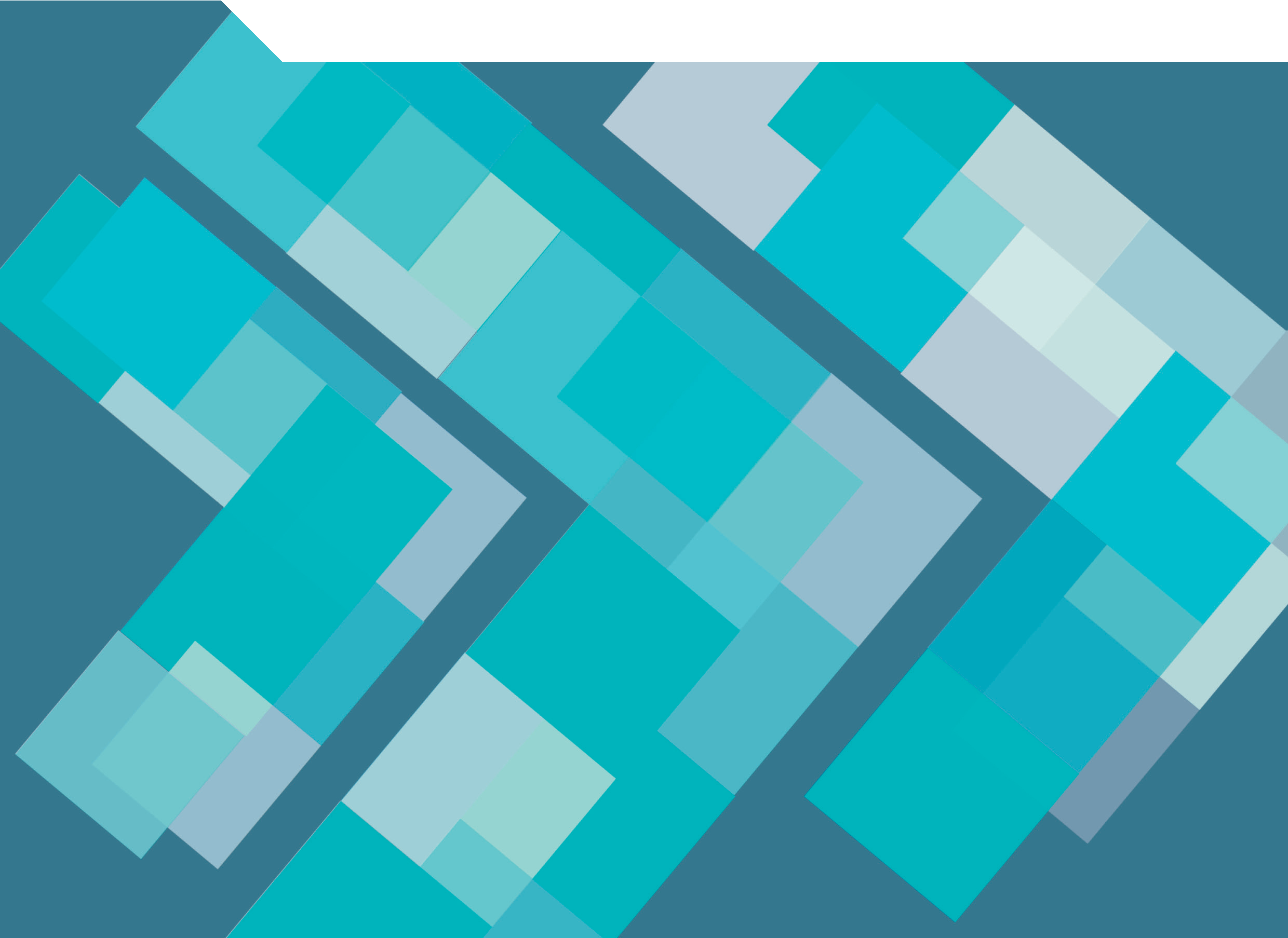 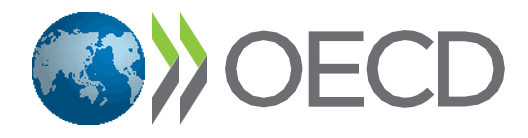 OECD Vadlīnijas daudznacionāliem uzņēmumiem par atbildīgu uzņēmējdarbību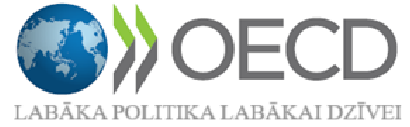 Vadlīniju daudznacionāliem uzņēmumiem par atbildīgu uzņēmējdarbību grozījumus 2023. gadā pieņēma Deklarācijas par starptautiskiem ieguldījumiem un daudznacionāliem uzņēmumiem [OECD/LEGAL/0144] parakstītājvalstis. Lēmumu par Vadlīnijām daudznacionāliem uzņēmumiem par atbildīgu uzņēmējdarbību [OECD/LEGAL/0307] pieņēma OECD Padome ministru līmenī. Komentārus par abiem šiem dokumentiem apstiprināja OECD Ieguldījumu komiteja. Priekšvārds ir publicēts OECD ģenerālsekretāra pārraudzībā un var neatspoguļot OECD dalībvalstu oficiālās nostājas.Ne šis dokuments, ne tajā ietvertie dati un karte neskar nevienas teritorijas statusu vai suverenitāti pār to, starptautiskās robežas un nevienas teritorijas, pilsētas vai apgabala nosaukumu.ISBN 978-92-64-60598-5 (drukas versija)ISBN 978-92-64-81363-2 (pdf versija)OECD publikāciju kļūdu labojumi ir pieejami tiešsaistes tīmekļvietnē www.oecd.org/about/publishing/corrigenda.htm.© OECD 2023. gadsŠā darba digitālās un drukas versijas izmantošana ir reglamentēta Nosacījumos un prasībās, kas ir izklāstītas tīmekļvietnē https://www.oecd.org/termsandconditions.PriekšvārdsOECD Vadlīnijas daudznacionāliem uzņēmumiem par atbildīgu uzņēmējdarbību (turpmāk tekstā – Vadlīnijas) ir ieteikumi, ko valstis ir kopīgi adresējušas daudznacionāliem uzņēmumiem, lai uzlabotu uzņēmējdarbības ieguldījumu ilgtspējīgā attīstībā un mazinātu ar uzņēmējdarbības pasākumiem saistīto nelabvēlīgo ietekmi uz cilvēkiem, planētu un sabiedrību. Vadlīnijas ir papildinātas ar unikālu īstenošanas mehānismu, proti, ar nacionālajiem kontaktpunktiem atbildīgai uzņēmējdarbībai (turpmāk tekstā – “nacionālie kontaktpunkti”), ko valstis ir izveidojušas, lai uzlabotu Vadlīniju efektivitāti.Kopš Vadlīniju pieņemšanas 1976. gadā tās ir pastāvīgi atjauninātas, lai saglabātu to atbilstību paredzētajam nolūkam, ņemot vērā sabiedrības problēmas un starptautiskās uzņēmējdarbības attīstības kontekstu. Atjauninājums, kas tika pieņemts 2023. gadā, atspoguļo desmit gadu pieredzi kopš pēdējās pārskatīšanas 2011. gadā un ir sagatavots, reaģējot uz neatliekamām sociālām, vides un tehnoloģiju prioritātēm, kuras skar sabiedrību un uzņēmumus. Galvenie atjauninājumi ir šādi:ieteikumi uzņēmumiem pieskaņoties starptautiski apstiprinātiem mērķiem klimata pārmaiņu un bioloģiskās daudzveidības jomā;rūpības pienākuma kā vēlamas darbības noteikšana attiecībā uz attīstību, finansēšanu, pārdošanu, licencēšanu, tirdzniecību un tehnoloģiju izmantošanu, tostarp attiecībā uz datu vākšanu un izmantošanu;ieteikumi par to, kā uzņēmumiem būtu jāpilda rūpības pienākums attiecībā uz ietekmi un darījumu attiecībām, kas ir saistītas ar to produktu un pakalpojumu izmantošanu;uzlabota aizsardzība apdraudētajām personām un grupām, tostarp tiem, kas pauž bažas par attiecīgo uzņēmumu rīcību;atjaunināti ieteikumi par informācijas publiskošanu par atbildīgu uzņēmējdarbību;ieteikumu par rūpības pienākumu paplašināšana attiecībā uz visiem korupcijas veidiem;ieteikumi uzņēmumiem nodrošināt, ka lobēšanas pasākumi nav pretrunā ar Vadlīnijām;pastiprinātas procedūras, lai nodrošinātu nacionālo kontaktpunktu atbildīgai uzņēmējdarbībai pamanāmību, efektivitāti un funkcionālo līdzvērtību.Atjaunināšanu veica 51 OECD Deklarācijas par starptautiskiem ieguldījumiem un daudznacionāliem uzņēmumiem parakstītājvalsts un Eiropas Savienība, kas piedalās OECD Atbildīgas uzņēmējdarbības darba grupā un OECD Ieguldījumu komitejā. Atjaunināšanā aktīvi iesaistījās tādas institucionālas ieinteresētās puses kā OECD Uzņēmējdarbības un rūpniecības konsultatīvā padome, OECD Arodbiedrības padomdevēja komiteja un OECD Watch, pārstāvot miljoniem uzņēmumu, darbinieku un pilsoniskās sabiedrības locekļu viedokļu no visas pasaules. Šis process ietvēra arī divas sabiedriskās apspriešanas ar ieinteresētajām pusēm no visas pasaules.Notika apspriešanās ar OECD struktūrām un to attiecīgajiem sekretariātiem, tostarp ar Konkurences komiteju, Patērētāju politikas komiteju, Korporatīvās pārvaldības komiteju, Attīstības palīdzības komiteju, Digitālās ekonomikas politikas komiteju, Nodarbinātības, darba un sociālo lietu komiteju, Vides politikas komiteju, Finanšu tirgu komiteju, Fiskālo lietu komiteju, Rūpniecības, inovācijas un uzņēmējdarbības komiteju, Apdrošināšanas un privāto pensiju komiteju, Zinātnes un tehnoloģiju politikas komiteju, MVU un uzņēmējdarbības komiteju, Tirdzniecības komiteju, Darba grupu jautājumos, kas saistīti ar kukuļošanu starptautiskajos darījumos, un Augstāko publiskās pārvaldes ētikas amatpersonu darba grupu, un šīs struktūras sniedza palīdzību Vadlīniju tematisko nodaļu pārskatīšanā.Atjaunināšanu atbalstīja OECD Atbildīgas uzņēmējdarbības centrs no Finanšu un uzņēmējdarbības lietu direktorāta.Satura rādītājsPriekšvārds	4Deklarācija par starptautiskiem ieguldījumiem un daudznacionālajiem uzņēmumiem	8I daļa. OECD Vadlīnijas daudznacionāliem uzņēmumiem par atbildīgu uzņēmējdarbību	10Priekšvārds	11I. Jēdzieni un principi	13II. Vispārējas politikas nostādnes	15III. Informācijas publiskošana	23IV. Cilvēktiesības	27V. Nodarbinātība un darba attiecības	31VI. Vide	37VII. Kukuļošanas un citu korupcijas veidu apkarošana	44VIII. Patērētāju intereses	49IX. Zinātne, tehnoloģija un inovācija	53X. Konkurence	57XI. Nodokļi	59II daļa. OECD Vadlīniju daudznacionāliem uzņēmumiem par atbildīgu uzņēmējdarbību īstenošanas procedūras	62Padomes lēmums par Vadlīnijām daudznacionāliem uzņēmumiem par atbildīgu uzņēmējdarbību	63Procedūras	66Komentāri par Īstenošanas procedūrām	72OECD VADLĪNIJAS DAUDZNACIONĀLIEM UZŅĒMUMIEM PAR ATBILDĪGU UZŅĒMĒJDARBĪBU
© OECD 2023. gadsDeklarācija par starptautiskiem ieguldījumiem un daudznacionāliem uzņēmumiemĪSTENOJOŠĀS VALSTIS,UZSKATOT, KA:starptautiskie ieguldījumi ir ļoti svarīgi pasaules ekonomikai un ir ievērojami veicinājuši to valstu attīstību;daudznacionālajiem uzņēmumiem ir svarīga loma šajā ieguldījumu procesā;starptautiskā sadarbība var uzlabot ārvalstu ieguldījumu klimatu, veicināt daudznacionālo uzņēmumu pozitīvo devumu ekonomikas, sociālajā un vides attīstībā un samazināt un atrisināt grūtības, ko var radīt to darbība;starptautiskās sadarbības priekšrocības tiek vairotas, ar starptautiskiem ieguldījumiem un daudznacionāliem uzņēmumiem saistītu jautājumu risināšanā izmantojot savstarpēji saistītu instrumentu līdzsvarotu satvaru,PAZIŅO TURPMĀKO.Vadlīnijas daudznacionāliem uzņēmumiemI. Tās kopīgi iesaka daudznacionālajiem uzņēmumiem, kuri darbojas to teritorijās vai no tām, ievērot 1. pielikumā iekļautās vadlīnijas, ņemot vērā apsvērumus un skaidrojumus, kas ir izklāstīti priekšvārdā un veido šo vadlīniju neatņemamu daļu.Valsts režīmsII. 1. Īstenojošajām valstīm atbilstoši to nepieciešamībai uzturēt sabiedrisko kārtību, aizsargāt savas būtiskās drošības intereses un izpildīt saistības attiecībā uz starptautisko mieru un drošību ir jāpiemēro attiecībā uz uzņēmumiem, kuri darbojas to teritorijās un pieder citas īstenojošās valsts pilsoņiem vai kurus tieši vai netieši kontrolē šādi citas īstenojošās valsts pilsoņi (turpmāk tekstā – “ārvalstu kontrolētie uzņēmumi”), tāds režīms saskaņā ar to tiesību aktiem, noteikumiem un administratīvo praksi, kas atbilst starptautiskajiem tiesību aktiem un ir vismaz tikpat labvēlīgs, kā tas, ko līdzīgās situācijās piemēro attiecībā uz vietējiem uzņēmumiem (turpmāk tekstā – “valsts režīms”).2. Īstenojošās valstis apsvērs iespēju piemērot “valsts režīmu” arī attiecībā uz citām valstīm, kas nav īstenojošās valstis.3. Īstenojošās valstis centīsies nodrošināt, ka to teritoriālās apakšvienības piemēro “valsts režīmu”.4. Šī deklarācija neskar īstenojošo valstu tiesības regulēt ārvalstu ieguldījumu ienākšanu vai ārvalstu uzņēmumu dibināšanas nosacījumus.Pretrunīgas prasībasIII. Tās sadarbosies, lai novērstu vai mazinātu pretrunīgu prasību izvirzīšanu daudznacionāliem uzņēmumiem, kā arī ņems vērā šīs deklarācijas 2. pielikumā norādītos vispārējos apsvērumus un praktiskās pieejas.Stimuli un šķēršļi starptautiskiem ieguldījumiemIV. 1. Tās atzīst nepieciešamību stiprināt savu sadarbību tiešo starptautisko ieguldījumu jomā.2. Tās atzīst nepieciešamību pienācīgi ņemt vērā īstenojošo valstu intereses, ko ietekmē konkrēti tiesību akti, noteikumi un administratīvā prakse šajā jomā (turpmāk tekstā – “pasākumi”), nosakot oficiālus stimulus un šķēršļus starptautiskiem tiešajiem ieguldījumiem.3. Īstenojošās valstis centīsies padarīt šādus pasākumus iespējami pārredzamus, lai būtu iespējams pārliecināties par to būtiskumu un mērķi un lai informācija par tiem būtu viegli pieejama.Konsultāciju procedūrasV. Tās ir gatavas savstarpēji apspriesties par iepriekš minētajiem jautājumiem atbilstoši attiecīgajiem Padomes lēmumiem.PārskatīšanaVI. Tās periodiski pārskatīs iepriekš minētos jautājumus, lai uzlabotu starptautiskās ekonomiskās sadarbības efektivitāti starp īstenojošajām valstīm jautājumos, kas ir saistīti ar starptautiskiem ieguldījumiem un daudznacionāliem uzņēmumiem.I daļa. OECD Vadlīnijas daudznacionāliem uzņēmumiem par atbildīgu uzņēmējdarbībuTeksts un komentāriPriekšvārds1. OECD Vadlīnijas daudznacionāliem uzņēmumiem par atbildīgu uzņēmējdarbību (turpmāk tekstā – Vadlīnijas) ir valstu ieteikumi daudznacionāliem uzņēmumiem. Vadlīniju parakstītājvalstu kopīgais mērķis ir veicināt uzņēmumu pozitīvo ieguldījumu ekonomikas, vides un sociālajā attīstībā un iespējami samazināt nelabvēlīgo ietekmi uz Vadlīnijās ietvertajiem jautājumiem, kas var būt saistīti ar uzņēmuma darbībām, produktiem un pakalpojumiem. Atbildīga uzņēmējdarbība var sekmēt vienlīdzīgu konkurences apstākļu radīšanu pasaules tirgos, veicināt dinamisku un labi funkcionējošu uzņēmējdarbības nozari un palielināt uzņēmumu ieguldījumu ilgtspējīgas attīstības rezultātu sasniegšanā, tostarp risinājumos klimata pārmaiņu problēmu mazināšanā un reaģēšanā uz tām.2. Vadlīnijas ir OECD Deklarācijas par starptautiskiem ieguldījumiem un daudznacionāliem uzņēmumiem [OECD/LEGAL/0144] daļa. Vadlīniju parakstītājvalstis uzņemas saistības turpināt uzlabot to efektivitāti saskaņā ar Padomes Lēmumu par OECD Vadlīnijām daudznacionāliem uzņēmumiem par atbildīgu uzņēmējdarbību [OECD/LEGAL/0307]. Šajā ziņā centrālo lomu uzņemas nacionālie kontaktpunkti atbildīgai uzņēmējdarbībai.3. Vadlīniju mērķis ir veicināt atbildīgu tirdzniecību un ieguldījumus un tādējādi vairot no tirdzniecības un ieguldījumiem iegūstamo labumu, pastāvīgi iesaistoties un veicot uzlabojumus visos pasaules tirgos. Starptautiskā tirdzniecība un ieguldījumi stiprina un padziļina saites starp pasaules valstīm un reģioniem un rada būtiskus labumus, kas ir nepieciešami sabiedrībām, lai sasniegtu ilgtspējīgas attīstības rezultātus, tostarp radot vairāk labāku darba vietu, attīstot prasmes, nodrošinot tādus produktus un pakalpojumus, kas uzlabo dzīves kvalitāti, un piekļuvi finansējumam un tehnoloģijām, kas nepieciešamas digitālajai un zaļajai pārkārtošanai.4. Vadlīnijās ir atspoguļotas parakstītājvalstu kopīgās gaidas par to valstīs vai no tām darbojošos uzņēmumu atbildīgu uzņēmējdarbību, un tās ir autoritatīvs atsauces punkts uzņēmumiem un citām ieinteresētajām pusēm. Vadlīnijās uzņēmumiem ieteikts izpildīt riskā balstītu rūpības pienākumu, lai noteiktu, novērstu, mazinātu faktisko un potenciālo nelabvēlīgo ietekmi uz Vadlīnijās ietvertajiem jautājumiem un atskaitītos par to, kā tie risina šo ietekmi. Šajā saistībā Vadlīnijas gan papildina, gan pastiprina privātā un publiskā sektora centienus noteikt un īstenot atbildīgu uzņēmējdarbību.5. Vadlīnijās ir noteikti brīvprātīgi īstenojami principi un standarti attiecībā uz atbildīgu uzņēmējdarbību atbilstoši piemērojamajiem tiesību aktiem un starptautiski atzītiem standartiem. Attiecībā uz Vadlīnijās apspriestajiem jautājumiem var būt piemērojami valsts tiesību akti un starptautiskās saistības. Vadlīnijās ir izklāstīti ieteikumi par atbildīgu uzņēmējdarbību, kas var pārsniegt pienākumus, kuri uzņēmumiem ir noteikti ar tiesību aktiem. Valstu ieteikums uzņēmumiem ievērot Vadlīnijas ir nošķirts no tiesiskās atbildības un tiesību aktu izpildes jautājumiem.6. Daudznacionālu uzņēmumu spēja veicināt ilgtspējīgu attīstību ievērojami palielinās, ja tirdzniecību un ieguldījumus veic atvērtos, konkurētspējīgos un pienācīgi regulētos tirgos, kuros pastāv tiesiskums un pilsoniskās telpas aizsardzība. Valstīm ir svarīga loma Vadlīniju efektīvas īstenošanas atbalstīšanā, ko tās tostarp veic, radot labvēlīgu politikas vidi atbildīgas uzņēmējdarbības prakses virzīšanai, atbalstīšanai un veicināšanai. Politikas saskaņotība valsts un starptautiskā līmenī var veicināt atbildīgas uzņēmējdarbības iniciatīvu koriģēšanu un saskaņošanu. Šajā saistībā ir svarīgi pārdomāti apvienot dažādas valsts pieejas un pasākumus, kas var ietvert obligātas un arī brīvprātīgas pieejas un spēju veidošanas un citus papildu pasākumus. Konkrētu politiku, tiesību aktu un citu pasākumu izstrāde attiecībā uz atbildīgu uzņēmējdarbību būs atkarīga no katras valsts politiskā, administratīvā un juridiskā konteksta.7. Starptautiskās uzņēmējdarbības politiskajā, ekonomiskajā, vides, sociālajā, fiziskajā un tehnoloģiskajā vidē notiek tālejošas un straujas pārmaiņas. Arī Vadlīnijas ir pilnveidotas, lai atspoguļotu šīs izmaiņas. Pēdējās desmitgadēs ir ievērojami pieaudzis starptautiskās tirdzniecības un finanšu jomas īpatsvars pasaules ekonomikā. Lielie uzņēmumi joprojām nosedz lielāko starptautiskās tirdzniecības un ieguldījumu daļu, bet ir palielinājusies arī mazo un vidējo uzņēmumu pārrobežu tirdzniecība un ieguldījumi, un šiem uzņēmumiem tagad ir būtiska loma starptautiskajos tirgos. Daudznacionālie uzņēmumi, tāpat kā to vietējie partneri, ir attīstījušies un aptver plašāku uzņēmējdarbības struktūru un organizatorisko formu klāstu. Tehnoloģiju attīstība, kā arī stratēģiskās alianses un ciešāku attiecību veidošana ar piegādātājiem un darbuzņēmējiem mēdz padarīt neskaidrākas uzņēmuma robežas. Daudznacionālo uzņēmumu struktūras straujā attīstība atspoguļojas arī to darbībā jaunietekmes un attīstības valstīs, kuru īpatsvars pārrobežu tirdzniecībā un ieguldījumos pieaug. Jaunietekmes un attīstības ekonomikās daudznacionālie uzņēmumi ir dažādojuši darbību ārpus primārās ražošanas un ieguves rūpniecības jomām un ir iesaistījušies apstrādes rūpniecībā, komplektēšanā, vietējā tirgus attīstībā un pakalpojumos.8. Ekonomisko pārmaiņu būtība, apmērs un ātrums ir radījis jaunas stratēģiskas problēmas uzņēmumiem un to ieinteresētajām pusēm. Konkurences spēki ir spēcīgi, un daudznacionālie uzņēmumi saskaras ar dažādiem juridiskiem, sociāliem un regulatīviem apstākļiem. Daudzi daudznacionāli uzņēmumi ir pierādījuši, ka starp augstu uzņēmējdarbības standartu ievērošanu un izaugsmi, un ienesīgumu pastāv cieša saistība. Uzņēmumi arvien vairāk īsteno tādus uzņēmējdarbības modeļus, kas ir vērsti uz ilgtspējīgas attīstības sasniegšanu un atbalsta saskanību starp ekonomiskajiem, vides un sociālajiem mērķiem. Uzņēmumi ir arī veicinājuši sociālo dialogu par to, kas ir atbildīga uzņēmējdarbība, un strādājuši ar ieinteresētajām pusēm, tostarp daudzpusējo ieinteresēto pušu iniciatīvu ietvaros, lai izstrādātu norādījumus par atbildīgu uzņēmējdarbību.9. Vadlīniju pieņemšana 1976. gadā un to turpmāki atjauninājumi atspoguļo pieaugošo pieprasījumu uzņēmumiem ievērot atbildīgas uzņēmējdarbības principus un standartus. Šādas attīstības pirmsākumi ir atrodami Starptautiskās Darba organizācijas darbā divdesmitā gadsimta sākumā. Vēl viens ievērojams notikums bija Vispārējās cilvēktiesību deklarācijas pieņemšana Apvienoto Nāciju Organizācijā 1948. gadā. Tam sekoja pastāvīga standartu izstrāde attiecībā uz daudzām atbildīgas uzņēmējdarbības jomām. OECD ir devusi svarīgu ieguldījumu šajā procesā, izstrādājot standartus attiecībā uz tādām jomām kā vide, cīņa pret korupciju, patērētāju intereses, korporatīvā pārvaldība, zinātne, tehnoloģija un inovācija, un nodokļi.10. Vadlīnijas joprojām ir galvenais starptautiskais dokuments attiecībā uz atbildīgu uzņēmējdarbību. Vadlīniju parakstītājvalstis ir apņēmušās sadarboties viena ar otru un ar citām valstīm, lai turpinātu to īstenošanu partnerībā ar daudzajiem uzņēmumiem, arodbiedrībām un citām nevalstiskām organizācijām, kas darbojas katra savā veidā kopīga mērķa labā.I. Jēdzieni un principi1. Vadlīnijas ir valstu kopīgi ieteikumi daudznacionāliem uzņēmumiem. Tie nosaka labas prakses principus un standartus, kas atbilst piemērojamiem tiesību aktiem un starptautiski atzītiem standartiem. Vadlīniju ievērošana uzņēmumos ir brīvprātīga, un tām nav juridiska spēka. Tomēr daži Vadlīnijās ietvertie jautājumi var būt reglamentēti arī valsts tiesību aktos vai starptautiskajās saistībās.2. Valsts tiesību aktu ievērošana ir primārais uzņēmumu pienākums. Vadlīnijas neaizvieto valsts tiesību aktus un regulējumu, un tās nedrīkst uzskatīt par šādu aizvietotāju. Arī tad, ja valstis neiestājas par Vadlīnijām atbilstošu principu un standartu ievērošanu vai par savu starptautisko saistību izpildi šajā jomā, joprojām tiek sagaidīts, ka uzņēmumi tomēr ievēros Vadlīnijas. Lai gan Vadlīnijas daudzos gadījumos ir plašākas par tiesību aktu darbības jomu, tās nedrīkst nostādīt uzņēmumu situācijās, kad tas saskaras ar pretrunīgām prasībām, un ar tām nav paredzēts radīt šādas situācijas. Tomēr valstīs, kurās vietējie tiesību akti ir pretrunā ar Vadlīniju principiem un standartiem, uzņēmumiem ir jāmeklē veidi, kā iespējami pilnā mērā ievērot šos principus un standartus, ciktāl tādējādi netiek pārkāpti valsts tiesību akti.3. Tā kā daudznacionālo uzņēmumu darbības notiek visā pasaulē, starptautiskajai sadarbībai šajā jomā ir jāaptver visas valstis. Vadlīniju parakstītājvalstis aicina uzņēmumus, kas darbojas to teritorijā vai no tās, ievērot Vadlīnijas neatkarīgi no vietas, kur tie darbojas, vienlaikus ievērojot katras uzņemošās valsts īpašos apstākļus.4. Ar Vadlīnijām saistītām vajadzībām nav nepieciešama precīza daudznacionālu uzņēmumu definīcija. Lai arī Vadlīnijas ļauj plaši noteikt to, kuras vienības var uzskatīt par Vadlīnijās minētajiem daudznacionālajiem uzņēmumiem, galvenie faktori, kas ir jāņem vērā šajā ziņā, ir uzņēmuma struktūras vai darbības starptautiskums un tā komerciālā forma, mērķis vai darbības. Šie uzņēmumi darbojas visās ekonomikas nozarēs. Parasti tie ir sabiedrības vai citas vienības, kas veic uzņēmējdarbību vairāk nekā vienā valstī un ir savstarpēji saistītas tā, ka tās var koordinēt savu darbību dažādos veidos. Lai gan viena vai vairākas šādas vienības var būtiski ietekmēt citu grupā ietilpstošo vienību darbību, dažādos daudznacionālos uzņēmumos var būtiski atšķirties to autonomijas pakāpe grupā. Starptautiskie uzņēmumi var piederēt privātpersonām, valstīm vai jauktai īpašnieku grupai. Vadlīnijas ir paredzētas visām daudznacionālā uzņēmumā ietilpstošām vienībām (mātesuzņēmumiem un/vai vietējām vienībām). Tiek gaidīts, ka dažādas vienības sadarbosies un palīdzēs viena otrai atbilstoši faktisko pienākumu sadalījumam starp tām, lai veicinātu Vadlīniju ievērošanu.5. Vadlīniju mērķis nav noteikt atšķirīgus režīmus daudznacionāliem uzņēmumiem un vietējiem uzņēmumiem; tajās noteiktā labā prakse attiecas uz visiem uzņēmumiem. Līdz ar to vienmēr, kad Vadlīnijas ir attiecināmas gan uz daudznacionāliem uzņēmumiem, gan uz vietējiem uzņēmumiem, no tiem tiek gaidīta vienāda rīcība.6. Valstis vēlas panākt iespējami plašu Vadlīniju ievērošanu. Lai arī ir atzīts, ka maziem un vidējiem uzņēmumiem var nebūt pieejamas tikpat plašas iespējas kā lielākiem uzņēmumiem, Vadlīniju parakstītājvalstis tomēr aicina tos iespējami pilnīgi ievērot Vadlīniju ieteikumus.7. Parakstītājvalstis nedrīkst izmantot Vadlīnijas protekcionismam un tādā veidā, kas liktu apšaubīt kādas valsts salīdzinošās priekšrocības, kurā daudznacionāli uzņēmumi veic ieguldījumus.8. Valstīm ir tiesības noteikt nosacījumus, saskaņā ar kuriem daudznacionāli uzņēmumi darbojas to jurisdikcijā, ievērojot starptautiskās tiesības. Uz daudznacionāla uzņēmuma vienībām, kas atrodas dažādās valstīs, attiecas šajās valstīs piemērojamie tiesību akti. Ja parakstītājvalstis vai trešās valstis izvirza daudznacionāliem uzņēmumiem pretrunīgas prasības, attiecīgās valstis tiek aicinātas godprātīgi sadarboties, lai atrisinātu iespējamās problēmas.9. Vadlīniju parakstītājvalstis noteica šīs vadlīnijas, pamatojoties uz pieņēmumu, ka pildīs savu pienākumu izturēties pret visiem uzņēmumiem vienādi un atbilstoši starptautiskajām tiesībām un savām līgumsaistībām.10. Tiek ieteikts izmantot atbilstošus starptautisku strīdu izšķiršanas mehānismus, tostarp šķīrējtiesas, lai sekmētu juridisku problēmu atrisināšanu starp uzņēmumiem un uzņemošo valstu valdībām.11. Vadlīniju parakstītājvalstis ieviesīs un aicinās izmantot šīs vadlīnijas. Tie izveidos nacionālos kontaktpunktus atbildīgai uzņēmējdarbībai, kas popularizēs Vadlīnijas un darbosies kā forums visu ar Vadlīnijām saistīto jautājumu apspriešanai. Parakstītājvalstis arī piedalīsies atbilstošās pārskatīšanas un apspriešanas procedūrās, lai kliedētu būtiskas bažas par Vadlīniju interpretāciju un īstenošanu un lai saglabātu to nozīmi mainīgajā pasaulē.II. Vispārējas politikas nostādnesUzņēmumiem ir pilnībā jāņem vērā tās valsts politikas nostādnes, kurā tie darbojas, un citu ieinteresēto pušu viedoklis. Šajā saistībāA. uzņēmumiem ir:1. jāveicina progress ekonomikas, vides un sociālajā jomā, lai panāktu ilgtspējīgu attīstību;2. jāievēro to personu starptautiski atzītās cilvēktiesības, ko skar šo uzņēmumu darbības;3. jāveicina vietējo spēju veidošana, cieši sadarbojoties ar vietējo kopienu, tostarp ar uzņēmējdarbības interešu pārstāvjiem, kā arī attīstot uzņēmuma darbības vietējā tirgū un ārvalstu tirgos atbilstoši labas komercprakses nepieciešamībai;4. jāveicina cilvēkkapitāla veidošanās, it īpaši radot nodarbinātības iespējas un veicinot darbinieku mācību iespējas;5. jānodrošina pārredzamība un godīgums lobēšanas pasākumos un jāatturas no mēģinājumiem iegūt vai pieņemt tiesību aktos vai regulējumos neparedzētus atvieglojumus saistībā ar cilvēktiesībām, vidi, veselību, drošību, darba tiesībām, nodokļiem, finansiāliem stimuliem vai citiem jautājumiem;6. jāatbalsta un jāuztur labi korporatīvās pārvaldības principi un jāizstrādā un jāpiemēro laba korporatīvās pārvaldības prakse, tostarp uzņēmumu grupās;7. jāizstrādā un jāpiemēro efektīva pašregulācijas prakse un pārvaldības sistēmas, kas vairo paļāvības un savstarpējas uzticēšanās gaisotni starp uzņēmumiem un sabiedrībām, kurās tie darbojas;8. jāuzlabo daudznacionālu uzņēmumu darbinieku informētība par uzņēmuma politiku un tās ievērošana, pienācīgi izplatot informāciju par šo politiku, tostarp izmantojot mācību programmas;9. jāatturas no diskriminējošas vai disciplināras rīcības vai citādas atriebības pret darbiniekiem, arodbiedrību pārstāvjiem vai citiem darbinieku pārstāvjiem, kuri sniedz bona fide ziņojumus vadībai vai attiecīgā gadījumā kompetentajām valsts iestādēm par praksi, kas ir pretrunā ar tiesību aktiem, Vadlīnijām vai uzņēmuma politiku;10. jāatturas no atriebšanās personām vai grupām, kas cenšas panākt vai veic izmeklēšanu vai kas pauž bažas par faktisko vai potenciālo nelabvēlīgo ietekmi, kura ir saistīta ar uzņēmuma darbībām, produktiem vai pakalpojumiem, un jānovērš, ka šādu atriebību izmanto vienības, ar kurām uzņēmumam ir darījumu attiecības. Tas ietver tādas vides sekmēšanu, kurā personas un grupas jūtas droši, kad pauž bažas, un attiecīgi piedalīšanos atriebības radītā kaitējuma novēršanas pasākumos, kad šāda atriebība notiek;11. jāizpilda uz risku balstīts rūpības pienākums, piemēram, iekļaujot to savās uzņēmuma riska pārvaldības sistēmās, lai identificētu, novērstu un mazinātu faktisko un potenciālo nelabvēlīgo ietekmi, kas minēta 12. un 13. punktā, un atbildētu par to, kā šī ietekme tiek apkarota. Rūpības pienākuma būtība un apmērs ir atkarīgs no konkrētas situācijas apstākļiem;12. jāvairās radīt vai veicināt nelabvēlīgu ietekmi uz Vadlīnijās apspriestajiem jautājumiem ar saviem pasākumiem un jānovērš šāda ietekme, kad tā rodas, tostarp nodrošinot kaitējuma novēršanas pasākumus attiecībā uz šādu nelabvēlīgu ietekmi vai sadarbojoties šādu pasākumu piemērošanā;13. jācenšas novērst vai mazināt nelabvēlīgu ietekmi, ja tie paši nav veicinājuši šādu ietekmi, bet tomēr darījumu attiecību dēļ šī ietekme ir tieši saistīta ar to darbībām, produktiem vai pakalpojumiem. Tas nenozīmē atbildības pārnešanu no vienības, kura rada nelabvēlīgu ietekmi, uz uzņēmumu, ar kuru tai ir darījumu attiecības;14. papildus nelabvēlīgas ietekmes apkarošanai attiecībā uz Vadlīnijās apspriestajiem jautājumiem jāaicina, ja iespējams, vienības, ar kurām uzņēmumam ir darījumu attiecības, piemērot ar Vadlīnijām saderīgus atbildīgas uzņēmējdarbības principus;15. rūpības pienākuma ietvaros saturīgi jāsadarbojas ar attiecīgajām ieinteresētajām pusēm vai to likumīgajiem pārstāvjiem un jānodrošina iespējas šo pušu viedokļa ņemšanai vērā par darbībām, kas var būtiski ietekmēt šīs puses saistībā ar Vadlīnijās apspriestajiem jautājumiem;16. jāatturas no neatbilstošas iesaistīšanās politiskā darbībā;B. uzņēmumi tiek aicināti:1. kad atbilstīgi, iesaistīties privātās vai daudzpusējās ieinteresēto pušu kopīgās iniciatīvās un sociālajā dialogā par atbildīgu uzņēmējdarbību vai atbalstīt tās, vienlaikus pārliecinoties par to, ka šajās iniciatīvās ir pienācīgi ņemta vērā to sociālā un ekonomiskā ietekme uz attīstības ekonomikām un pastāvošajiem starptautiski atzītajiem standartiem.Komentāri par II nodaļu. Vispārējas politikas nostādnes1. Vadlīniju nodaļā “Vispārējās politikas nostādnes” ir sniegti pirmie konkrētie ieteikumi uzņēmumiem. Tāpēc ar to tiek noteikts vispārējais ietvars un kopīgi pamatprincipi konkrētiem ieteikumiem, kas ir sniegti turpmākajās nodaļās.2. Uzņēmumi tiek aicināti sadarboties ar valdībām politikas un tiesību aktu izstrādē un īstenošanā. Šo procesu var bagātināt ar citu sabiedrībā pastāvošu ieinteresēto pušu viedokļiem, tostarp ar vietējo kopienu un tādu personu viedokļiem, kuras nelabvēlīgi ietekmē vai var nelabvēlīgi ietekmēt uzņēmumu darbības, kā arī ar uzņēmējdarbības interešu pārstāvju viedokļiem. Atzīts arī tas, ka valdībām ir jānodrošina pārredzamība savos darījumos ar uzņēmumiem un jākonsultējas ar uzņēmējiem par šiem pašiem jautājumiem. Uzņēmumi, sociālie partneri un citas ieinteresētās puses, piemēram, pilsoniskās sabiedrības organizācijas un arodbiedrības, ir jāuzskata par valdības partneriem gan brīvprātīgas, gan reglamentējošas pieejas (kurās Vadlīnijas ir viens no tās elementiem) izstrādē un piemērošanā attiecībā uz tos ietekmējošo politiku.3. Daudznacionālu uzņēmumu darbība nedrīkst būt pretrunā ar ilgtspējīgu attīstību, un Vadlīniju nolūks ir veicināt komplementaritāti šajā ziņā. Patiesi, saistība starp progresu ekonomikas, sociālajā un vides jomā ir galvenais līdzeklis ilgtspējīgas attīstības mērķa sasniegšanai.4. Ieteikums A.2. punktā par vispārējām cilvēktiesībām ir sīkāk apspriests IV nodaļā.5. Vadlīnijās tiek arī atzīts ieguldījums, ko daudznacionāli uzņēmumi, īstenojot savas darbības vietējās kopienās, var sniegt vietējo spēju uzlabošanai, un pausts aicinājums daudznacionāliem uzņēmumiem dot šādu ieguldījumu. Līdzīgi ar ieteikumu par cilvēkkapitāla veidošanu tiek skaidri un tālredzīgi atzīts ieguldījums individuālajā cilvēka attīstībā, ko daudznacionālie uzņēmumi var piedāvāt saviem darbiniekiem, un tas ietver ne tikai darbā pieņemšanas praksi, bet arī mācības un cita veida darba ņēmēju pilnveidi. Cilvēkkapitāla veidošana ietver arī nediskriminēšanu darbā pieņemšanas praksē un arī paaugstināšanas praksē, mūžizglītībā un citās darbavietā organizētās mācībās.6. Uzņēmumi brīvi piedalās publiskajā apspriešanā. Kad uzņēmumi iesaistās publiskā aizstāvības kampaņā, tiem ir pienācīgi jāņem vērā tas, kas ir noteikts dokumentā “Recommendation on Principles for Transparency and Integrity in Lobbying” [Ieteikums par atklātības un godīguma principiem lobēšanā] [OECD/LEGAL/0379], un jānodrošina, ka to lobēšanas darbības saskan ar to saistībām un mērķiem Vadlīnijās apspriestajos jautājumos. Valdībām ir pienākums izveidot publiskā sektora godprātības satvaru, kas būtu pielāgots riskiem, kuri pastāv saistībā ar lobēšanu publiskajā sektorā. Vadlīnijās ir ieteikts uzņēmumiem kopumā atturēties no mēģinājumiem iegūt tiesību aktos vai reglamentējošajos noteikumos neparedzētus atbrīvojumus attiecībā uz cilvēktiesībām, vidi, veselību, drošību, darbaspēku, nodokļiem un finansiāliem stimuliem un citiem jautājumiem, bet netiek ierobežotas uzņēmuma tiesības censties panākt izmaiņas tiesību aktos vai reglamentējošajos noteikumos. Vārdi “vai pieņemt” uzsver valdības lomu šo atbrīvojumu piedāvāšanā. Lai gan šāda veida noteikums ierasti ir attiecināts uz valdībām, tas ir tieši attiecināms arī uz daudznacionāliem uzņēmumiem. Tomēr ir svarīgi ņemt vērā, ka dažos gadījumos likumīgu sabiedrības interešu apsvērumu dēļ konkrēti atbrīvojumi no tiesību aktiem vai citas politikas piemērošanas var būt saskaņā ar šiem tiesību aktiem. Piemēri ir sniegti vides un konkurences politikai veltītajās nodaļās.7. Vadlīnijās uzņēmumiem ieteikts piemērot labu korporatīvās pārvaldības praksi, kas aizgūta no dokumenta “G20/OECD Principles of Corporate Governance” [G20/OECD Korporatīvās pārvaldības principi] [OECD/LEGAL/0413]. Minētajos principos pausts aicinājums aizsargāt un atvieglot uzņēmumu dalībniekiem tiesību īstenošanu, tostarp nodrošināt vienlīdzīgu attieksmi pret uzņēmumu dalībniekiem. Uzņēmumiem ir jāievēro tiesību aktos vai savstarpējos nolīgumos noteiktās ieinteresēto pušu tiesības un ir jāveicina aktīva sadarbība ar ieinteresētajām pusēm, lai vairotu labumu un radītu darba vietas un ilgtspējīgus un spēcīgus uzņēmumus.8. Šie principi paredz, ka mātesuzņēmuma valdei ir jānodrošina uzņēmuma stratēģiskā vadība, efektīva vadības uzraudzība un jāatskaitās uzņēmumam un akcionāriem, vienlaikus ņemot vērā ieinteresēto pušu intereses. Šo pienākumu izpildē valdei ir jānodrošina uzņēmuma grāmatvedības uzskaites un finanšu pārskatu sistēmu integritāte, tostarp neatkarīga revīzija, atbilstošas kontroles sistēmas, jo īpaši riska pārvaldība un finanšu un darbības kontrole, kā arī atbilstība tiesību aktiem un attiecīgajiem standartiem.9. Minētie principi attiecas arī uz publiskām akciju sabiedrībām, kas ietilpst uzņēmumu grupās, lai gan meitasuzņēmumu valdēm varētu būt to dibināšanas jurisdikcijas tiesību aktos noteikti pienākumi. Atbilstības un kontroles sistēmām ir jāietver šie meitasuzņēmumi, kad tas ir iespējams. Turklāt valdes veiktajā pārvaldības uzraudzībā ietilpst iekšējo struktūru pastāvīga izskatīšana, lai nodrošinātu skaidras vadības pārskatatbildības līnijas visā grupā.10. Uz valstij piederošiem daudznacionāliem uzņēmumiem attiecas tie paši ieteikumi, kas uz privātajiem uzņēmumiem, taču tad, kad valsts ir galīgais īpašnieks, publiskā kontrole bieži vien ir pastiprināta. OECD Vadlīnijas par valsts uzņēmumu korporatīvo pārvaldību ir noderīga un īpaši šiem uzņēmumiem paredzēta rokasgrāmata, un tajās piedāvātie ieteikumi var ievērojami uzlabot pārvaldību.11. Lai gan galvenā atbildība par tiesiskā un institucionālā regulējuma uzlabošanu jāuzņemas valdībām, labas korporatīvās pārvaldības ieviešana ir izdevīga arī uzņēmumiem.12. Augošs nevalstisko pašregulācijas instrumentu un darbību tīkls pievēršas korporatīvās uzvedības aspektiem un attiecībām starp uzņēmējiem un sabiedrību. Šajā ziņā interesanti pavērsieni ir novērojami finanšu sektorā. Uzņēmumi atzīst, ka to pasākumi bieži ietekmē sociālo un vides jomu. Par to liecina pašregulācijas prakses un pārvaldības sistēmu ieviešana un tādu uzņēmumu līdzdalība saistītās daudzpusējās ieinteresēto pušu iniciatīvās, kam ir svarīgi sasniegt šos mērķus, tādējādi veicinot ilgtspējīgu attīstību. Pašregulācijas praksei un daudzpusējām ieinteresēto pušu iniciatīvām ir jābūt ticamām un pārredzamām. Ja šādas iniciatīvas ir orientētas uz atbildīgas uzņēmējdarbības rūpības pienākumu, atbilstība attiecīgajiem starptautiskajiem standartiem, piemēram, Vadlīnijām, var uzlabot efektivitāti, vienlaikus samazinot sarežģītību un izmaksas uzņēmumiem, kuri ir iesaistīti šādās iniciatīvās. Savukārt šādas prakses attīstīšana var uzlabot konstruktīvas attiecības starp uzņēmumiem un sabiedrībām, kurās tie darbojas. Lai gan uzņēmumi var sadarboties nozares vai daudzpusējā ieinteresēto pušu līmenī, tie joprojām ir individuāli atbildīgi par sava rūpības pienākuma efektīvu izpildi.13. No efektīvas pašregulācijas prakses izriet tas, ka uzņēmumiem ir jāuzlabo darbinieku informētība par uzņēmuma politiku. Tiek ieteikts arī aizsargāt bona fide “trauksmes celšanas” darbības, tostarp tos darbiniekus, kas gadījumā, kad netiek savlaicīgi veikti koriģējoši pasākumi vai pastāv pamatots negatīva nodarbinātības pasākuma risks, ziņo kompetentajām valsts iestādēm par tiesību aktiem neatbilstošu praksi. Lai gan šāda aizsardzība ir īpaši svarīga iekšējās kontroles, ētikas un atbilstības programmām, kas ir saistītas ar korupcijas apkarošanu un apspriestas VII nodaļā, un vides iniciatīvām, tā ir būtiska arī saistībā ar citiem Vadlīnijās sniegtiem ieteikumiem.14. Uzņēmumiem ir jāizveido telpa, kurā var droši paust bažas par nelabvēlīgu ietekmi, kas saistīta ar to darbībām vai ar to vienību darbībām, ar kurām uzņēmumiem ir darījumu attiecības. Atturēšanās no atriebšanās un atriebības novēršana ir svarīga, lai aizsargātu pilsonisko telpu un novērstu kaitējumu grupām un personām, kas vēlas panākt vai veic izmeklēšanu, pauž bažas vai ziņo par šādām bažām. Par atriebšanos ir uzskatāmi arī pretpasākumi vai diskriminējošas darbības, kuru mērķis ir cenzēt, iebiedēt vai apklusināt kritiķus vai kaitēt tiem, piemēram, draudu izteikšana, reputācijas graušana, apvainošana, aizskaršana, iebiedēšana, izsekošana, pret sabiedrības līdzdalību vērstas paraugprāvas, mēģinājumi kriminalizēt likumīgas darbības, fiziski uzbrukumi un slepkavības.15. Vadlīnijās ar rūpības pienākumu tiek saprasts process, kurā uzņēmumi var noteikt, novērst un mazināt savu faktisko un potenciālo nelabvēlīgo ietekmi un atskaitīties par to, kā tie vēršas pret šādu ietekmi uzņēmējdarbības lēmumu pieņemšanas un riska pārvaldības sistēmu ietvaros. Dokuments “OECD due Diligence Guidance for Responsible Business Conduct” [OECD Ieteikumi par atbildīgas uzņēmējdarbības rūpības pienākumu] un OECD nozares rūpības pienākuma vadlīnijas palīdz uzņēmumiem izprast un īstenot Vadlīnijās sniegto ieteikumu par rūpības pienākumu. To mērķis ir arī veicināt vienotu izpratni starp valdībām un ieinteresētajām pusēm par riskā balstītu atbildīgas uzņēmējdarbības rūpības pienākumu. Šim nolūkam OECD Ieteikumos par atbildīgas uzņēmējdarbības rūpības pienākumu ir izklāstīts rūpības pienākuma satvars, kuru valstis ir apņēmušās aktīvi atbalstīt un uzraudzīt. Tajā ir izklāstīti šādi pasākumi: 1) atbildīgas uzņēmējdarbības iekļaušana politikā un pārvaldības sistēmās; 2) ar uzņēmuma darbībām, produktiem vai pakalpojumiem saistītās faktiskās un potenciālās nelabvēlīgās ietekmes noteikšana un novērtēšana; 3) nelabvēlīgās ietekmes izbeigšana, novēršana un mazināšana; 4) īstenošanas un rezultātu izsekošana; 5) informēšana par to, kā ietekme tiek pārvaldīta, un 6) kaitējuma novēršanas pasākumu nodrošināšana vai sadarbība šādu pasākumu piemērošanā, kad atbilstīgi. Tajā arī ierosinātas praktiskas darbības šo pasākumu īstenošanai. Ne visas praktiskās darbības, kas minētas ieteikumos par rūpības pienākumu, būs piemērojamas ikvienā situācijā.16. Rūpības pienākumu var iekļaut plašākās uzņēmumu riska pārvaldības sistēmās ar nosacījumu, ka tas ietver ne tikai to būtisko risku noteikšanu un pārvaldību, kas apdraud pašu uzņēmumu, bet arī nelabvēlīgas ietekmes riskus, kas ir saistīti ar Vadlīnijās apspriestajiem jautājumiem. Potenciālā ietekme ir jāpārvalda, to novēršot vai mazinot, bet attiecībā uz faktisko ietekmi ir jāveic kaitējuma novēršanas pasākumi. Vadlīnijas attiecas uz tādu nelabvēlīgu ietekmi, ko rada vai veicina uzņēmums vai kas ar darījumu attiecību starpniecību ir tieši saistīta ar tā darbībām, produktiem vai pakalpojumiem, kā aprakstīts A.12. un A.13. punktā. Rūpības pienākums var palīdzēt uzņēmumiem novērst šādas nelabvēlīgas ietekmes risku. Saistībā ar šo ieteikumu nelabvēlīgas ietekmes “veicināšana” nozīmē būtisku ieguldījumu, proti, darbību, kas liek citai vienībai radīt nelabvēlīgu ietekmi, atvieglo tai šādas nelabvēlīgas ietekmes radīšanu vai stimulē šādas ietekmes radīšanu, un par tādu neuzskata nelielu vai nenozīmīgu ieguldījumu. Uzņēmuma saistība ar nelabvēlīgu ietekmi nav nemainīga. Tā var mainīties, piemēram, mainoties situācijām un atkarībā no tā, cik lielā mērā rūpības pienākums un pasākumi noteikto risku un ietekmes novēršanai samazina ietekmes rašanās risku.17. Termins “darījumu attiecības” ietver attiecības ar darījumu partneriem, apakšuzņēmējiem, franšīzes ņēmējiem, ieguldījumu saņemošajiem uzņēmumiem, klientiem un kopuzņēmuma partneriem, piegādes ķēdē esošām vienībām, kuras piegādā paša uzņēmuma darbībai, produktiem vai pakalpojumiem nepieciešamus produktus vai pakalpojumus vai kuras saņem, licencē, pērk vai izmanto produktus vai pakalpojumus no uzņēmuma, un ar jebkurām citām nevalstiskām vai valsts struktūrām, kas ir tieši saistītas ar tā darbībām, produktiem vai pakalpojumiem. Attiecības ar atsevišķiem patērētājiem, kas ir fiziskas personas, kuras rīkojas nesaistīti ar uzņēmējdarbību, komercdarbību vai valdības darbu, Vadlīnijās kopumā netiek uzskatītas par “darījumu attiecībām”, lai gan uzņēmums var būt šādu personu radītās nelabvēlīgās ietekmes veicinātājs. Darījumu attiecības ietver arī attiecības, kas nav līgumattiecības, “pirmā līmeņa” vai nepastarpinātas attiecības. Vienības, ar kuriem uzņēmumam ir darījumu attiecības, var darboties valstīs, kas ir parakstītājvalstis, vai no tām. Uzņēmuma spēja noteikt, novērst un mazināt faktisko un potenciālo nelabvēlīgo ietekmi, kā aprakstīts A.11. punktā, var atšķirties dažādos uzņēmējdarbības attiecību veidos, kā arī citu faktoru dēļ, tostarp to, kas ir aprakstīti komentāru 24. punktā.18. Ieteikums, kas sniegts A.11. punktā, attiecas uz tiem Vadlīnijās apspriestajiem jautājumiem, kuros nelabvēlīgā ietekme ir saistīta ar uzņēmuma darbībām, produktiem un pakalpojumiem; A.11. punktā sniegtais ieteikums neattiecas uz konkurences un nodokļu jautājumiem veltītajām nodaļām. Vadlīnijās ar rūpības pienākumu saistītie ieteikumi ir jālasa kopā ar A.11.–13. punktu un saistītajiem komentāriem.19. Rūpības pienākuma veidu un apmēru, piemēram, to, kādi konkrēti pasākumi ir jāveic konkrētā situācijā, ietekmēs tādi faktori kā uzņēmuma darbības konteksts, konkrētie Vadlīnijās sniegtie ieteikumi, un tam ir jābūt samērīgam ar uzņēmuma lielumu, tā līdzdalības pakāpi nelabvēlīgās ietekmes radīšanā un nelabvēlīgās ietekmes smaguma pakāpi. Šajā ziņā pasākumiem, ko uzņēmums veic, lai izpildītu rūpības pienākumu, ir jābūt noteiktiem, pamatojoties uz risku, samērīgiem ar nelabvēlīgās ietekmes smaguma pakāpi un iespējamību un atbilstošiem un samērīgiem ar tās kontekstu. Ja nav praktiski iespējams vienlaikus novērst visu konstatēto ietekmi, uzņēmumam ir jānosaka prioritārā secība, kādā tas veic pasākumus, pamatojoties uz nelabvēlīgās ietekmes smaguma pakāpi un īstenošanās iespējamību.20. Vadlīnijās atzīts, ka lielākā daļa uzņēmumu var nespēt novērtēt katru atsevišķo vienību, ar kuru tam ir darījumu attiecības, vai sadarboties ar katru no šīm vienībām. Ja uzņēmumiem ir liels piegādātāju skaits un citas darījumu attiecības, tie tiek aicināti noteikt vispārējas jomas, kurās pastāv ievērojamākais nelabvēlīgas ietekmes risks, un, pamatojoties uz šo riska novērtējumu, noteikt šīs jomas par prioritārām rūpības pienākuma izpildei atbilstoši pasākumiem, kas ir izklāstīti komentāru 19. punktā. Ar uzņēmuma produktiem vai pakalpojumiem saistīta riskā balstīta rūpības pienākuma izpildē ir jāņem vērā zināmi vai pamatoti paredzami apstākļi, kas ir saistīti ar produkta vai pakalpojuma izmantošanu atbilstoši paredzētajam mērķim, vai pamatoti paredzamas neatbilstošas vai nepareizas izmantošanas apstākļi, kas var radīt nelabvēlīgu ietekmi. Konkrēti ieteikumi attiecībā uz rūpības pienākumu saistībā ar konkrētiem jautājumiem ir sniegti attiecīgajās nodaļās.21. Ja uzņēmums rada vai var radīt nelabvēlīgu ietekmi, tam ir jāveic pasākumi, lai izbeigtu vai novērstu šādu ietekmi.22. Ja uzņēmums veicina vai var veicināt nelabvēlīgu ietekmi, tam ir jāveic pasākumi, lai izbeigtu vai novērstu savu ieguldījumu šādas ietekmes veidošanā, un jāizmanto savas ietekmēšanas spējas, lai iespējami mazinātu atlikušo ietekmi. Tiek uzskatīts, ka ietekmēšanas spējas pastāv, ja uzņēmums spēj panākt izmaiņas kaitējumu radošās vienības neatbilstošajā praksē.23. Vadlīnijās atzīts, ka atbildību nedrīkst pārnest no vienības, kas rada nelabvēlīgu ietekmi, uz uzņēmumu, ar kuru tai ir darījumu attiecības. Šajā saistībā tad, ja uzņēmums ir tieši saistīts ar nelabvēlīgu ietekmi savu darījumu attiecību dēļ, bet pats nerada vai neveicina šādu ietekmi, tas ir atbildīgs nevis par kaitējuma novēršanas pasākumu nodrošināšanu, lai gan tas var uzņemties zināmu lomu šajā ziņā, bet gan par ietekmēšanas spēju izmantošanu atsevišķi vai sadarbībā ar citām vienībām, lai panāktu, ka nelabvēlīgu ietekmi radošā vienība novērš vai mazina šo ietekmi vai labo tās sekas. Ja uzņēmumam nav pietiekamu ietekmēšanas spēju, tam ir jāapsver veidi, kā palielināt savas ietekmēšanas spējas. Pastāv vairāki veidi, kā uzņēmumi var izmantot vai palielināt ietekmēšanas spējas, lai iespaidotu vienības, ar kurām tām ir darījumu attiecības, piemēram, sniedzot atbalstu, organizējot mācības un spēju veidošanu, iesaistoties ar nolūku mudināt vienības novērst un/vai mazināt ietekmi, nosakot ar atbildīgu uzņēmējdarbību un rūpības pienākumu saistītus mērķus komerclīgumos, pirmskvalifikācijas prasībās potenciālajiem piegādātājiem, balsstiesību trastiem un licences vai franšīzes līgumos, sasaistot uzņēmējdarbības stimulus ar atbildīgas uzņēmējdarbības jomā uzrādīto sniegumu, sadarbojoties ar regulatoriem un politikas veidotājiem atbildīgas uzņēmējdarbības jautājumos, informējot par atbildīgas attiecību izbeigšanas iespējamību, ja netiks ievēroti ar atbildīgu uzņēmējdarbību saistītie mērķi, sadarbojoties ar citiem uzņēmumiem (nozares, riska vai valsts līmenī), lai apvienotu ietekmēšanas spējas, un īstenojot vienotus atbildīgas uzņēmējdarbības standartus. Citi faktori, kas ir būtiski, lai noteiktu atbilstošu reakciju uz konstatētajiem riskiem, ir nelabvēlīgās ietekmes smaguma pakāpe un iespējamība, kā arī tas, cik svarīgs uzņēmumam ir attiecīgais piegādātājs.24. Vadlīnijās ir atzīts, ka pastāv praktiski ierobežojumi attiecībā uz to, cik lielas ietekmēšanas spējas var būt uzņēmumu rīcībā vai tie var attīstīt, lai panāktu izmaiņas to vienību uzvedībā, ar kurām tiem ir darījumu attiecības. Tas ir saistīts ar produkta un/vai pakalpojuma īpašībām, piegādātāju un citu darījumu attiecību skaitu, piegādes ķēdes struktūru un sarežģītību vai attiecīgo darījumu attiecību veidu, vai nelabvēlīgās ietekmes veidu. Piemēram, dažās situācijās, kad pakalpojums tiek sniegts vai produkts ir pārdots vai tālākpārdots, uzņēmumiem var būt samazināta spēja uzraudzīt to radīto ietekmi vai izmantot vai izveidot ietekmēšanas spējas. Šādās situācijās īpaša nozīme var būt centieniem noteikt faktisko un potenciālo ietekmi un veikt profilaktiskus vai mazinošus pasākumus pirms pārdošanas un pārdošanas vietā.25. Saistībā ar darījumu attiecībām atbilstoša atbilde var būt attiecību turpināšana visā riska mazināšanas pasākumu laikā, attiecību apturēšana uz laiku, vienlaikus turpinot riska mazināšanu, vai kā galējais līdzeklis – darījumu attiecību izbeigšana vai nu pēc neveiksmīgiem mazināšanas mēģinājumiem, vai tad, ja uzņēmums uzskata, ka mazināšana nav praktiski iespējama, vai arī nelabvēlīgās ietekmes augstās smaguma pakāpes dēļ. Ja uzņēmumi spēj turpināt attiecības un parādīt reālas izredzes panākt uzlabojumus laika gaitā vai faktiskus uzlabojumus, šāda pieeja bieži vien ir vēlamāka nekā attiecību izbeigšana. Uzņēmumam ir jāņem vērā arī iespējamā nelabvēlīgā ietekme, ko lēmums par attiecību izbeigšanu radītu sociālajā, vides un ekonomikas jomā. Lēmums par attiecību izbeigšanu uzņēmumiem ir jāpieņem atbildīgi, tostarp savlaicīgi veicot saturīgas apspriedes ar attiecīgajām ieinteresētajām pusēm un, ja iespējams, īstenojot pamatotus un piemērotus pasākumus, lai novērstu vai mazinātu ar attiecību izbeigšanu saistīto nelabvēlīgo ietekmi.26. Uzņēmumi var arī sadarboties ar piegādātājiem un citām vienībām, ar kurām tiem ir darījumu attiecības, lai uzlabotu to sniegumu, sadarbībā ar citām ieinteresētajām pusēm, tostarp izmantojot personāla mācības un citus spēju veidošanas paņēmienus, un atbalstīt ar Vadlīnijām saderīgu atbildīgas uzņēmējdarbības principu integrēšanu to uzņēmējdarbības praksē. Šajā ziņā īpaši svarīga ir sadarbība ar maziem un vidējiem uzņēmumiem, ar kuriem tiem ir darījumu attiecības, un to atbalstīšana. Ja pastāv iespēja, ka vienības, ar ko uzņēmumam ir darījumu attiecības, saskarsies ar pretrunīgām prasībām, ko izvirza, piemēram, dažādi pircēji vai pakalpojumu sniedzēji, uzņēmumi tiek aicināti, pienācīgi ņemot vērā bažas par konkurences kropļošanu, piedalīties nozares mēroga sadarbības pasākumos ar citiem uzņēmumiem, lai koordinētu rūpības pienākuma politiku un riska pārvaldības stratēģijas, tostarp apmainoties ar informāciju.27. Uzņēmumi tiek arī aicināti piedalīties privātās vai daudzpusējās ieinteresēto pušu iniciatīvās un sociālajā dialogā par atbildīgu uzņēmējdarbību, piemēram, iniciatīvās, kas tiek īstenotas atbilstoši Padomes Lēmumam par OECD Vadlīnijām daudznacionāliem uzņēmumiem par atbildīgu uzņēmējdarbību, tostarp tam pievienotajām Procedūrām.28. Saturīga ieinteresēto pušu iesaistīšana ir rūpības pienākuma izpildes procesa būtiska sastāvdaļa. Dažos gadījumos ieinteresētajām pusēm ir tiesības uz iesaistīšanu. Ieinteresēto pušu iesaistīšana ietver interaktīvus iesaistīšanas procesus ar attiecīgajām ieinteresētajām pusēm, piemēram, sanāksmes, uzklausīšanu vai apspriešanas procedūras. Attiecīgās ieinteresētās puses ir personas vai grupas, vai to likumīgie pārstāvji, kam ir tiesības vai intereses Vadlīnijās apspriestajos jautājumos, kurus ietekmē vai varētu ietekmēt ar uzņēmuma darbībām, produktiem vai pakalpojumiem saistītā nelabvēlīgā ietekme. Kad uzņēmumi apsver to, kuras ieinteresētās puses iesaistīt, tie prioritāti var piešķirt vissmagāk ietekmētajām vai potenciāli ietekmētajām ieinteresētajām pusēm. Iesaistīšanas pakāpe var būt atkarīga no ietekmes uz ieinteresētajām pusēm pakāpes. Saturīga ieinteresēto pušu iesaistīšana nozīmē pastāvīgu divpusēju sadarbību ar ieinteresētajām pusēm, kurā godprātīgi piedalās abu pušu dalībnieki un kurā tiek ņemts vērā ieinteresēto pušu viedoklis. Lai nodrošinātu, ka ieinteresēto pušu iesaistīšana ir saturīga un efektīva, ir svarīgi nodrošināt, ka tā ir savlaicīga, pieejama, atbilstoša un droša, kā arī noteikt un likvidēt iespējamos šķēršļus, kas kavē sadarbību ar neaizsargātām vai atstumtām ieinteresētajām pusēm. OECD Ieteikumos par atbildīgas uzņēmējdarbības rūpības pienākumu un attiecīgajos OECD nozaru ieteikumos ir ietverts praktisks atbalsts uzņēmumiem attiecībā uz ieinteresēto pušu iesaistīšanu, tostarp uzņēmuma rūpības pienākuma izpildes procesa ietvaros. Šī iesaiste ir īpaši svarīga plānošanā un lēmumu pieņemšanā attiecībā uz projektiem vai citām darbībām, kurās paredzēta, piemēram, intensīva zemes vai ūdens resursu izmantošana, kas varētu būtiski ietekmēt vietējās kopienas.29. Visbeidzot, svarīgi atzīmēt, ka pašregulācija un citas līdzīgas iniciatīvas, tostarp Vadlīnijas, nedrīkst nelikumīgi ierobežot konkurenci, un valstis nedrīkst tās uzskatīt par spēkā esošo tiesību aktu un noteikumu aizvietotāju. Tiek atzīts, ka daudznacionāliem uzņēmumiem, kad tie izstrādā kodeksus un pašregulācijas praksi, ir jānovērš iespējamā tirdzniecību vai ieguldījumus kropļojošā ietekme.III. Informācijas publiskošana1. Uzņēmumiem ir jāievēro noteiktā informācijas publiskošanas politika valstīs un nozarēs, kurās tie darbojas, un jāņem vērā uzņēmumu dalībnieku un citu attiecīgo ieinteresēto pušu viedokļi un informēšanas prasības. Uzņēmumiem ir regulāri un savlaicīgi jāpublisko ticama, saprotama, pilnīga, precīza un salīdzināma informācija pienācīgā detalizācijas pakāpē par visiem būtiskajiem jautājumiem. Šāda informācija ir jāpublisko par visu uzņēmumu un, ja atbilstīgi, sadalījumā pa darbības veidiem un ģeogrāfiskajiem apgabaliem. Uzņēmumu informācijas publiskošanas politika ir jāpielāgo uzņēmuma veidam, lielumam un atrašanās vietai, pienācīgi ņemot vērā izmaksas, uzņēmējdarbības konfidencialitāti un citas konkurences problēmas.2. Uzņēmumu informācijas publiskošanas politikā tostarp ir jāietver šāda būtiska informācija:a) uzņēmuma finanšu un darbības rezultāti;b) uzņēmuma mērķi un ar ilgtspējību saistīta informācija;c) kapitāla struktūras, grupu struktūras un to kontroles pasākumi;d) galvenie daļu īpašnieki, tostarp patiesā labuma guvēji, un balsstiesības;e) informācija par valdes sastāvu un tās locekļiem, tostarp par viņu kvalifikāciju, atlases procesu, citiem uzņēmuma vadītājiem un to, vai valde uzskata katru valdes locekli par neatkarīgu;f) valdes locekļu un vadošo darbinieku atalgojums;g) saistīto pušu darījumi;h) paredzamie riska faktori;i) pārvaldības struktūras un politikas virzieni, tostarp atbilstības pakāpe valstu korporatīvās pārvaldības kodeksiem vai politikas virzieniem un to īstenošanas process;j) parāda līgumi, tostarp apsolījuma neievērošanas risks.3. Būtiska nozīme ir arī tam, lai uzņēmumi sniegtu atbildīgas uzņēmējdarbības informāciju, tostarp sava rūpības pienākuma izpildes ietvaros. Daļa no šīs informācijas var būt svarīga arī kā 2. punktā norādītā informācija. Atbildīgas uzņēmējdarbības informācija var ietvert šādu informāciju:a) vērtību apliecinājumi vai uzņēmējdarbības apliecinājumi, kas ir paredzēti publiskošanai, tostarp politika atbildīgas uzņēmējdarbības jautājumos, kurā noformulētas uzņēmuma apņemšanās attiecībā uz Vadlīnijās ietvertajiem principiem un standartiem, un tā plāni attiecībā uz rūpības pienākuma izpildi;b) politika un citi rīcības kodeksi, ko uzņēmums apņemas ievērot, to pieņemšanas datums, kā arī valstis un vienības, uz kurām šādi apliecinājumi attiecas;c) informācija par pasākumiem, kas veikti, lai uzņēmuma vadības un pārraudzības struktūrās iekļautu politiku atbildīgas uzņēmējdarbības jautājumos;d) uzņēmuma konstatētās jomas, kurās pastāv būtiska ietekme vai risks, konstatētā un novērtētā prioritārā nelabvēlīgā ietekme un riski, kā arī prioritāšu noteikšanas kritēriji;e) tā sniegums saistībā ar 3. punkta a) apakšpunktā minētajiem apliecinājumiem un b) apakšpunktā minētajiem kodeksiem, tostarp darbības, kas veiktas, lai novērstu vai mazinātu 3. punkta c) un d) apakšpunktā minētos riskus vai ietekmi, tostarp, ja iespējams, prognozētie termiņi un kritēriji uzlabojumu ieviešanai un to rezultātiem, tostarp uzņēmuma nodrošinātie kaitējuma novēršanas pasākumi vai sadarbība šādu pretpasākumu piemērošanā;f) informācija par iekšējā audita, riska pārvaldības un tiesību aktu izpildes sistēmām;g) informācija par attiecībām ar darbiniekiem un citām ieinteresētajām pusēm;h) papildu informācija atbilstoši ieteikumiem par atbildīgas uzņēmējdarbības informācijas publiskošanu, kas sniegti IV un VI nodaļā.4. Uzņēmumiem ir jāsagatavo un jāpublisko informācija saskaņā ar starptautiski atzītiem grāmatvedības un informācijas publiskošanas standartiem un jāatturas no nepietiekamas vai neskaidras informācijas publicēšanas. Ikgadējā ārējā revīzija ir jāveic neatkarīgam, kompetentam un kvalificētam revidentam saskaņā ar starptautiski atzītiem revīzijas, ētikas un neatkarības standartiem, lai nodrošinātu valdei un dalībniekiem pamatotu pārliecību, ka finanšu pārskati visos būtiskajos aspektos ir sagatavoti saskaņā ar piemērojamo finanšu pārskatu sistēmu. Lai uzlabotu atbildīgas uzņēmējdarbības informācijas ticamību, uzņēmumi var veikt šādas informācijas ārēju atestāciju.Komentāri par III nodaļu. Informācijas publiskošana30. Šīs nodaļas mērķis ir palīdzēt veidot pārredzamību un pārskatatbildību attiecībā uz daudznacionālu uzņēmumu darbību. Skaidra un pilnīga informācija par uzņēmumiem ir svarīga dažādiem lietotājiem, tostarp uzņēmuma dalībniekiem, potenciālajiem ieguldītājiem, finanšu aprindām un citām ieinteresētajām pusēm, piemēram, darbiniekiem, vietējām kopienām, īpašu interešu grupām, valdībām un sabiedrībai kopumā. Lai uzlabotu sabiedrības izpratni par uzņēmumu struktūru un darbību, to korporatīvo politiku un sniegumu vides, sociālajos un pārvaldības jautājumos, uzņēmumiem ir jānodrošina to darbības pārredzamība un atsaucīgi jāreaģē uz arvien sarežģītākiem sabiedrības informācijas pieprasījumiem.31. Pirmais informācijas publiskošanas ieteikumu kopums ir identisks informācijas publiskošanas posteņiem, kas ir izklāstīti G20/OECD Korporatīvās pārvaldības principos [OECD/LEGAL/0413]]. To saistītajās anotācijās ir sniegti papildu norādījumi, kas ir jāņem vērā, kad tiek interpretēti Vadlīniju ieteikumi. Pirmajā informācijas publiskošanas ieteikumu kopumā galvenā uzmanība ir pievērsta publiskām akciju sabiedrībām un visiem būtiskajiem jautājumiem par uzņēmumu. Būtiska informācija ir informācija, attiecībā uz kuru var pamatoti pieņemt, ka tās noklusēšana vai nepatiesa atspoguļošana var ietekmēt to, kā ieguldītājs novērtēs uzņēmuma vērtību. Tā parasti ietvertu uzņēmuma turpmāko naudas plūsmu vērtību, termiņus un noteiktības pakāpi. Par būtisku informāciju var uzskatīt arī tādu informāciju, ko saprātīgs ieguldītājs uzskatītu par svarīgu ieguldījuma veikšanas vai balsošanas lēmuma pieņemšanai. Ciktāl šie informācijas publiskošanas ieteikumi ir uzskatīti par piemērojamiem, ņemot vērā uzņēmumu veidu, lielumu un atrašanās vietu, tie var būt arī noderīgs rīks tam, lai uzlabotu korporatīvo pārvaldību nekotētos uzņēmumos piemēram, privātos vai valstij piederošos uzņēmumos. Šajā informācijas publiskošanas ieteikumu kopumā tiek aicināts regulāri un savlaicīgi publiskot ticamu, saprotamu, pilnīgu, precīzu un salīdzināmu informāciju pienācīgā detalizācijas pakāpē par visiem būtiskajiem jautājumiem attiecībā uz korporāciju, tostarp par uzņēmuma finansiālo stāvokli, sniegumu, ilgtspējību, īpašumtiesībām un pārvaldību. Uzņēmuma dalībniekiem ir svarīga arī informācija par valdes locekļu un vadošo darbinieku atalgojumu, tostarp par saistību starp atalgojumu un uzņēmuma ilgtermiņa sniegumu, ilgtspējību un noturību. No uzņēmumiem tiek gaidīta arī savlaicīga informācija par būtiskajām izmaiņām atalgojuma politikā, ko piemēro attiecībā uz valdes locekļiem un vadošajiem darbiniekiem, kā arī par atalgojuma līmeņiem vai summām standartizētā un salīdzināmā veidā, lai ieguldītāji varētu novērtēt atalgojuma plānu izmaksas un priekšrocības un to, kā stimulu shēmas, piemēram, akciju opciju shēmas, uzlabo sniegumu. Papildus būtiska informācija, kas ir jāpublisko, ir informācija par būtiskajiem saistīto pušu darījumiem un paredzamajiem riska faktoriem.32. Vadlīnijās ir iekļauts otrs informācijas publiskošanas ieteikumu kopums attiecībā uz atbildīgas uzņēmējdarbības informāciju, tostarp attiecībā uz uzņēmuma faktisko vai potenciālo nelabvēlīgo ietekmi uz cilvēkiem, vidi un sabiedrību, un attiecībā uz saistītajiem rūpības pienākuma procesiem, kas ieguldītājam var būt būtiska informācija lēmumu pieņemšanai un kas var būt svarīga arī plašākam ieinteresēto pušu lokam, tostarp darbiniekiem, darbinieku pārstāvjiem, vietējām kopienām un pilsoniskajai sabiedrībai. Saistībā ar informācijas publiskošanu rūpības pienākuma procesi, kas ir apspriesti 3. punktā, var būt noderīgs līdzeklis, ar ko uzņēmumi var nodrošināt, ka tie efektīvi, konsekventi un ticami nosaka un paziņo attiecīgo atbildīgas uzņēmējdarbības informāciju, tostarp informāciju, kas var būt būtiska informācija. Tādējādi rūpības pienākums var palīdzēt uzņēmumiem noteikt būtiskus riskus un ietekmi un uzlabot atbilstoši 2. un 3. punktam publiskotās informācijas atbilstību, kvalitāti un salīdzināmību. Turklāt rūpības pienākuma procesi var būt līdzeklis, ar ko nodrošina ticamas informācijas sniegšanu par tādu uzņēmuma mērķu un apņemšanos izpildi, kuriem var nebūt noteiktas skaidras vai izmērāmas mērķvērtības. Dažās jurisdikcijās tiek atļauts vai pieprasīts ņemt vērā ieinteresēto pušu intereses, un daudzi uzņēmumi sniedz informāciju par plašāku tematu loku (ne tikai par finansiālo stāvokli), ar ko tie var plašāk parādīt apņemšanos ievērot atbildīgu uzņēmējdarbības praksi un šajā ziņā uzrādīto sniegumu. Šis otrais informācijas publiskošanas veids, proti, saziņa ar sabiedrību un citām pusēm, kuras tieši ietekmē uzņēmuma darbība vai darījumu attiecības, var attiekties uz vienībām, kas nav ietvertas uzņēmuma finanšu pārskatos. Piemēram, šāda informācija var ietvert arī informāciju par apakšuzņēmēju, piegādātāju, kopuzņēmuma partneru vai citu tādu personu darbību, ar ko uzņēmumam ir darījumu attiecības.33. Abi 2. punktā un 3. punktā noteiktie publiskojamās informācijas kopumi ir savstarpēji saistīti, un atsevišķa informācija var būt iekļaujama abos šajos kopumos. Lai noteiktu, kāda informācija ir jāpublisko atbilstoši 2. punktam, Vadlīnijās ir izmantots būtiskuma jēdziens. Informāciju, kas norādīta 2. punktā, tostarp to, kas ir saistīta ar atbildīgas uzņēmējdarbības veikšanas jautājumiem un rūpības pienākumu, var uzskatīt par būtisku arī tad, ja var pamatoti paredzēt, ka informācijas noklusēšana vai nepatiesa atspoguļošana ietekmēs to, kā ieguldītājs novērtē uzņēmuma vērtību, uzņēmuma turpmāko naudas plūsmu termiņus un noteiktības pakāpi vai ieguldītāja ieguldīšanas vai balsošanas lēmumus. Tas, kura informācija ir būtiska informācija, var mainīties laika gaitā un atkarībā no vietējā konteksta, uzņēmuma apstākļiem un juridiskajām prasībām. Finanšu informācijas lietotājiem un tirgus dalībniekiem ir nepieciešama informācija par pamatoti paredzamiem būtiskajiem riskiem, kas var ietvert šādus riskus: riski, kas raksturīgi nozarei vai ģeogrāfiskajiem apgabaliem, kuros uzņēmums darbojas; atkarība no precēm un piegādes ķēdēm; finanšu tirgus riski, tostarp procentu likmes vai valūtas risks; riski, kas saistīti ar atvasinātajiem instrumentiem un ārpusbilances darījumiem; uzņēmējdarbības veikšanas riski; digitālās drošības riski; atbilstības riski un ilgtspējības riski, jo īpaši ar klimatu saistīti riski. Dažās jurisdikcijās var būt pieprasīta vai ieteikta arī to ilgtspējības jautājumu publiskošana, kas ir būtiski uzņēmuma darbaspēkam un galvenajām ieinteresētajām pusēm vai uzņēmuma ietekmei uz nediversificējamiem riskiem.34. Saistībā ar informāciju, kas ir publiskota, pamatojoties uz 3. punktu, riski un ietekme, kas var nešķist būtiski finansiālā ziņā, bet ir būtiski cilvēkiem un planētai, kādā brīdī var kļūt būtiski uzņēmumam finansiālā ziņā.35. Šajā nodaļā un Vadlīnijās kopumā sniegtie informācijas publiskošanas ieteikumi nedrīkst radīt uzņēmumiem nesamērīgi augstu administratīvo vai izmaksu slogu. Uzņēmumiem arī nav pienākuma publiskot tādu informāciju, kas var apdraudēt to konkurētspēju, ja vien šādas informācijas publiskošana nav nepieciešama, lai pilnībā nodrošinātu ieguldītāja lēmumiem nepieciešamo informāciju un novērstu ieguldītāju maldināšanu.36. Informācija ir jāsagatavo un jāpublisko saskaņā ar starptautiski atzītiem grāmatvedības un informācijas publiskošanas standartiem. Ikgadējā ārējā revīzija ir jāuztic neatkarīgam, kompetentam un kvalificētam revidentam saskaņā ar starptautiski atzītiem revīzijas, ētikas un neatkarības standartiem, lai sniegtu pamatotu pārliecību par to, vai finanšu pārskati visos būtiskajos aspektos ir sagatavoti saskaņā ar piemērojamo finanšu pārskatu sistēmu.37. Daudzi uzņēmumi ir pieņēmuši pasākumus, kas palīdzētu tiem ievērot uzņēmējdarbības īstenošanu reglamentējošos tiesību aktus un standartus un uzlabot to darbības atklātumu. Aizvien vairāk uzņēmumu ir izdevuši brīvprātīgus korporatīvās ētikas kodeksus, kuros paustas apņemšanās ievērot starptautiskos standartus vai ētiskās vērtības tādās jomās kā vide (tostarp klimata pārmaiņas, bioloģiskā daudzveidība), cilvēktiesības, darba tiesību standarti, patērētāju aizsardzība vai nodokļi. Ir izstrādātas vai tiek izstrādātas specializētas pārvaldības sistēmas, un tiek turpināta to pilnveidošana, lai palīdzētu ievērot šīs apņemšanās; tās ietver informācijas sistēmas, darbības procedūras un prasības attiecībā uz mācībām.38. Uzņēmumiem var būt noteikts pienākums sniegt informāciju atbilstoši plašākiem informācijas publiskošanas standartiem, ko piemērojušas reglamentējošās vai kotācijas institūcijas, un tiem jācenšas pārņemt un ievērot jaunāko pasaules labāko praksi un jaunākos informācijas publiskošanas standartus, piemēram, attiecībā uz klimatu un izmešiem, ja tie nav pretrunā ar jurisdikcijas tiesību aktu un informācijas publiskošanas prasībām. Uzņēmumi sadarbojas ar NVO un starpvaldību organizācijām tādu ziņošanas standartu izstrādē, kas uzlabo uzņēmumu spēju paziņot, kā to darbība ietekmē ilgtspējīgas attīstības rezultātus.39. Uzņēmumi tiek aicināti aktīvi darīt zināmu atbilstošu atbildīgas uzņēmējdarbības informāciju, nodrošināt viegli pieejamu, lietotājam draudzīgu, savlaicīgu, precīzu, skaidru un pilnīgu informāciju, nodrošināt ekonomisku pieeju publicētajai informācijai un apsvērt iespēju izmantot informācijas tehnoloģijas, lai sasniegtu šo mērķi. Informācijai, kas tiek darīta pieejama lietotājiem iekšzemes tirgos, ir jābūt pieejamai arī visiem ieinteresētajiem lietotājiem, ņemot vērā pieejamības apsvērumus. Uzņēmumiem jācenšas nodrošināt, ka informācija tiek atbilstoši sniegta dažādām mērķauditorijām, un tie var veikt īpašus pasākumus, lai informāciju darītu pieejamu kopienām, kam nav piekļuves tiešsaistes vai drukātajiem plašsaziņas līdzekļiem (piemēram, nomaļām vai nabadzīgām kopienām, kuras tieši ietekmē uzņēmuma darbība).40. Neatkarīgas, kompetentas un kvalificētas vienības veikta atbildīgas uzņēmējdarbības informācijas pārbaude atbilstoši starptautiski atzītiem apstiprināšanas standartiem var pamatot un uzlabot uzticēšanos publiskotajai informācijai un uzlabot kvalitāti un sniegtās informācijas salīdzināmību.IV. CilvēktiesībasValstīm ir pienākums aizsargāt cilvēktiesības. Uzņēmumiem starptautiski atzīto cilvēktiesību, to darbības valstu saistību starptautisko cilvēktiesību jomā un arī attiecīgo vietējo tiesību aktu un noteikumu satvarā ir:1. jāievēro cilvēktiesības, kas nozīmē, ka tiem ir jāvairās pārkāpt citu cilvēktiesības un jāmazina ar tiem saistītā nelabvēlīgā ietekme uz cilvēktiesībām;2. savā darbībā jānovērš nelabvēlīgas ietekmes uz cilvēktiesībām radīšana vai veicināšana un jāmazina šāda ietekme, kad tā ir radusies;3. jāmeklē veidi, kā novērst vai mazināt nelabvēlīgu ietekmi uz cilvēktiesībām, kas ar darījumu attiecību starpniecību ir tieši saistīta ar tā darbībām, produktiem vai pakalpojumiem, pat ja uzņēmumi paši neveicina šādu ietekmi;4. jābūt publiski izziņotām politikas pamatnostādnēm cilvēktiesību ievērošanai;5. jāīsteno rūpības pienākums attiecībā uz cilvēktiesībām atbilstoši to lielumam, darbības veidam un apstākļiem, un nelabvēlīgas ietekmes uz cilvēktiesībām riska smaguma pakāpei;6. jānodrošina atbilstīgi procesi nelabvēlīgās ietekmes uz cilvēktiesībām apkarošanai, ja tie konstatē, ka ir radījuši vai veicinājuši šādu ietekmi, vai jāsadarbojas šādos procesos.Komentāri par IV nodaļu. Cilvēktiesības41. Šīs nodaļas sākumā tiek noteikts satvars konkrētiem ieteikumiem attiecībā uz cilvēktiesību ievērošanu uzņēmumos. Tā pamatā ir Apvienoto Nāciju Organizācijas dokuments “Protect, Respect and Remedy Framework for Business and Human Rights” [ANO Koncepcija par uzņēmumiem un cilvēktiesībām – “aizsargāt, respektēt un piedāvāt tiesiskās aizsardzības līdzekļus”], un tas atbilst šā dokumenta īstenošanas pamatprincipiem “Guiding Principles on Business and Human Rights” [Pamatprincipi par uzņēmumiem un cilvēktiesībām], kā arī SDO Trīspusējā deklarācija par principiem attiecībā uz daudznacionāliem uzņēmumiem un sociālo politiku.42. Nodaļas sākuma rindkopā un pirmajā punktā atzīts, ka valstīm ir pienākums aizsargāt cilvēktiesības un ka uzņēmumiem ir jāievēro cilvēktiesības neatkarīgi no to lieluma, nozares, darbības apstākļiem, īpašumtiesībām, struktūras un vietas, kur tie darbojas. Cilvēktiesību ievērošana ir vispārējs uzņēmumu sagaidāmās rīcības standarts neatkarīgi no valstu spējām un/vai gatavības pildīt savas saistības cilvēktiesību jomā, un tā nemazina šīs saistības.43. Tas, ka valsts nepiemēro attiecīgos valsts tiesību aktus vai nepilda starptautiskās saistības cilvēktiesību jomā, vai arī tas, ka tā pārkāpj šādus tiesību aktus vai starptautiskās saistībās, nemazina gaidas, ka uzņēmumi ievēros cilvēktiesības. Valstīs, kurās valsts tiesību akti un noteikumi ir pretrunā ar starptautiski atzītām cilvēktiesībām, uzņēmumiem ir jāmeklē veidi, kā tās pilnībā ievērot, nepārkāpjot valsts tiesību aktus saskaņā ar jēdzieniem un principiem veltītās nodaļas 2. punktu.44. Visos gadījumos un neatkarīgi no valsts vai uzņēmumu darbības specifiskajiem apstākļiem ir jābalstās vismaz uz starptautiski atzītajām cilvēktiesībām, kas paustas Starptautiskajā Cilvēktiesību hartā, kuru veido Vispārējā cilvēktiesību deklarācija un pamatdokumenti, ar kuriem tā ir kodificēta: Starptautiskais pakts par pilsoniskajām un politiskajām tiesībām, Starptautiskais pakts par ekonomiskajām, sociālajām un kultūras tiesībām, kā arī principi par pamattiesībām, kas izklāstīti Starptautiskās Darba organizācijas Deklarācijā par pamatprincipiem un tiesībām darbā.45. Uzņēmumi var ietekmēt gandrīz visu starptautiski atzīto cilvēktiesību spektru. Praksē konkrētās nozarēs vai apstākļos nelabvēlīgas ietekmes risks var apdraudēt atsevišķas cilvēktiesības vairāk nekā citas, tāpēc tām tiks pievērsta pastiprināta uzmanība. Tomēr situācijas var mainīties, tāpēc visas tiesības ir periodiski jāpārskata. Atkarībā no apstākļiem uzņēmumiem var būt jāapsver papildu standarti. Piemēram, uzņēmumiem ir jāievēro konkrētās grupās vai kopienās ietilpstošu personu cilvēktiesības, kam jāpievērš īpaša uzmanība, ja uzņēmumi var nelabvēlīgi ietekmēt to cilvēktiesības. Uzņēmumiem īpaša uzmanība ir jāpievērš ikvienai konkrētai nelabvēlīgai ietekmei uz personām, piemēram, uz cilvēktiesību aizstāvjiem, kuri atsevišķi vai kā noteiktu grupu vai kopienu, tostarp pamatiedzīvotāju, locekļi atstumtības, neaizsargātības vai citu apstākļu dēļ var būt pakļauti paaugstinātam riskam. OECD ieteikumos par rūpības pienākumu, tostarp OECD Ieteikumos par atbildīgas uzņēmējdarbības rūpības pienākumu, dokumentā “OECD Due Diligence Guidance on Meaningful Stakeholder Engagement in the Extractive Sector” [OECD Ieteikumi par rūpības pienākumu ieinteresēto pušu saturīgai iesaistei ieguves rūpniecības nozarē] un dokumentā “OECD-FAO Guidance for Responsible Agricultural Supply Chains” [OECD/FAO Vadlīnijas par atbildīgām lauksaimniecības piegādes ķēdēm] ir sniegti sīkāki praktiski norādījumi šajā saistībā, tostarp attiecībā uz brīvu, iepriekšēju un apzinātu piekrišanu (FPIC). Apvienoto Nāciju Organizācijas dokumentos ir apspriestas pamatiedzīvotāju tiesības (Apvienoto Nāciju Organizācijas Pamatiedzīvotāju tiesību deklarācija), nacionālajām vai etniskajām, reliģiskajām un lingvistiskajām minoritātēm piederošu personu tiesības, sieviešu tiesības, bērnu tiesības, personu ar invaliditāti tiesības, viesstrādnieku un viņu ģimenes locekļu tiesības. Turklāt bruņotu konfliktu gadījumos uzņēmumiem ir jāievēro starptautisko humāno tiesību standarti. Bruņota konflikta vai paaugstināta rupju pārkāpumu riska apstākļos uzņēmumiem ir jāpilda pastiprinātas rūpības pienākums attiecībā uz nelabvēlīgu ietekmi, tostarp attiecībā uz starptautisko humāno tiesību pārkāpumiem.46. Šīs nodaļas 1. punktā faktiskās un potenciālās nelabvēlīgās ietekmes uz cilvēktiesībām apkarošana ir atbilstošu pasākumu veikšana potenciālās ietekmes uz cilvēktiesībām konstatēšanai, novēršanai un, ja iespējams, mazināšanai, pretpasākumu veikšana attiecībā uz faktisko ietekmi un atskaitīšanās par to, kā tiek apkarota nelabvēlīga ietekme uz cilvēktiesībām. Termins “pārkāpt” attiecas uz uzņēmuma iespējamo nelabvēlīgo ietekmi uz personu cilvēktiesībām.47. Šīs nodaļas 2. punktā uzņēmumiem ir ieteikts novērst nelabvēlīgas ietekmes uz cilvēktiesībām radīšanu vai veicināšanu ar savu darbību un apkarot šādu ietekmi, kad tā rodas. “Darbība” var ietvert gan darbības, gan bezdarbību. Ja uzņēmums rada vai var radīt nelabvēlīgu ietekmi uz cilvēktiesībām, tam ir jāveic pasākumi, kas nepieciešami, lai pārtrauktu vai novērstu šādu ietekmi. Ja uzņēmums veicina vai var veicināt šādu ietekmi, tam ir jāveic pasākumi, kas nepieciešami, lai izbeigtu vai novērstu savu līdzdalību, un jāizmanto savas ietekmēšanas spējas, lai iespējami mazinātu atlikušo ietekmi. Tiek uzskatīts, ka uzņēmuma rīcībā ir ietekmēšanas spējas, ja uzņēmums spēj panākt izmaiņas tās vienības neatbilstošajā praksē, kura rada nelabvēlīgu ietekmi uz cilvēktiesībām.48. Šīs nodaļas 3. punkts attiecas uz sarežģītākām situācijām, kad uzņēmums nav veicinājis nelabvēlīgu ietekmi uz cilvēktiesībām, bet šī ietekme tomēr ir tieši saistīta ar tā darbību, produktiem vai pakalpojumiem, jo tam ir darījumu attiecības ar citu vienību. 3. punkta mērķis nav pārcelt atbildību no vienības, kas rada nelabvēlīgu ietekmi uz cilvēktiesībām, uz uzņēmumu, ar ko tai ir darījumu attiecības. 3. punkta izpilde nozīmētu to, ka uzņēmums, rīkojoties atsevišķi vai sadarbojoties ar citām vienībām attiecīgā gadījumā, izmanto un, kad nepieciešams, palielina savas ietekmēšanas spējas, lai ietekmētu vienību, kura rada nelabvēlīgu ietekmi uz cilvēktiesībām, lai novērstu vai mazinātu šo ietekmi. “Darījumu attiecības” ir attiecības ar darījumu partneriem, uzņēmuma piegādes ķēdē ietilpstošām vienībām un jebkuru citu nevalstisku vai valstisku vienību, kas ir tieši saistīta ar tā uzņēmējdarbību, produktiem vai pakalpojumiem. Šādās situācijās atbilstošas rīcības noteikšanai tiks ņemti vērā tādi faktori kā uzņēmuma ietekmēšanas spējas attiecībā uz konkrēto vienību, tas, cik svarīgas uzņēmumam ir attiecības ar šo vienību, ietekmes smaguma pakāpe un tas, vai attiecību pārtraukšanai ar vienību būtu nelabvēlīga ietekme uz cilvēktiesībām.49. Šīs nodaļas 4. punktā uzņēmumiem ieteikts paust savu apņemšanos ievērot cilvēktiesības ar publiski pieejama politikas paziņojuma starpniecību, kas: i) ir apstiprināts uzņēmuma vecāko amatpersonu līmenī; ii) ir sagatavots, pamatojoties uz iekšējām un/vai ārējām speciālajām zināšanām; iii) nosaka uzņēmuma prasības darbiniekiem, darījumu partneriem un citām ar uzņēmuma darbību, produktiem vai pakalpojumiem tieši saistītām pusēm cilvēktiesību jomā; iv) tiek darīts zināms iekšēji un ārēji visiem darbiniekiem, darījumu partneriem un citām attiecīgām pusēm; v) ir atspoguļots darbības politikā un procedūrās, kuras ir nepieciešamas, lai iedzīvinātu to visā uzņēmumā.50. Šīs nodaļas 5. punktā uzņēmumiem ir ieteikts izpildīt rūpības pienākumu attiecībā uz cilvēktiesībām. Process ietver faktiskās un potenciālās ietekmes uz cilvēktiesībām novērtēšanu, konstatējumu integrēšanu un reaģēšanu uz tiem, atbilžu izsekošanu, kā arī informēšanu par to, kā tiek apkarota nelabvēlīgā ietekme. Rūpības pienākumu attiecībā uz cilvēktiesībām var iekļaut plašākās uzņēmumu riska pārvaldības sistēmās ar nosacījumu, ka tas ietver ne tikai pašam uzņēmumam būtisko risku noteikšanu un pārvaldību, bet arī tiesību turētājus apdraudošo risku noteikšanu un pārvaldību. Tas ir nepārtraukts pasākums, jo, attīstoties uzņēmuma darbībai un darbības apstākļiem, ar laiku cilvēktiesību riski var mainīties. Papildu norādījumi par rūpības pienākumu, tostarp saistībā ar piegādes ķēdēm, un par atbilstošām atbildes reakcijām uz riskiem, kas rodas piegādes ķēdēs, ir sniegti Vispārējās politikas nodaļas A.11.–A.13. punktā un komentāros par šiem punktiem. Turklāt ir izstrādāti papildu norādījumi konkrētām nozarēm un par konkrētiem riska jautājumiem, kā arī starpnozaru līmenī, izmantojot OECD Ieteikumus par atbildīgas uzņēmējdarbības rūpības pienākumu. Rūpības pienākuma izpilde attiecībā uz cilvēktiesībām var ietvert atšķirīgu un savstarpēji pārklājošos risku izskatīšanu, tostarp tādu risku izskatīšanu, kas ir saistīti ar individuālām pazīmēm vai ar neaizsargātām vai atstumtām grupām. Šajā ziņā svarīga ir saturīga ieinteresēto pušu iesaistīšana, un var būt svarīgi apsvērt veidus, kā uzlabot ilgtspējīgas attīstības rezultātus šādām grupām.51. Ja uzņēmumi, piemērojot savu rūpības pienākuma procesu attiecībā uz cilvēktiesībām vai citus līdzekļus, konstatē, ka tie ir radījuši vai veicinājuši nelabvēlīgu ietekmi, Vadlīnijās uzņēmumiem ir ieteikts, piemērojot atbilstīgus procesus, nodrošināt kaitējuma novēršanas pasākumus attiecībā uz šādu ietekmi vai sadarboties šādu pasākumu piemērošanā. Uzņēmumiem ir jāizveido kaitējuma novēršanas pasākumu nodrošināšanas procesi vai jāpiedalās šādos procesos. Dažās situācijās ir nepieciešama sadarbība ar tiesas iestādēm vai valsts ārpustiesas mehānismiem. Citos gadījumos efektīvs līdzeklis šādu procesu nodrošināšanai var būt operatīvā līmeņa sūdzību mehānismi tiem, kurus var ietekmēt uzņēmumu darbība, ja tie atbilst tādiem pamatkritērijiem kā leģitimitāte, pieejamība, prognozējamība, taisnīgums, atbilstība Vadlīnijām, pārredzamība, atbilstība tiesībām, un tie ir nepārtrauktas pieredzes uzkrāšanas avots un ir balstīti uz dialogu un iesaisti ar mērķi rast saskaņotus risinājumus. Šādus mehānismus uzņēmums var pārvaldīt atsevišķi vai sadarbībā ar citām ieinteresētajām pusēm, un tie var būt nepārtrauktas pieredzes uzkrāšanas avots. Operatīvā līmeņa sūdzību mehānismus nedrīkst izmantot tam, lai mazinātu arodbiedrību lomu ar darba tiesībām saistītu strīdu risināšanā, un šādi mehānismi nedrīkst liegt piekļuvi tiesas vai ārpustiesas sūdzību mehānismiem, tostarp Vadlīnijās noteiktajiem nacionālajiem kontaktpunktiem.V. Nodarbinātība un darba attiecībasUzņēmumiem piemērojamo tiesību aktu, noteikumu, izplatītāko darba attiecību, nodarbināšanas prakses un piemērojamo starptautisko darba tiesību standartu satvarā, nepiemērojot nekādu nelegālās nodarbinātības un darba attiecību praksi un ievērojot II un IV nodaļā izklāstītos ieteikumus attiecībā uz rūpības pienākumu:1.a) jāievēro darbinieku tiesības dibināt arodbiedrības vai pārstāvošās organizācijas pēc savas izvēles vai pievienoties tām, tostarp tie nedrīkst iejaukties darbinieku lēmumos par šādu arodbiedrību vai pārstāvošo organizāciju dibināšanu pēc savas izvēles vai pievienošanos tām;b) jāievēro darbinieku tiesības uz to, lai to izraudzītās arodbiedrības un pārstāvošās organizācijas tiktu atzītas saistībā ar darba koplīgumu slēgšanu, un vai nu atsevišķi, vai ar darba devēju apvienību starpniecību iesaistās konstruktīvās pārrunās ar šiem pārstāvjiem, lai panāktu vienošanos par nodarbinātības nosacījumiem;c) jāsekmē bērnu darba faktiska atcelšana un jāveic tūlītēji un efektīvi pasākumi, lai steidzamā kārtā izskaustu smagākās bērnu darba formas;d) jāsekmē visu piespiedu vai obligātā darba veidu izskaušana un jāveic tūlītēji un efektīvi pasākumi, lai steidzamā kārtā izskaustu piespiedu vai obligāto darbu;e) savā darbībā jāievēro vienlīdzīgu iespēju un vienlīdzīgas attieksmes princips, un tie nedrīkst diskriminēt savus darbiniekus saistībā ar nodarbinātību vai nodarbošanos to rases, ādas krāsas, dzimuma, vecuma, reliģiskās piederības, politisko uzskatu, etniskās piederības vai sociālās izcelsmes, invaliditātes vai cita stāvokļa dēļ, ja vien ar selektivitātes piemērošanu attiecībā uz darbinieka iezīmēm netiek īstenota valdības politika, kuras mērķis ir uzlabot nodarbinātības iespēju vienlīdzību, vai selektivitātes piemērošana nav saistīta ar darba pienākumu izpildei nepieciešamajām prasībām;f) jānodrošina droša un veselībai nekaitīga darba vide atbilstoši SDO Deklarācijai par pamatprincipiem un tiesībām darbā;2.a) jānodrošina darbinieku pārstāvjiem līdzekļi, kas nepieciešami, lai palīdzētuizstrādāt efektīvus darba koplīgumus;b) savlaicīgi jāsniedz darbinieku pārstāvjiem informācija, kas nepieciešama saturīgām pārrunām par nodarbinātības nosacījumiem;c) jāsniedz darbiniekiem un viņu pārstāvjiem informācija, kas ļauj gūt patiesu un skaidru priekšstatu par vienības vai, ja atbilstīgi, visa uzņēmuma sniegumu;3. jāveicina konsultācijas un sadarbība starp darba devējiem un darbiniekiem, un viņu pārstāvjiem, izmantojot atbilstīgus procesus, struktūras vai mehānismus abas puses skarošos jautājumos;4.a) visā to darbības laikā jāievēro nodarbinātības, līgumisko vienošanos un darba attiecību standarti;b) ja daudznacionālie uzņēmumi darbojas citās valstīs, atalgojums, priekšrocības un darba apstākļi, kas tiek piedāvāti darbiniekiem visā to darbības spektrā, nedrīkst būt nelabvēlīgāki par tiem, ko piedāvā līdzīgi darba devēji uzņemošajā valstī. Ja līdzīgu darba devēju nav, uzņēmumiem ir jānodrošina iespējami labākās algas, pabalsti un darba apstākļi atbilstoši valdības politikai un piemērojamajiem starptautiskajiem standartiem. Tiem ir jābūt saistītiem ar uzņēmuma ekonomisko stāvokli, taču vismaz pietiekamiem, lai nodrošinātu darbinieku un viņu ģimeņu pamatvajadzības;c) jāuztur atbilstība visaugstākajiem darba drošības un veselības aizsardzības standartiem;5. sadarbībā ar darbinieku pārstāvjiem un, ja atbilstīgi, ar valsts iestādēm savā darbībā cik vien iespējams jānodarbina vietējie darbinieki un jānodrošina mācības prasmju līmeņa uzlabošanai;6. apsverot tādas izmaiņas savā darbībā, kam būtu ievērojama ietekme uz nodarbinātību, jo īpaši gadījumā, ja tiek slēgta vienība, kas ietver kolektīvu atlaišanu vai atbrīvošanu no darba, pienācīgi jāinformē par šādām izmaiņām skartie darbinieki un to organizācijas, un, ja atbilstīgi, arī valsts iestādes un jāsadarbojas ar darbinieku pārstāvjiem un attiecīgajām valsts iestādēm, lai iespējami mazinātu šādu izmaiņu praktiski iespējamo nelabvēlīgo ietekmi. Ievērojot katra gadījuma īpašos apstākļus, būtu ieteicams, ka vadība izdod šādu paziņojumu pirms galīgā lēmuma pieņemšanas. Lai nodrošinātu saturīgu sadarbību šādu lēmumu ietekmes mazināšanai, var izmantot arī citus līdzekļus;7. saistībā ar bona fide pārrunām ar darbinieku pārstāvjiem par nodarbinātības nosacījumiem vai laikā, kad darbinieki īsteno tiesības uz apvienošanos organizācijās, uzņēmumi nedrīkst draudēt pārcelt visu darbības struktūrvienību vai kādu tās daļu prom no attiecīgās valsts vai pārcelt darbiniekus no uzņēmumā ietilpstošajām vienībām citās valstīs, lai negodīgi ietekmētu šīs pārrunas vai apgrūtinātu iespēju īstenot tiesības uz apvienošanos organizācijās un kolektīvo līgumu slēgšanu;8. jāļauj darbinieku pilnvarotajiem pārstāvjiem darbinieku vārdā risināt sarunas par darba koplīgumu slēgšanu vai darba un vadības attiecību jautājumiem un jāļauj pusēm apspriesties par abas puses skarošiem jautājumiem ar vadības pārstāvjiem, kuri ir pilnvaroti pieņemt lēmumus šajos jautājumos.Komentāri par V nodaļu. Nodarbinātība un darba attiecības52. Šīs nodaļas sākumā minēti “piemērojamie” tiesību akti un noteikumi, ar to atzīstot faktu, ka laikā, kamēr daudznacionālie uzņēmumi darbojas konkrētu valstu jurisdikcijā, uz tiem var attiekties valsts un daudznacionālie nodarbinātības un darba attiecību regulējuma līmeņi. Termini “izplatītākās darba attiecības” un “nodarbināšanas prakse” ir pietiekami plaši, lai būtu iespējamas dažādas interpretācijas, ņemot vērā atšķirīgos valstu apstākļus, piemēram, atšķirīgus sarunu variantus, kas ir nodrošināti darbiniekiem valsts tiesību aktos un noteikumos.53. Starptautiskā Darba organizācija (SDO) ir kompetentā organizācija, kas nosaka starptautiskos darba tiesību standartus un strādā ar tiem un kas iestājas par tās Deklarācijā par pamatprincipiem un tiesībām darbā atzīto darba pamattiesību ievērošanu. Vadlīnijām kā nesaistošam dokumentam ir noteikta nozīme šo standartu un principu ievērošanas daudznacionālajos uzņēmumos veicināšanā. Vadlīniju nodaļas noteikumos ir atkārtoti attiecīgie Deklarācijas noteikumi, kā arī SDO Trīspusējā deklarācija par principiem attiecībā uz daudznacionāliem uzņēmumiem un sociālo politiku (SDO SU deklarācija). SDO SU deklarācijā ir noteikti principi nodarbinātības, mācību, darba apstākļu un darba attiecību jomā, savukārt Vadlīnijas aptver visus galvenos korporatīvās uzvedības aspektus. Vadlīnijās un SDO SU deklarācijā ir norādīta uzņēmumu vēlamā rīcība, un abus šos dokumentus ir paredzēts piemērot paralēli, nevis savstarpēji izslēdzoši. Tāpēc SDO SU deklarāciju var izmantot tam, lai labāk izprastu Vadlīnijas, jo tā ir izstrādāta lielākas detalizācijas pakāpē. Tomēr ar izpildes kontroles procedūrām saistītie pienākumi, kas ir noteikti SDO SU deklarācijā un Vadlīnijās, ir institucionāli nošķirti viens no otra.54. Terminoloģija, kas ir izmantota V nodaļā, atbilst terminoloģijai, kas ir izmantota SDO SU deklarācijā. Tiek atzīts, ka arī tad, ja darba tiesiskās attiecības nepastāv, uzņēmumiem ir jārīkojas saskaņā ar riskā balstītiem rūpības pienākuma un piegādes ķēdes ieteikumiem, kas sniegti II nodaļas par vispārējo politiku A.11.–A.14. punktā. Jo īpaši tas attiecas uz nozarēm, kurās biežāk sastopamas neformālas attiecības, īstermiņa darba attiecības, pienācīga darba deficīts un digitālā transformācija.55. Šie ieteikumi neskar patiesas civiltiesiskās un komerciālās attiecības, bet drīzāk tiecas panākt to, lai personām darba tiesiskajās attiecībās būtu nodrošināta aizsardzība, kas tām pienākas saistībā ar Vadlīnijām.56. Šīs nodaļas 1. punktā ir atkārtoti visi darba pamatprincipi un tiesības, kas ietvertas SDO Deklarācijā par pamatprincipiem un tiesībām darbā, proti, biedrošanās brīvība un tiesības uz koplīguma slēgšanu, bērnu darba faktiska atcelšana, visu piespiedu vai obligātā darba veidu izskaušana, nediskriminēšana saistībā ar nodarbinātību un nodarbošanos un drošas un veselīgas darba vides veicināšana. Šie principi un tiesības ir izstrādāti īpašu tiesību un pienākumu veidā SDO konvencijās, kas ir atzītas par pamatdokumentiem.57. Šīs nodaļas 1. punkta c) apakšpunktā daudznacionāliem uzņēmumiem ir ieteikts veicināt bērnu darba faktisku atcelšanu SDO Deklarācijas par pamatprincipiem un tiesībām darbā nozīmē. Ilgi spēkā esoši SDO dokumenti attiecībā uz bērnu darbu ir Konvencija Nr. 138 un Ieteikums Nr. 146 (abi pieņemti 1973. gadā) attiecībā uz minimālo nodarbinātības vecumu un SDO Konvencija Nr. 182 un Ieteikums Nr. 190 attiecībā uz sliktākajiem bērnu darba veidiem. Daudznacionālajiem uzņēmumiem ar to darba attiecību vadības praksi, kvalitatīvu, labi apmaksātu, pienācīgu darba iespēju radīšanu un ieguldījumu ekonomikas izaugsmē var būt pozitīva loma gan nabadzības pamatcēloņu apkarošanā kopumā, gan jo īpaši bērnu darba izskaušanā. Svarīgi atzīt un veicināt daudznacionālu uzņēmumu lomu bērnu darba problēmas noturīga risinājuma meklējumos. Šajā ziņā īpaši jāatzīmē uzņemošajā valstī dzīvojošo bērnu izglītības līmeņa paaugstināšana.58. Šīs nodaļas 1. punkta d) apakšpunktā uzņēmumiem ieteikts veicināt visu piespiedu un obligātā darba veidu izskaušanu, kas ir vēl viens princips, kurš izriet no SDO Deklarācijas par pamatprincipiem un tiesībām darbā un kurš Starptautiskajā paktā par pilsoniskajām un politiskajām tiesībām (ICCPR) ir atzīts kā cilvēka tiesības būt brīvam no piespiedu un obligātā darba. Norāde uz šīm darba pamattiesībām ir balstīta uz SDO 1930. gada Konvenciju Nr. 29 un tās 2014. gada Protokolu un uz 1957. gada Konvenciju Nr. 105. SDO Konvencijā Nr. 29 valstis ir aicinātas “visīsākajā laika periodā aizliegt jebkura veida piespiedu vai obligāta darba izmantošanu”, savukārt Konvencijā Nr. 105 valstis ir aicinātas “aizliegt un neizmantot nekāda veida piespiedu vai obligāto darbu” noteiktos uzskaitītos nolūkos (piemēram, kā politiskas piespiešanas vai darba disciplīnas līdzekli) un “veikt efektīvus pasākumus, lai nodrošinātu [tā] tūlītēju un pilnīgu atcelšanu”. Tajā pašā laikā ir atzīts, ka SDO ir kompetentā organizācija, kas risina sarežģīto jautājumu par darbu ieslodzījuma vietās, jo īpaši attiecībā uz ieslodzīto izīrēšanu privātpersonām, uzņēmumiem vai apvienībām (vai nodošanu to rīcībā). Uzņēmumiem ir jāveic pasākumi, kas nepieciešami, lai novērstu cilvēku tirdzniecību, tostarp piespiedu darba nolūkā, un jāvēršas pret piespiedu līdzekļu izmantošanu, tostarp pret parādu verdzību. Uzņēmumiem ir jāreaģē uz SDO piespiedu darba rādītājos noteiktajiem rādītājiem un jāstiprina pārredzamība attiecībā uz darbībām, ko veic, lai novērstu piespiedu darba riskus, kuri pastāv saistībā ar uzņēmuma darbībām, produktiem un pakalpojumiem.59. Norāde 1. punkta e) apakšpunktā uz nediskriminēšanas principu saistībā ar nodarbinātību un nodarbošanos tiek uzskatīta par piemērojamu tādiem noteikumiem kā pieņemšana darbā, norīkošana darbā, atbrīvošana no darba, atalgojums un pabalsti, paaugstināšana amatā, pārcelšana vai pārvietošana, darba attiecību izbeigšana, mācības un pensionēšanās. Nepieļaujamo diskriminēšanas iemeslu saraksts, kas ņemts no SDO Konvencijas Nr. 111 par diskrimināciju attiecībā uz nodarbinātību un nodarbošanos, SDO Konvencijas Nr. 100, Maternitātes aizsardzības konvencijas Nr. 183, Konvencijas Nr. 159 “Employment (Disabled Persons) Convention” [Nodarbinātības (personu ar invaliditāti) konvencija], Ieteikuma Nr. 162 “Older Workers Recommendation” [Ieteikums par vecāka gadagājuma darbiniekiem] un no Ieteikuma Nr. 200 “HIV and AIDS at Work Recommendation” [Ieteikums par HIV un AIDS darba vietā], nosaka, ka jebkāda dalīšana, izslēgšana vai priekšrokas došana, pamatojoties uz šiem iemesliem, ir pretrunā ar minētajām konvencijām, ieteikumiem un kodeksiem. Termins “cits stāvoklis” saistībā ar Vadlīnijām attiecas uz arodbiedrību darbību un tādām personiskajām iezīmēm kā vecums, invaliditāte, dzimums, grūtniecība, ģimenes stāvoklis, seksuālā orientācija vai HIV statuss. Saskaņā ar 1. punkta e) apakšpunktu no uzņēmumiem tiek gaidīts, ka tie veicinās vienlīdzīgas iespējas visiem, īpašu uzsvaru liekot uz vienlīdzīgiem atlases, atalgojuma, mācību un paaugstināšanas kritērijiem, kā arī uz šo kritēriju vienādu piemērošanu, un nepieļaus diskriminēšanu vai atlaišanu ģimenes stāvokļa, grūtniecības vai ģimenes saistību dēļ. Šajā ziņā būtiska nozīme ir SDO Konvencijai Nr. 190 par vardarbības un uzmākšanās apkarošanu darba vidē.60. Šīs nodaļas 1. punkta f) apakšpunktā visiem uzņēmumiem ir ieteikts nodrošināt drošu un veselībai nekaitīgu darba vidi, tostarp novēršot nelaimes gadījumus un kaitējumu veselībai, kas izriet no darba, ir saistīts ar to vai rodas darba gaitā, iespējami samazinot darba videi raksturīgās bīstamības cēloņus.61. Paredzēts, ka šīs nodaļas 2. punkta c) apakšpunktā minētā informācija, ko uzņēmumi sniedz saviem darbiniekiem un to pārstāvjiem, radīs “patiesu un skaidru priekšstatu” par sniegumu. Tas attiecas uz uzņēmuma struktūru, tā ekonomisko un finansiālo stāvokli un perspektīvām, tā nelabvēlīgo ietekmi uz apkārtējās vides higiēnu un drošību, nodarbinātības attīstības tendencēm un paredzamajām būtiskajām izmaiņām darbībā, ņemot vērā uzņēmējdarbības konfidencialitātes likumīgās prasības. Uzņēmējdarbības konfidencialitātes apsvērumi var nozīmēt to, ka nevar tikt sniegta informācija par konkrētiem jautājumiem vai ka šāda informācija nevar tikt sniegta bez aizsardzības pasākumu piemērošanas.62. Norāde nodaļas 3. punktā uz konsultatīviem darbinieku līdzdalības veidiem ir pārņemta no SDO Ieteikuma Nr. 94 “ILO Recommendation 94 concerning Consultation and Co-operation between Employers and Workers at the Level of the Undertaking” [Ieteikums par darba devēju un darbinieku savstarpējām konsultācijām un sadarbību uzņēmuma līmenī]. Tā atbilst arī SDO SU deklarācijā ietvertajam noteikumam. Ar šādiem konsultāciju pasākumiem nedrīkst aizvietot darbinieku tiesības piedalīties pārrunās par nodarbinātības nosacījumiem. Ieteikums par konsultācijas pasākumiem attiecībā uz darba nosacījumiem ir ietverts arī 8. punktā.63. Šīs nodaļas 4. punktā tiek pieņemts, ka nodarbinātības un darba attiecību standarti ietver vienošanās par atlīdzību un darba laiku. Norāde uz arodveselību un darba drošību nozīmē to, ka tiek gaidīts, ka daudznacionālie uzņēmumi ievēros galvenos reglamentējošos standartus un nozares normas, lai iespējami samazinātu nelaimes gadījumu un veselības kaitējuma risku, kas izriet no darba pienākumu izpildes, ir saistīts ar to vai rodas šo pienākumu izpildes laikā. Uzņēmumi ir aicināti strādāt pie darba drošības un arodveselības aizsardzības līmeņa paaugstināšanas visās to darbības jomās, pat ja tas nav oficiāli prasīts spēkā esošajos noteikumos valstīs, kurās tie darbojas. Uzņēmumi ir arī aicināti ievērot darbinieka tiesības neuzturēties noteiktos darba apstākļos, ja ir pamatots iemesls uzskatīt, ka tie rada nenovēršamu un nopietnu risku veselībai vai drošībai. Atspoguļojot veselības un drošības apsvērumu nozīmi un ar tiem saistīto ieteikumu savstarpējo papildināmību, veselības un drošības apsvērumi ir atbalsoti arī citviet Vadlīnijās, jo īpaši patērētāju interesēm un videi veltītajās nodaļās. SDO Ieteikumā Nr. 194 “ILO List of Occupational Diseases Recommendation” [SDO Ieteikums par arodslimību sarakstu] ir sniegts indikatīvs arodslimību saraksts, kā arī prakses kodeksi un vadlīnijas, ko uzņēmumi var ņemt vērā, lai īstenotu šo Vadlīniju ieteikumu. Papildu norādījumi uzņēmumiem par arodveselību un darba drošību ir pieejami SDO Konvencijas Nr. 155 “ILO Convention on Occupational Safety and Health” [SDO Konvencija par darba drošību un arodveselību] IV daļā un dokumentā “Guidelines on Occupational Safety and Health Management Systems” [Vadlīnijas par arodveselības un darba drošuma pārvaldības sistēmām] (ILO-OSH).64. Nodaļas 5. punkta ieteikumā daudznacionālie uzņēmumi tiek aicināti algot pienācīgu daļu no sava darbaspēka, tostarp vadošo personālu, uz vietas un nodrošināt tam mācības. Kvalifikācijas paaugstināšanas un pārkvalificēšanas mācībās ir jāparedz turpmākās darbības izmaiņas un darba devēja vajadzības, tostarp tās, kas rodas, reaģējot uz izmaiņām sabiedrībā un vides un tehnoloģiju jomā, riskiem un iespējām, kas ir saistītas ar automatizāciju, digitalizāciju, taisnīgu pāreju un ilgtspējīgu attīstību. Šajā punktā izmantotie formulējumi attiecībā uz mācībām un prasmju līmeņiem papildina Vispārējās politikas nodaļas A.4. punkta redakciju par cilvēkkapitāla veidošanas veicināšanu. Norāde uz vietējiem darbiniekiem papildina Vispārējās politikas nodaļas A.3. punkta redakciju, kurā tiek pausts aicinājums paaugstināt vietējās spējas. Saskaņā ar SDO Ieteikumu Nr. 195 “ILO Human Resources Development Recommendation” [SDO Ieteikums par cilvēkresursu attīstīšanu] uzņēmumi ir arī aicināti iespējami vairāk ieguldīt mācībās un mūžizglītībā, vienlaikus nodrošinot vienlīdzīgas mācību iespējas sievietēm un citām neaizsargātām grupām, piemēram, jauniešiem, mazkvalificētām personām, personām ar invaliditāti, migrantiem, vecāka gadagājuma darbiniekiem un pamatiedzīvotājiem.65. Uzņēmumiem ir svarīga loma pienācīga darba veicināšanā un radīšanā. 6. punktā uzņēmumiem ieteikts pienācīgi informēt darbinieku pārstāvjus un attiecīgās valsts iestādes par tādām izmaiņām to darbībā, kas varētu būtiski ietekmēt to darbinieku iztiku, jo īpaši par uzņēmuma slēgšanu vai pāreju uz automatizāciju, kas ietver kolektīvu vai liela mēroga atlaišanu vai atbrīvošanu no darba. Kā norādīts šajā punktā, šā noteikuma mērķis ir radīt iespēju sadarboties šādu izmaiņu seku mazināšanā. Tas ir svarīgs princips, kas ir plaši atspoguļots parakstītājvalstu darba attiecības reglamentējošajos tiesību aktos un praksē, lai gan pieejas, kas tiek izmantotas, lai nodrošinātu saturīgas sadarbības iespēju, nav identiskas visās īstenojošajās valstīs. Šajā punktā arī norādīts, ka būtu vēlams, ka vadība, ņemot vērā īpašus apstākļus, spētu sniegt šādu paziņojumu pirms galīgā lēmuma pieņemšanas. Vairākās īstenojošajās valstīs šāds paziņojums pirms galīgā lēmuma pieņemšanas patiesi ir noteikts darba attiecības reglamentējošajos tiesību aktos un praksē. Tomēr tas nav vienīgais līdzeklis, kā nodrošināt saturīgas sadarbības iespēju, lai mazinātu šādu lēmumu ietekmi, un citu parakstītājvalstu tiesību akti un prakse paredz citus līdzekļus, piemēram, noteiktus periodus, kuros pirms lēmumu īstenošanas ir jāveic apspriedes.VI. VideUzņēmumiem ir būtiska loma ilgtspējīgas ekonomikas attīstībā, un tie var sekmēt efektīvu un progresīvu reaģēšanu uz globālām, reģionālām un vietējā līmeņa vides problēmām, tostarp uz neatliekamiem klimata pārmaiņu draudiem. Uzņēmumiem, ievērojot tiesību aktus, noteikumus un administratīvo praksi valstīs, kurās tie darbojas, un ņemot vērā attiecīgos starptautiskos līgumus, principus, mērķus un standartus, jāveic savas darbības tā, lai tajās tiek pienācīgi ņemta vērā vajadzība aizsargāt vidi, savukārt darbiniekiem, kopienām un plašākai sabiedrībai kopumā ir jānovērš un jāapkaro nelabvēlīga ietekme uz vidi, kā arī jāveicina plašāka ilgtspējīgas attīstības mērķa sasniegšana. Uzņēmumi var būt saistīti ar virkni nelabvēlīgas ietekmes uz vidi veidu. Tostarp šie ietekmes veidi ir šādi:a) klimata pārmaiņas;b) bioloģiskās daudzveidības samazināšanās;c) sauszemes, jūras un saldūdens ekosistēmu degradācija;d) mežu izciršana;e) gaisa, ūdens un augsnes piesārņošana;f) atkritumu, tostarp bīstamo vielu, nepareiza apsaimniekošana.Būtiskas atšķirības starp dažādu veidu ietekmi uz vidi ir izklāstītas šīs nodaļas komentāros, tostarp attiecībā uz klimata pārmaiņām un to, kā ir jāapsver atsevišķa uzņēmuma saistība ar šādu ietekmi attiecīgā regulējuma kontekstā.Jo īpaši uzņēmumiem ir jāveic šādas darbības:1. izveidot un uzturēt tādu vides pārvaldības sistēmu, kas būtu piemērota uzņēmuma darbībai, produktiem un pakalpojumiem visā to aprites ciklā, tostarp, pildot riskā balstītu rūpības pienākumu, kā izklāstīts II nodaļā, attiecībā uz nelabvēlīgu ietekmi uz vidi, tostarp ar šādu pasākumu starpniecību:a) nosakot un novērtējot nelabvēlīgu ietekmi uz vidi, kas saistīta ar uzņēmuma darbību, produktiem vai pakalpojumiem, tostarp vācot un izvērtējot atbilstošu un savlaicīgu informāciju par nelabvēlīgu ietekmi, kas saistīta ar uzņēmuma darbību, produktiem un pakalpojumiem, un, ja darbībai var būt ievērojama nelabvēlīga ietekme uz vidi, sagatavojot atbilstošu ietekmes uz vidi novērtējumu;b) nosakot un īstenojot izmērāmus mērķus, mērķvērtības un stratēģijas ar to darbību, produktiem un pakalpojumiem saistītās nelabvēlīgās ietekmes uz vidi apkarošanai un snieguma vides jomā uzlabošanai. Mērķvērtībām ir jābūt zinātniski pamatotām, jāsaskan ar attiecīgo valstu politiku un starptautiskajām saistībām, mērķiem un jāatbilst labākajai praksei;c) regulāri pārbaudot stratēģiju efektivitāti un uzraugot virzību uz vides jomā noteikto mērķu un mērķvērtību sasniegšanu, un periodiski pārskatot noteikto mērķu, mērķvērtību un stratēģiju turpmāko atbilstību;d) nodrošinot sabiedrību, darbiniekus un citas attiecīgās ieinteresētās puses ar atbilstošu, izmērāmu, pārbaudāmu (ja atbilstīgi) un savlaicīgu informāciju par ietekmi uz vidi, kas saistīta ar to darbību, produktiem un pakalpojumiem, pamatojoties uz labāko pieejamo informāciju, un par virzību, kas sasniegta salīdzinājumā ar 1. punkta b) apakšpunktā noteiktajām mērķvērtībām un mērķiem;e) ja nepieciešams, nodrošinot kaitējuma novēršanas pasākumus vai sadarbojoties šādu pasākumu piemērošanā, lai apkarotu nelabvēlīgu ietekmi uz vidi, ko uzņēmums ir radījis vai veicinājis, un izmantojot ietekmēšanas spējas attiecībā uz citām vienībām, kas rada vai veicina nelabvēlīgu ietekmi uz vidi, lai tās apkarotu šādu ietekmi;2. īstenot saturīgu sadarbību ar attiecīgajām ieinteresētajām pusēm, kuras skar nelabvēlīga ietekme uz vidi, kas ir saistīta ar uzņēmuma darbību, produktiem vai pakalpojumiem;3. atbilstoši zinātniskajai un tehniskajai izpratnei par riskiem gadījumā, ja pastāv draudi nodarīt nopietnu vai neatgriezenisku kaitējumu videi, ņemot vērā arī cilvēku veselību un drošību, neizmantot pilnīga zinātniskā pamatojuma vai ceļu trūkumu kā ieganstu tam, lai atliktu izmaksu ziņā lietderīgus pasākumus šāda kaitējuma novēršanai vai samazināšanai līdz minimumam;4. uzturēt ārkārtas rīcības plānus, lai novērstu, mazinātu un kontrolētu nopietnu kaitējumu videi un veselībai, ko rada to darbība, tostarp nelaimes gadījumus un ārkārtas situācijas, un mehānismus kompetento iestāžu tūlītējai informēšanai;5. pastāvīgi censties uzlabot sniegumu vides jomā uzņēmuma līmenī un attiecīgā gadījumā to vienību līmenī, ar kurām tiem ir darījumu attiecības, tostarp:a) pieņemot tehnoloģiju (ja iespējams, labāko pieejamo tehnoloģiju), lai uzlabotu sniegumu vides jomā;b) izstrādājot un nodrošinot tādus produktus vai pakalpojumus, kam nav nepamatotas ietekmes uz vidi, kas ir droši paredzētajā lietošanā un izturīgi, ko var salabot un droši atkārtoti izmantot, pārstrādāt vai apglabāt, un kas ir ražoti videi nekaitīgā veidā, ilgtspējīgi izmantojot dabas resursus, iespējami samazinot ražošanai nepieciešamās enerģijas un izejmateriālu apjomu, kā arī piesārņojuma, siltumnīcefekta gāzu emisiju un atkritumu, jo īpaši bīstamo atkritumu, radīšanu;c) uzlabojot patērētāju informētību par uzņēmuma produktu un pakalpojumu izmantošanas ietekmi uz vidi, tostarp sniedzot atbilstošu un precīzu informāciju par to ietekmi uz vidi (piemēram, par siltumnīcefekta gāzu emisijām, ietekmi uz bioloģisko daudzveidību, resursefektivitāti, atjaunojamību un pārstrādājamību vai citiem vides jautājumiem);6. nodrošināt atbilstošu izglītošanu un mācības darbiniekiem vides, veselības un drošības jautājumos, tostarp par bīstamu un nebīstamu materiālu un atkritumu apsaimniekošanu, kā arī par vides avāriju novēršanu un arī par vispārīgākām vides pārvaldības jomām, piemēram, par ietekmes uz vidi novērtēšanas procedūrām, sabiedriskajām attiecībām un vides tehnoloģijām; atbalsta sniegšana, tostarp spēju palielināšana vides pārvaldības jomā, piegādātājiem un citiem sadarbības partneriem, jo īpaši maziem un vidējiem uzņēmumiem un mazajiem turētājiem, ja tas ir lietderīgi un iespējams;7. veicināt ekoloģiski atbildīgas un ekonomiski efektīvas valsts politikas attīstību, piemēram, izmantojot partnerības vai iniciatīvas, kas uzlabos vides apziņu un aizsardzību.Komentāri par VI nodaļu. Vide66. Vides jomā noteikto mērķu sasniegšanai nepieciešama visu sabiedrību aptveroša pieeja. Vadlīnijās ir izklāstīti ieteikumi par to, kā uzņēmumiem ir jānovērš un jāapkaro nelabvēlīga ietekme uz vidi un kā tiem ir jāveicina klimata pārmaiņu mazināšanas un pielāgošanās mērķu sasniegšana, bioloģiskās daudzveidības saglabāšana, atjaunošana un ilgtspējīga izmantošana, zemes, resursu un enerģijas ilgtspējīga, efektīva un likumīga izmantošana, ilgtspējīgs patēriņš un ražošana, tostarp veicinot aprites ekonomikas pieejas, un piesārņojuma novēršana, samazināšana un kontrole. Starptautiskās saistības, daudzpusējie nolīgumi un citi reglamentējošie noteikumi ir būtisks atskaites punkts vides jomā pastāvošo problēmu un sasniedzamo rezultātu izprašanai. Dažos starptautiskos līgumos ir noteikti kolektīvās pārvaldības mērķi un var nebūt sniegti detalizēti priekšraksti par atsevišķu uzņēmumu pienākumiem saistībā ar šādiem mērķiem. Šādos gadījumos svarīgas atsauces nodrošina attiecīgie reglamentējošie noteikumi, valsts politika un plaši atzītie vides pārvaldības un aizsardzības standarti, kā arī zinātniskie pierādījumi. Vides nodaļā ir vispārīgi atspoguļoti principi un mērķi, kas ir ietverti Riodežaneiro Vides un attīstības deklarācijā, Darba kārtībā 21 (Riodežaneiro deklarācijā) un Apvienoto Nāciju Organizācijas Ilgtspējīgas attīstības programmā 2030. gadam. Tā atbilst arī ANO Vispārējai konvencijai par klimata pārmaiņām (UNFCCC), Parīzes nolīgumam, Konvencijai par bioloģisko daudzveidību, Kuņminas–Monreālas Globālajam biodaudzveidības satvaram, attiecīgajām reģionālajām konvencijām par piekļuvi informācijai, sabiedrības līdzdalību un tiesiskumu vides jautājumos, ANO Konvencijai cīņai ar pārtuksnešošanos, attiecīgajiem reģionālajiem vides nolīgumiem un atspoguļo standartus, kas ietverti tādos dokumentos kā ISO Vides pārvaldības sistēmas standarts, “International Finance Corporation’s Environmental and Social Performance Standards” [Starptautiskās finanšu sabiedrības Darba izpildes standarti vides un sociālajā jomā] un “Strategic Approach to International Chemicals Management (SAICM)” [Stratēģiskā pieeja starptautiskajai ķīmisko vielu pārvaldībai].67. Saistībā ar Vadlīnijām jēdziens “vides pārvaldība” ir jāinterpretē tā visplašākajā nozīmē, ietverot pasākumus, kuru mērķis ir izprast ietekmi uz vidi un riskus, novērst un apkarot ietekmi uz vidi, kas ir saistīta ar uzņēmuma darbībām, produktiem un pakalpojumiem, ņemot vērā uzņēmuma līdzdalības kopējās ietekmēs radīšanā apmēru un pastāvīgi cenšoties uzlabot uzņēmuma sniegumu vides jomā. Vides pārvaldība ietver arī riskā balstīta rūpības pienākuma izpildi attiecībā uz nelabvēlīgu ietekmi uz vidi. Atbilstoši II nodaļai vides jomā pildāmā rūpības pienākuma veids un apmērs būs atkarīgs no konkrētā uzņēmuma apstākļiem. Rūpības pienākuma izpildi vides jomā var ierobežot vides datu vai tehnoloģiju nepieejamība. Rūpības pienākums ietvers arī prioritāšu noteikšanu, pamatojoties uz risku. Tas būs atkarīgs arī no tā, cik pamatoti var paredzēt ar uzņēmuma darbību, produktiem vai pakalpojumiem saistīto ietekmi uz vidi. Vides pārvaldība ir svarīga ilgtspējīgas attīstības daļa, un tā var ietvert dažādu prioritāšu, tostarp valstu prioritāšu un ilgtspējīgas attīstības mērķos noteikto prioritāšu, saskaņošanu. Vides pārvaldība ir gan uzņēmēju pienākums, gan paver tiem uzņēmējdarbības iespējas. Daudznacionāliem uzņēmumiem ir īpaša loma abos šajos aspektos. Tāpēc šo uzņēmumu vadītājiem savās uzņēmējdarbības stratēģijās ir jāpievērš pienācīga uzmanība vides jautājumiem. Lai uzlabotu sniegumu vides jomā, nepieciešama sistemātiska pieeja un pastāvīga sistēmas uzlabošana. Vides pārvaldības sistēma nodrošina iekšējo satvaru, kas vajadzīgs, lai vides apsvērumus integrētu uzņēmējdarbībā. Šādai sistēmai ir jāpalīdz pārliecināt uzņēmuma dalībniekus, darbiniekus, kopienas un citas attiecīgās ieinteresētās puses par to, ka uzņēmums aktīvi strādā, lai aizsargātu vidi no nelabvēlīgās ietekmes, ko rada uzņēmuma darbība.68. Šīs nodaļas sākumā ir sniegts neizsmeļošs saraksts ar nelabvēlīgās ietekmes uz vidi veidiem, kas var būt saistīti ar uzņēmējdarbību. Daudzas uzņēmuma darbības var nelabvēlīgi ietekmēt vidi. Nelabvēlīga ietekme uz vidi ir būtiskas izmaiņas vidē vai biotā, kas kaitē dabisko un pārvaldīto ekosistēmu sastāvam, noturībai, ražīgumam vai ekoloģiskajai ietilpībai, kā arī sociālekonomisko sistēmu darbībai vai cilvēkiem. Nelabvēlīgā ietekme uz vidi ir jānovērtē, ņemot vērā labākās pieejamās zinātniskās atziņas. Kā izklāstīts Vadlīniju II nodaļā, uzņēmums “rada” nelabvēlīgu ietekmi uz vidi, ja ar tā darbībām pašām par sevi ir pietiekami, lai rastos nelabvēlīgā ietekme. Uzņēmums “veicina” nelabvēlīgu ietekmi uz vidi, ja tā darbības apvienojumā ar citu vienību darbībām rada ietekmi vai ja uzņēmuma darbības rada, sekmē vai stimulē citu vienību radīt nelabvēlīgu ietekmi. Nelabvēlīga ietekme uz vidi var būt tieši saistīta ar uzņēmuma darbību, produktiem vai pakalpojumiem arī ar darījumu attiecību starpniecību, pat ja paši uzņēmumi neveicina šādu ietekmi.69. Ietekme uz vidi var būt kolektīva un savstarpēji saistīta vai izolēta; pēc sava veida tā var būt lokalizēta ietekme vai pārrobežu līmeņa ietekme. Lai gan atsevišķi ietekmes uz vidi veidi ir labi izprasti, citu ietekmes uz vidi veidu apmērs, būtība un cēloņi var būt mazāk izpētīti, joprojām attīstīties vai pat nebūt zināmi. Tāpēc, lai gan atsevišķos gadījumos, pamatojoties uz pieejamajām zinātnes atziņām un informāciju, būs iespējams novērtēt to, cik lielā mērā uzņēmums veicina nelabvēlīgu ietekmi uz vidi, citos gadījumos to var būt sarežģīti novērtēt. Saistībā ar pēdējo minēto situāciju Vadlīnijās, novērtējot uzņēmuma līdzdalību nelabvēlīgas ietekmes radīšanā, ir jāņem vērā tas, cik lielā mērā uzņēmuma pasākumi atbilst plaši atzītiem standartiem, vides pārvaldības procesiem un aizsardzības pasākumiem labas ekoloģiskās prakses jomā, piemērojamajos vides noteikumos un tiesiskajā regulējumā noteiktajiem standartiem un attiecīgajiem starptautiskajiem nolīgumiem.70. Nelabvēlīga ietekme uz vidi bieži vien ir cieši saistīta ar citiem Vadlīnijās apspriestajiem jautājumiem, piemēram, ar veselību un drošību, ietekmi uz darbiniekiem un kopienām, piekļuvi iztikas līdzekļiem vai zemes valdījuma tiesībām. Turklāt rūpības pienākuma izpilde vides jomā un nelabvēlīgas ietekmes uz vidi pārvaldība bieži vien būs saistīta ar vairāku vides, sociālo un attīstības prioritāšu ņemšanu vērā. Proti, Parīzes nolīguma preambulā ir ņemti vērā taisnīgas pārejas, darbaspēka un pienācīga darba un kvalitatīvu darbavietu radīšanas nosacījumi atbilstoši valstīs noteiktām attīstības prioritātēm, un tajā ir atzīts, ka, veicot pasākumus klimata pārmaiņu apkarošanai, Pusēm ir jāievēro, jāstiprina un jāapsver savas attiecīgās saistības. Šajā ziņā uzņēmumiem ir svarīgi novērtēt un risināt sociālo ietekmi saistībā ar to vides pārvaldības un rūpības pienākuma pasākumiem un rīkoties, lai novērstu un mazinātu šādu nelabvēlīgu ietekmi gan to pārejā no videi kaitīgas prakses, gan ceļā uz videi nekaitīgākām nozarēm vai praksi, piemēram, uz atjaunīgās enerģijas izmantošanu. Šajā ziņā būtiska nozīme būs darba tiesību ievērošanai, tostarp dalībai sociālajā dialogā un sarunās par darba koplīguma slēgšanu, kā izklāstīts V nodaļā, saturiskai sadarbībai ar attiecīgajām ieinteresētajām pusēm un attiecīgā gadījumā atbildīgai attiecību izbeigšanai, kā izklāstīts II nodaļā.71. Papildus snieguma vides jomā uzlabošanai vides pārvaldības sistēmas izveide var sniegt ekonomisku labumu uzņēmumiem samazinātu darbības un apdrošināšanas izmaksu, uzlabotas enerģijas un resursu saglabāšanas, samazinātu atbilstības un atbildības maksājumu, uzlabotas ilgtspējības un noturības, uzlabotas piekļuves kapitālam un prasmēm, uzlabotas klientu apmierinātības un uzlabotu attiecību ar kopienu un sabiedrību veidā.72. Paziņojums par ietekmi uz vidi, kas ir saistīta ar uzņēmuma darbību, produktiem un pakalpojumiem, kā arī saturīga ieinteresēto pušu iesaistīšanās ir rūpības pienākuma sastāvdaļa, un tas var būt pieprasīts arī tiesību aktos. Noderīgas norādes ir sniegtas tādos ziņošanas standartos kā Globālā ziņošanas iniciatīva un citos vides ziņojumu standartos. Skat. arī III nodaļu par informācijas publiskošanu. Saturīga sadarbība un saziņa ar ieinteresētajām pusēm, piemēram, ar darbiniekiem, klientiem, ieguldītājiem, piegādātājiem, darbuzņēmējiem, vietējām kopienām, neaizsargātiem vai atstumtiem indivīdiem vai grupām, personām, kam ir īpašas tiesības vai likumīgas valdījuma tiesības, un pamatiedzīvotājiem, un arī ar sabiedrību kopumā ir īpaši svarīga, ja tos skar vai var skart šāda ietekme un ja ir apdraudēti ierobežoti vai riskam pakļauti kādi vides aktīvi reģionālā, valsts vai starptautiskā kontekstā.73. Uzņēmumi ir aicināti pieņemt ilgtspējīgus patēriņa un ražošanas modeļus, tostarp, izmantojot resursefektivitāti un piemērojot aprites ekonomiku un citus modeļus. Izmantojot šādu praksi, uzņēmumi var ievērojami samazināt savu nelabvēlīgo ietekmi uz vidi. Resursefektivitāte sekmē resursu un materiālu efektīvāku un lietderīgāku izmantošanu, tostarp ar videi nekaitīgu izejvielu piegādēm. Turklāt aprites ekonomikas pieejas attiecīgā gadījumā ir svarīgas kā viens no līdzekļiem, kas ir pieejams ilgtspējīgas attīstības nodrošināšanai. Saskaņā ar valsts prioritātēm un apstākļiem aprites ekonomika ir modelis, kurā produkti un materiāli tiek veidoti tā, lai tos varētu izmantot atkārtoti, remontēt, atjaunot, pārstrādāt vai reģenerēt un līdz ar to iespējami ilgi saglabāt ekonomikā kopā ar resursiem, no kā tie ir izgatavoti, un kurā tiek novērsta vai samazināta atkritumu, īpaši bīstamo atkritumu, radīšana, kā arī novērsta un samazināta siltumnīcefekta gāzu emisija.74. Vadlīniju pamatprincips ir tāds, ka uzņēmumiem ir jārīkojas iespējami aktīvi, lai novērstu nelabvēlīgu ietekmi uz vidi.75. Ar Vadlīnijām nav paredzēts no jauna interpretēt spēkā esošos dokumentus vai radīt valstīm jaunas saistības vai precedentus – tās ir paredzētas tikai tam, lai ieteiktu, kā piesardzīgā pieeja ir jāīsteno uzņēmumu līmenī. Tiek atzīts, ka šīs pieejas piemērošanā ir nepieciešama noteikta elastība, ņemot vērā konkrētos apstākļus, kuros tā tiek īstenota. Tiek atzīts arī tas, ka valstis nosaka pamatsatvaru šajā jomā, ņemot vērā savas spējas, un tām ir pienākums periodiski apspriesties ar ieinteresētajām pusēm par atbilstošākajiem turpmākajiem risinājumiem, nodrošinot pārredzamību un zinātnes atziņās balstītu pieeju.76. Uzņēmumiem ir svarīga loma siltumnīcefekta gāzu neto nulles emisijas un pret klimata pārmaiņām noturīgas ekonomikas nodrošināšanā, kas vajadzīga starptautiski saskaņotu mērķu sasniegšanai attiecībā uz klimata pārmaiņu mazināšanu un pielāgošanos tām. Pārejā uz siltumnīcefekta gāzu neto nulles emisiju daudzi uzņēmējdarbības pasākumi paredzēs noteiktu siltumnīcefekta gāzu emisiju līmeni vai oglekli absorbējošas ekosistēmas samazināšanu. Uzņēmumiem ir jānodrošina, ka to siltumnīcefekta gāzu emisijas un ietekme uz oglekli absorbējošām ekosistēmām atbilst starptautiski saskaņotiem globālās temperatūras mērķiem, kas noteikti, pamatojoties uz labākajām pieejamajām zinātnes atziņām, tostarp uz Klimata pārmaiņu starpvaldību padomes (IPCC) novērtējumu.77. Cita starpā tas nozīmē zinātnes atziņās balstītas politikas, stratēģiju un pārejas plānu ieviešanu un īstenošanu attiecībā uz klimata pārmaiņu mazināšanu un pielāgošanos tām, kā arī īstermiņa, vidēja termiņa un ilgtermiņa mazināšanas mērķu pieņemšanu, īstenošanu, uzraudzību un ziņošanu par tiem. Šiem mērķiem ir jābūt noteiktiem, pamatojoties uz zinātnes atziņām, jāietver absolūti un attiecīgā gadījumā arī uz intensitāti balstīti SEG emisiju samazināšanas mērķi un jāņem vērā 1., 2. pakāpes un, ciktāl iespējams, pamatojoties uz labāko pieejamo informāciju, arī 3. pakāpes SEG emisijas. Būs svarīgi regulāri ziņot par to, kā tiek izpildīti mērķi, un pārskatīt un atjaunināt to piemērotību un atbilstību, pamatojoties uz jaunākajiem pieejamajiem zinātniskajiem pierādījumiem un ņemot vērā dažādos izstrādātos un atjauninātos valstu vai nozaru pārejas ceļus. Uzņēmumiem prioritāte ir jāpiešķir emisiju avotu likvidēšanai vai samazināšanai, nevis izlīdzināšanas, kompensēšanas vai neitralizēšanas pasākumiem. Oglekļa kredītus vai izlīdzināšanas maksājumus var uzskatīt par galējo līdzekli attiecībā uz nesamazinātām emisijām. Oglekļa kredītiem vai izlīdzināšanas maksājumiem ir jābūt ar augstu vides integritāti, un tie nedrīkst novērst uzmanību no vajadzības samazināt emisijas, un tie nedrīkst sekmēt siltumnīcefekta gāzu intensīvas izmantošanas procesus un infrastruktūras. Uzņēmumiem ir publiski jāizziņo tas, ka uzņēmums izmanto oglekļa kredītus vai izlīdzināšanas maksājumus, un attiecīgās šo kredītu un maksājumu pazīmes. Šādi ziņojumi ir jāsniedz atsevišķi no ziņojumiem par emisiju samazināšanu un papildus tiem.78. Lai sasniegtu mērķus un apkarotu ietekmi, būtiska nozīme būs ietekmēšanas spēju izmantošanai un tehnoloģiju nodrošināšanai atbilstoši savstarpēji pieņemamiem noteikumiem, tehniskajai palīdzībai un finansējumam piegādātājiem un citām darījumu attiecībām klimata pārmaiņu mazināšanas un pielāgošanās centienos.79. Klimatnoturības sasniegšana un pielāgošanās klimata pārmaiņām ir būtisks elements vispasaules ilgtermiņa atbildē uz klimata pārmaiņām, lai aizsargātu cilvēkus un ekosistēmas, un tam būs nepieciešama visu sabiedrības slāņu līdzdalība un atbalsts. Uzņēmumiem ir jāatturas no darbībām, kas apdraud kopienu, darbinieku un ekosistēmu pielāgošanos klimata pārmaiņām un klimatnoturību.80. Bioloģiskās daudzveidības saglabāšana un dabas resursu un ekosistēmu, tostarp, piemēram, mežu, okeānu, kūdrāju un mitrāju, ilgtspējīga pārvaldība un izmantošana ir ļoti svarīga cilvēku veselībai un iztikas nodrošināšanai, sugu izdzīvošanai, kā arī klimata pārmaiņu mazināšanai un pielāgošanās spējai. Uzņēmumiem ir jāveicina bioloģiskās daudzveidības saglabāšana, to elementu ilgtspējīga izmantošana un ģenētisko resursu izmantošanas rezultātā gūto labumu taisnīga un vienlīdzīga sadale. Uzņēmumiem ir arī jāatturas no zemes, jūras un saldūdens stāvokļa pasliktināšanas, tostarp no mežu izciršanas, un jāpievēršas šo problēmu risināšanai, ievērojot ANO ilgtspējīgas attīstības mērķus, jo īpaši 15.2. punktu, ANO Mežu stratēģisko plānu 2017.–2030. gadam un 2021. gada Glāzgovas līderu deklarāciju par mežiem un zemes izmantošanu, kuras mērķis ir līdz 2030. gadam apturēt mežu izzušanu un zemes degradāciju un pavērst to pretējā virzienā. Centienos ir jāietver pastiprināta rūpības pienākuma izpilde attiecībā uz iespējamo nelabvēlīgo ietekmi uz bioloģisko daudzveidību nacionālajos parkos, rezervātos un citās aizsargājamās teritorijās, tostarp UNESCO Pasaules dabas mantojuma vietās, teritorijās, kas tiek aizsargātas, izpildot Bioloģiskās daudzveidības konvenciju, un atbilstoši valsts tiesību aktos noteiktajam, kā arī attiecībā uz aizsargājamajām sugām. Ja atbilstīgi un atbilstoši savām spējām un to valsts tiesību aktiem, kuros uzņēmumi darbojas, tiem ir arī jāveicina ilgtspējīga zemes un meža apsaimniekošana, tostarp atjaunošana, apmežošana, mežu atjaunošana, tostarp zemes, jūras un saldūdens degradācijas samazināšana. Uzņēmumu centieni novērst vai mazināt nelabvēlīgu ietekmi uz bioloģisko daudzveidību ir jāorganizē atbilstoši bioloģiskās daudzveidības mazināšanas hierarhijai, kurā ieteikts vispirms novērst kaitējumu bioloģiskajai daudzveidībai, samazināt vai iespējami ierobežot to, ja pilnīga novēršana nav iespējama, un izmantot kompensācijas un atjaunošanu kā galējo līdzekli attiecībā uz nelabvēlīgo ietekmi, kuru nevar novērst.81. Nelabvēlīga ietekme uz vidi, jo īpaši saistībā ar bioloģisko daudzveidību un zemes, jūras un saldūdens degradāciju, var būt saistīta ar atbildīgu zemes, mežu un zvejniecības īpašumu pārvaldību. Kā norādīts dokumentā “Voluntary Guidelines on the Responsible Governance of Tenure, of Land, Fisheries and Forests in the Context of National Food Security” [Brīvprātīgās vadlīnijas par zemes, zvejniecību un mežu īpašuma atbildīgu pārvaldību valsts pārtikas nodrošinājuma kontekstā] (VGGT), atbildīgai zemes, mežu un zvejniecību īpašumu pārvaldībai var būt svarīga nozīme vides ilgtspējīgas izmantošanas sekmēšanā. Šajā saistībā VGGT tiek aicināts veikt tādus ieguldījumus, kas nerada kaitējumu, un nodrošināt aizsardzību pret likumīgu īpašumtiesību atsavināšanu īpašniekiem un kaitējuma nodarīšanu videi.82. Vadlīnijās uzņēmumi ir arī aicināti strādāt pie snieguma vides jomā līmeņa paaugstināšanas visās to darbības jomās, pat ja tas netiek prasīts to valstu spēkā esošajā praksē, kurās tie darbojas. Šajā saistībā uzņēmumiem ir pienācīgi jāņem vērā to sociālā un ekonomiskā ietekme uz attīstības valstīm.83. Piemēram, daudznacionāliem uzņēmumiem bieži vien ir pieejamas pastāvošas un inovatīvas tehnoloģijas vai darbības procedūras, kas piemērošanas gadījumā varētu palīdzēt uzlabot kopējo sniegumu vides jomā. Daudznacionālos uzņēmumus bieži uzskata par līderiem to darbības jomās, tāpēc nedrīkst novērtēt par zemu potenciālu, kāds ir “parādīšanas iespaidam” uz citiem uzņēmumiem. Nodrošināt, ka to valstu vide, kurās darbojas daudznacionālie uzņēmumi, gūst labumu arī no pieejamām un inovatīvām tehnoloģijām un prakses, ir svarīgs paņēmiens, kā kopumā vairot atbalstu starptautisko ieguldījumu pasākumiem.84. Uzņēmumiem ir svarīga loma savu darbinieku un citu ieinteresēto pušu sagatavošanā un izglītošanā vides pārvaldības jautājumos. Tie tiek aicināti izpildīt šo pienākumu iespējami plaši, jo īpaši jomās, kas ir tieši saistītas ar cilvēku veselību un drošību. Uzņēmumiem sava vides politika, prasības un standarti ir skaidri un pieejamā veidā jāpaziņo arī saviem darījumu partneriem.85. Uzņēmumiem ir jāievēro dzīvnieku labturības standarti, kas ir saskaņoti ar Pasaules dzīvnieku veselības organizācijas (WOAH) Sauszemes dzīvnieku veselības kodeksu. Dzīvnieks dzīvo labas labturības apstākļos, ja ir vesels, tiek turēts komfortablos apstākļos, ir labi barots, drošībā, necieš no nepatīkamiem stāvokļiem, piemēram, neizjūt sāpes, bailes un briesmas, kā arī spēj izpaust tādu uzvedību, kas ir svarīga tā fiziskajai un psihiskajai labsajūtai. Labai dzīvnieku labturībai nepieciešama slimību profilakse un atbilstoša veterinārā aprūpe, pajumte, kopšana un barošana, stimulējoša un droša vide, humāna apiešanās un humāna nokaušana vai nonāvēšana. Papildus tam uzņēmumiem ir jāievēro norādījumi par dzīvu dzīvnieku transportēšanu, ko ir izstrādājušas attiecīgās starptautiskās organizācijas.VII. Kukuļošanas un citu korupcijas veidu apkarošanaNelabvēlīga ietekme Vadlīnijās apspriestajos jautājumos bieži vien ir iespējama korupcijas dēļ. Tāpēc tam, ka uzņēmums īsteno efektīvus pretkorupcijas pasākumus, ir būtiska nozīme, lai novērstu citu Vadlīnijās apspriesto nelabvēlīgo ietekmi. Uzņēmumi nedrīkst iesaistīties nevienā kukuļošanas vai cita veida korupcijas darbībā.Jo īpaši uzņēmumiem ir jāveic šādas darbības:1. uzņēmumi nedrīkst iesaistīties nevienā korupcijas darbībā, tostarp nekādu nepamatotu finansiālu vai citādu labumu piedāvāšanā, piesolīšanā vai piešķiršanā valsts amatpersonām vai tādu personu vai vienību darbiniekiem, ar ko uzņēmumam ir darījumu attiecības, vai to radiniekiem vai līdzīpašniekiem. Tāpat uzņēmumi nedrīkst pieprasīt, piekrist vai pieņemt nepamatotus finansiālus vai citādus labumus no valsts amatpersonām vai no tādu personu vai vienību darbiniekiem, ar ko uzņēmumam ir darījumu attiecības. Uzņēmumi nedrīkst izmantot trešās personas vai citus starpniekus, inter alia aģentus, konsultantus, pārstāvjus, izplatītājus, konsorcijus, darbuzņēmējus un piegādātājus un kopuzņēmuma partnerus, lai novirzītu nepamatotus finansiālus vai citus labumus valsts amatpersonām vai to personu vai vienību darbiniekiem, ar ko uzņēmumam ir darījumu attiecības, vai to radiniekiem vai līdzīpašniekiem;2. uzņēmumiem ir jāizstrādā un jāpieņem atbilstošas iekšējās kontroles, ētikas un atbilstības programmas vai pasākumi, lai pienācīgi novērstu, atklātu un apkarotu kukuļošanu un citus korupcijas veidus, pamatojoties uz riska novērtējumu, ņemot vērā uzņēmuma individuālos apstākļus, jo īpaši uzņēmuma riska faktorus, kas ir saistīti ar kukuļošanu un citiem korupcijas veidiem (inter alia tā darbības ģeogrāfisko apgabalu un nozari, citus atbildīgas uzņēmējdarbības jautājumus, normatīvo vidi, darījumu attiecību veidu, darījumus ar ārvalstu valdībām un trešo personu izmantošanu). Šajās iekšējās kontroles, ētikas un atbilstības programmās vai pasākumos ir jāiekļauj finanšu un grāmatvedības procedūru sistēma, tostarp iekšējās kontroles sistēma, kas ir pienācīgi izstrādāta, lai nodrošinātu godīgu un precīzu grāmatvedības dokumentāciju, interešu konfliktu reģistrus, ierakstus un pārskatus, ar mērķi novērst to izmantošanu kukuļošanā un citās korupcijas darbībās vai šādu darbību slēpšanā. Šādi individuāli apstākļi un riski ir regulāri jāuzrauga un atkārtoti jānovērtē atbilstoši vajadzībai, lai noteiktu atbilstības resursu sadalījumu un nodrošinātu, ka uzņēmuma iekšējās kontroles, ētikas un atbilstības programma vai pasākumi ir pielāgoti un joprojām efektīvi, un lai mazinātu risku, ka uzņēmumi iesaistās kukuļošanā vai cita veida korupcijā. Šajās iekšējās kontroles, ētikas un atbilstības programmās vai pasākumos, kas paredzēti visu korupcijas veidu novēršanai un atklāšanai, ir jāietver arī riskā balstīta rūpības pienākuma izpilde, kas aprakstīta II nodaļā;3. iekšējās uzņēmumu kontrolēs, ētikas un atbilstības programmās vai pasākumos jāaizliedz izmantot vai jāiesaka neizmantot nelielus veicināšanas maksājumus, kas parasti ir nelikumīgi valstīs, kurās tie tiek veikti, un gadījumā, ja šādi maksājumi tiek veikti, tie ir precīzi jāreģistrē grāmatvedības un finanšu dokumentācijā;4. ņemot vērā īpašos riskus, kas saistīti ar kukuļošanu un citiem korupcijas veidiem, uzņēmumam jānodrošina atbilstoši dokumentēts rūpības pienākums attiecībā uz darbinieku pieņemšanu darbā, kā arī pienācīga un regulāra aģentu pārraudzība un tas, ka aģentu atalgojums ir atbilstošs un tiek maksāts tikai par likumīgiem pakalpojumiem. Attiecīgā gadījumā ir jāsaglabā un jādara pieejams kompetentajām iestādēm to aģentu atjaunināts saraksts, kas ir iesaistīti darījumos ar valsts iestādēm un valsts uzņēmumiem saskaņā ar piemērojamajām sabiedrības informēšanas prasībām. Uzņēmumiem ir jāveic pasākumi, lai nodrošinātu, ka to aģenti attiecībās ar valsts amatpersonām neizmanto nelikumīgu ietekmēšanu un ievēro profesionālos standartus;5. uzņēmumiem ir jāuzlabo savu kukuļošanas un citu korupcijas veidu apkarošanas darbību pārredzamība un jāveicina godīguma kultūra. Var tikt veikti šādi pasākumi: i) spēcīgs, skaidrs un pamanāms valdes vai līdzvērtīgas vadības struktūras un augstākās vadības atbalsts uzņēmuma iekšējās kontroles, ētikas un atbilstības programmām un apņemšanās īstenot šādas programmas; ii) skaidri formulēta un pamanāma uzņēmuma politika, kas aizliedz kukuļošanu un cita veida korupciju un ir viegli pieejama visiem darbiniekiem un attiecīgajām trešajām personām, inter alia ārvalstu meitasuzņēmumiem, aģentiem un citiem starpniekiem, un iii) informācijas publiskošana par vadības sistēmām un iekšējās kontroles, ētikas un atbilstības programmām vai pasākumiem, ko uzņēmumi ir pieņēmuši, lai izpildītu šīs saistības. Uzņēmumiem ir arī jāveicina atklātība un dialogs ar sabiedrību, lai uzlabotu tās informētību un sadarbību ar to cīņā pret kukuļošanu un citiem korupcijas veidiem. Uzņēmumi tiek aicināti, nepārkāpjot valstu tiesību aktus un prasības, atklāt visus ar kukuļošanu un citiem korupcijas veidiem saistītus pārkāpumus, kā arī pasākumus, kas piemēroti, lai risinātu gadījumus, kad pastāv aizdomas par kukuļošanu un cita veida korupciju. Šie pasākumi cita starpā var ietvert pārkāpumu konstatēšanas, izmeklēšanas un paziņošanas procesus un patiesas un aktīvas sadarbības ar tiesībaizsardzības iestādēm procesus;6. uzņēmumiem jāuzlabo darbinieku un personu vai vienību, ar ko ir izveidotas darījumu attiecības, informētība par uzņēmumu politiku un iekšējās kontroles, ētikas un atbilstības programmām vai pasākumiem pret kukuļošanu un citiem korupcijas veidiem un šādu programmu un pasākumu ievērošana, atbilstoši izplatot šādu politiku, programmas vai pasākumus un izmantojot mācību programmas un disciplinārās procedūras, kurās ņemti vērā attiecīgie valodas, kultūras un tehnoloģiskie šķēršļi;7. uzņēmumi nedrīkst veikt nelikumīgus maksājumus valsts amatpersonu kandidātiem vai politiskajām partijām, vai citām organizācijām, kas ir saistītas ar politiskajām partijām vai politiskajiem kandidātiem. Politiskajiem maksājumiem ir pilnīgi jāatbilst valsts tiesību aktiem, tostarp sabiedrības informēšanas prasībām, un to veikšanai ir nepieciešams augstākās vadības apstiprinājums. Tas nozīmē arī to, ka darbiniekiem nedrīkst noteikt pienākumu atbalstīt politisku kandidātu vai politisku organizāciju.Komentāri par VII nodaļu. Kukuļošanas un citu korupcijas veidu apkarošana86. Termini “kukuļošana” un “citi korupcijas veidi” ir jāinterpretē atbilstoši turpmāk minētajiem dokumentiem. Korupcija ietver valsts amatpersonu vai ar darījumu attiecībām saistītu personu vai vienību darbinieku kukuļošanu. Tā var ietvert arī tirgošanos ar ietekmi, piesavināšanos un finansiālā atbalsta un labdarības ziedojumu ļaunprātīgu izmantošanu. Uzņēmumi nedrīkst, piemēram, tieši vai netieši piedāvāt, apsolīt, dot vai pieprasīt kukuli vai citas nepamatotas priekšrocības apmaiņā pret uzņēmējdarbības iespēju vai citas neatbilstošas priekšrocības iegūšanu vai paturēšanu. Uzņēmumiem ir arī jāpretojas kukuļu pieprasīšanai un izspiešanai. Lai gan interešu konflikts ipso facto nav korupcija, arvien biežāk tiek atzīts, ka interešu konflikti starp valsts amatpersonu privātajām interesēm un amata pienākumiem var kļūt par korupciju, ja netiek pietiekami labi pārvaldīti. Konvencija par ārvalstu amatpersonu kukuļošanas apkarošanu starptautiskajos biznesa darījumos [OECD/LEGAL/0293] (OECD Kukuļošanas apkarošanas konvencija) stājās spēkā 1999. gada 15. februārī. OECD Kukuļošanas apkarošanas konvencija kopā ar ieteikumu “Recommendation for Further Combating Bribery of Foreign Public Officials in International Business Transactions” [Ieteikums par turpmāku ārvalstu amatpersonu kukuļošanas starptautiskajos darījumos apkarošanu] [OECD/LEGAL/0378] (Kukuļošanas apkarošanas ieteikums), ieteikumu “Recommendation on Tax Measures for Further Combating Bribery of Foreign Public Officials in International Business Transactions” [Ieteikums par nodokļu pasākumiem turpmākai ārvalstu amatpersonu kukuļošanas starptautiskos darījumos apkarošanai] [OECD/LEGAL/0371], ieteikumu “Recommendation on Bribery and Officially Supported Export Credits” [Ieteikums par kukuļošanu un oficiāli atbalstītiem eksporta kredītiem] [OECD/LEGAL/0447] un ieteikumu “Recommendation for Development Co-operation Actors on Managing the Risk of Corruption” [Ieteikums par attīstības sadarbības dalībniekiem par korupcijas riska pārvaldību] [OECD/LEGAL/0431] ir galvenie OECD dokumenti, kuros uzmanība ir pievērsta kukuli dodošajai pusei ārvalsts kukuļošanas darījumā. Kopā visu šo dokumentu mērķis ir izskaust kukuļu “piegādi” ārvalstu amatpersonām, katrai valstij uzņemoties atbildību par savu uzņēmumu darbību un to, kas notiek tās jurisdikcijā. Ir izveidota stingras un sistemātiskas uzraudzības programma attiecībā uz to, kā valstis īsteno OECD Kukuļošanas apkarošanas konvenciju un ar to saistītos dokumentus, lai veicinātu to pilnīgu īstenošanu. Citas korupcijas darbības un godīguma riski ir apspriesti arī ieteikumā “Recommendation on Public Integrity” [Ieteikums par godīgumu publiskajā sektorā] [OECD/LEGAL/0435], ieteikumā “Recommendation on Principles for Transparency and Integrity in Lobbying” [Ieteikums par atklātības un godīguma principiem lobēšanā] [OECD/LEGAL/0379], ieteikumā “Recommendation on OECD Guidelines for Managing Conflict of Interest in the Public Service” [Ieteikums par OECD Vadlīnijām interešu konflikta pārvaldīšanai civildienestā] [OECD/LEGAL/0316] un ieteikumā “Recommendation on Guidelines on Anti-Corruption and Integrity in State- Owned Enterprises” [Ieteikums par vadlīnijām par korupcijas apkarošanu un godīgumu valsts uzņēmumos] [OECD/LEGAL/0451].87. Korupcija kaitē demokrātiskām institūcijām un uzņēmumu pārvaldībai. Tā mazina vēlmi veikt ieguldījumus un kropļo starptautiskās konkurences apstākļus. Papildus ekonomiskajai ietekmei korupcijas kaitīgā ietekme inter alia var izpausties kā globālās stabilitātes graušana, vides standartu un darba tiesību nepiemērošana vai standartiem neatbilstošu preču nodrošināšana. Līdzekļu novirzīšana, izmantojot koruptīvu praksi, jo īpaši grauj iedzīvotāju centienus sasniegt augstāku ekonomiskās, sociālās un vides labklājības līmeni. Korupcija nesamērīgi ietekmē atstumtās vai neaizsargātās grupas vai kopienas un var pastiprināt dzimumu nelīdztiesību. Uzņēmumiem ir svarīga loma šīs prakses apkarošanā, kontroles, ētikas un atbilstības programmu veidošanā cita starpā ņemot vērā ar etnisko piederību, rasi, dzimumu un seksuālo orientāciju saistītās strukturālās diskriminācijas formas.88. Pieklājība, godīgums un pārredzamība gan publiskajā, gan privātajā jomā ir galvenie jēdzieni cīņā pret kukuļošanu un citiem korupcijas veidiem. Uzņēmējiem, nevalstiskajām organizācijām, valdībām un starpvaldību organizācijām ir savstarpēji jāsadarbojas, lai stiprinātu sabiedrības atbalstu pretkorupcijas pasākumiem un lai uzlabotu atklātību un sabiedrības informētību par korupcijas un kukuļošanas problēmām. Arī atbilstošas korporatīvās pārvaldības prakses pieņemšana ir būtisks elements, lai veicinātu ētikas kultūru uzņēmumos.89. Kukuļošanas apkarošanas ieteikumā valstīm ir īpaši ieteikts aicināt savus uzņēmumus izstrādāt un pieņemt atbilstošas iekšējās kontroles, ētikas un atbilstības programmas vai pasākumus, lai novērstu un atklātu ārvalsts amatpersonu kukuļošanu, ievērojot Kukuļošanas apkarošanas ieteikuma II pielikumā iekļautās Labas prakses vadlīnijas par iekšējo kontroli, ētiku un atbilstību. Šīs Labas prakses vadlīnijas ir paredzētas uzņēmumiem, tostarp valsts uzņēmumiem, kā arī uzņēmēju organizācijām un profesionālajām apvienībām, un tajās ir izcelta laba prakse, ar ko nodrošina to iekšējās kontroles, ētikas un atbilstības programmu vai pasākumu efektivitāti ārvalsts amatpersonu kukuļošanas novēršanā un konstatēšanā, tostarp ziņotāju aizsardzībā. Uzņēmumi, jo īpaši mazie un vidējie uzņēmumi, var pielāgot šīs vadlīnijas atbilstoši to individuālajiem apstākļiem, tostarp to lielumam, veidam, juridiskajai struktūrai un darbības ģeogrāfiskajam apgabalam un nozarei, kā arī attiecīgās jurisdikcijas un citiem tiesību pamatprincipiem, saskaņā ar kuriem tie darbojas. Turklāt saistībā ar Vadlīnijām iekšējās kontroles, ētikas un atbilstības programmās vai pasākumos, kas attiecas uz korupciju, ir jāiekļauj arī II nodaļā izklāstītajiem ieteikumiem atbilstoša riskā balstīta rūpības pienākuma izpilde.90. Arī kolektīva rīcība un saturiska sadarbība ar vietējām un starptautiskām pilsoniskās sabiedrības organizācijām, uzņēmumiem, profesionālām apvienībām un starptautiskām organizācijām var palīdzēt uzņēmumiem labāk izstrādāt un īstenot efektīvu uzņēmumu pretkorupcijas politiku un mazināt korupcijas riskus, ko viens uzņēmums atsevišķi nespēj mazināt.91. Apvienoto Nāciju Organizācijas Pretkorupcijas konvencijā (UNCAC), kas stājās spēkā 2005. gada 14. decembrī, ir noteikts plašs korupcijas apkarošanas standartu, pasākumu un noteikumu klāsts. UNCAC paredz, ka dalībvalstīm ir jāaizliedz to amatpersonām saņemt kukuļus un to uzņēmumiem kukuļot vietējās valsts amatpersonas, kā arī ārvalstu amatpersonas un publisku starptautisko organizāciju amatpersonas, un jāapsver iespēja aizliegt kukuļošanu starp privātsektora pārstāvjiem. UNCAC un OECD Kukuļošanas apkarošanas konvencija savstarpēji atbalsta un papildina viena otru.92. Lai apkarotu kukuļa pieprasīšanas pusi, svarīgs elements, ko var izmantot, lai novērstu situācijas, kad uzņēmumiem tiek pieprasīts kukulis, ir laba pārvaldības prakse. Gan vietējām, gan uzņemošajām valdībām ir jāpalīdz uzņēmumiem, kas saskaras ar kukuļu pieprasīšanu vai cita veida korupciju, jāuzlabo attiecīgo valsts amatpersonu informētība un jānodrošina mācības šīm amatpersonām, jāapsver kolektīvās rīcības iniciatīvu veicināšana ar privātā un publiskā sektora pārstāvjiem, kā arī ar pilsoniskās sabiedrības organizācijām un vajadzības gadījumā jāveic saskaņotas darbības, lai apkarotu kukuļu pieprasīšanu un pieņemšanu. Kukuļošanas apkarošanas ieteikuma II pielikumā iekļautajās Labas prakses vadlīnijās par konkrētiem konvencijas pantiem norādīts, ka OECD Kukuļošanas apkarošanas konvencija ir jāīsteno tā, lai tā neparedzētu aizstāvību vai izņēmumu gadījumos, kad ārvalsts amatpersona pieprasa kukuli. Turklāt UNCAC pieprasa paredzēt kriminālatbildību vietējām valsts amatpersonām par kukuļa pieprasīšanu.VIII. Patērētāju interesesUzņēmumiem darbā ar patērētājiem ir jārīkojas atbilstoši godīgas uzņēmējdarbības, tirgvedības un reklāmas praksei un jāveic visi iespējamie pasākumi, lai nodrošinātu to sniegto preču un pakalpojumu kvalitāti un uzticamību. Jo īpaši uzņēmumiem ir jāievēro šādi norādījumi:1. uzņēmumiem jānodrošina, ka to sniegtās preces un pakalpojumi atbilst visiem saskaņotajiem vai juridiski nepieciešamajiem patērētāju veselības aizsardzības un drošības standartiem, tostarp tiem, kas attiecas uz brīdinājumiem par ietekmi uz veselību un drošības informāciju, un nerada nesamērīgi augstu risku patērētāju veselībai vai drošībai paredzētās lietošanas gadījumā vai paredzamas nepareizas lietošanas vai ļaunprātīgas izmantošanas gadījumā;2. uzņēmumiem jāsniedz precīza, pārbaudāma un skaidra informācija, kas ir pietiekama, lai patērētāji spētu pieņemt apzinātus lēmumus, tostarp informācija par cenām un attiecīgā gadījumā arī par preču un pakalpojumu saturu, drošu lietošanu, vides īpašībām, apkopi, uzglabāšanu, likvidēšanu un par attiecīgās informācijas atklāšanu e-komercijas vajadzībām, piemēram, par privāto datu aizsardzības jautājumiem, kā arī informācija par pieejamajām strīdu izšķiršanas un tiesiskās aizsardzības iespējām. Informācija ir jāsniedz saprotamā un viegli pieejamā veidā, izmantojot vienkāršu valodu, vienlaikus arī ievērojot patērētāju ar invaliditāti pieejamības vajadzības. Ja iespējams, šī informācija ir jāsniedz tā, lai patērētājiem ir atvieglota iespēja salīdzināt produktus;3. uzņēmumiem jānodrošina patērētājiem piekļuve taisnīgiem, viegli lietojamiem, savlaicīgiem un efektīviem ārpustiesas strīdu izšķiršanas un tiesiskās aizsardzības mehānismiem bez liekām izmaksām un apgrūtinājumiem;4. uzņēmumi nedrīkst paust nepatiesus apgalvojumus, noklusēt informāciju vai veikt citas darbības, kas ir maldinošas, krāpnieciskas, negodīgas vai kas citādi ietekmē patērētāju izvēli tā, ka tiek nodarīts kaitējums patērētājiem vai konkurencei;5. uzņēmumiem jāatbalsta centieni izglītot patērētājus jomās, kas ir saistītas ar to uzņēmējdarbību, lai inter alia uzlabotu patērētāju spēju: i) pieņemt apzinātus lēmumus, kas saistīti ar sarežģītām precēm, pakalpojumiem un tirgiem, ii) labāk izprast savu lēmumu ekonomisko, vides un sociālo ietekmi un iii) atbalstīt ilgtspējīgu patērēšanu;6. uzņēmumiem jāaizsargā patērētāju privātums, nodrošinot, ka uzņēmumu prakse attiecībā uz patērētāju datu vākšanu un izmantošanu ir likumīga, pārredzama un taisnīga, nodrošina patērētāju līdzdalību un izvēli un ka tajā tiek veikti visi iespējamie pasākumi, lai nodrošinātu to personas datu drošību, kurus tie vāc, glabā, apstrādā vai izplata;7. uzņēmumiem pilnībā jāsadarbojas ar valsts iestādēm, lai novērstu un apkarotu ļaunprātīgu vai maldinošu tirgvedības praksi (tostarp maldinošu reklāmu un komerciālu krāpšanu) un mazinātu vai novērstu nopietnus draudus sabiedrības veselībai un drošībai vai videi, kas izriet no uzņēmumu preču un pakalpojumu patēriņa, lietošanas vai likvidēšanas;8. iepriekš minēto principu piemērošanā uzņēmumiem jāņem vērā i) patērētāju vajadzības, jo īpaši to patērētāju vajadzības, kuri var būt neaizsargāti vai atrasties neizdevīgā stāvoklī, un ii) īpašās problēmas, ko e-komercija var radīt patērētājiem.Komentāri par VIII nodaļu. Patērētāju intereses93. Vadlīniju nodaļa par patērētāju interesēm ir sagatavota, pamatojoties uz OECD Patērētāju politikas komitejas un Finanšu tirgu komitejas darbu, attiecīgajiem OECD standartiem patērētāju aizsardzības jomā, kā arī uz citu organizāciju, tostarp Starptautiskās tirdzniecības palātas, Starptautiskās standartizācijas organizācijas un Apvienoto Nāciju Organizācijas, tostarp uz ANO Vides programmu (t. i., ANO Vadlīnijām par patērētāju politiku), darbu un uz attiecīgajiem dokumentiem, tostarp uz Starptautiskās tirdzniecības komitejas dokumentu “Advertising and Marketing Communications Code” [Reklāmas un tirgvedības komunikācijas kodekss] reklāmas izplatīšanai visā pasaulē un atbildīgai tirgvedībai.94. Šajā nodaļā atzīts, ka patērētāja apmierinātība un saistītās intereses veido veiksmīgas uzņēmumu darbības pamatu. Tajā atzīts arī tas, ka laika gaitā preču un pakalpojumu patērētāju tirgi ir piedzīvojuši ievērojamas pārmaiņas. Regulatīvās reformas, atvērtāki pasaules tirgi, jaunu tehnoloģiju izstrāde, kas ir pārveidojusi digitālos un finanšu pakalpojumus, un sadzīves pakalpojumu pieaugums ir bijuši šo pārmaiņu galvenie veicinošie faktori, nodrošinot patērētājiem plašāku izvēli un citus labumus, kas izriet no atvērtākas konkurences. Vienlaikus pārmaiņu temps un daudzu tirgu pieaugošā sarežģītība ir apgrūtinājusi patērētājiem preču un pakalpojumu salīdzināšanu un piekļuvi tām. Turklāt laika gaitā ir notikušas patērētāju demogrāfiskās izmaiņas. Bērni kļūst par arvien būtiskāku spēku tirgū, kā arī pieaug vecāka gadagājuma pieaugušo skaits. Lai arī patērētāji kopumā kļūst izglītotāki, daudziem joprojām trūkst rēķināšanas un rakstīšanas iemaņu, kas ir nepieciešamas mūsdienu sarežģītajā, informatīvi piesātinātajā tirgū. Turklāt daudzus patērētājus arvien vairāk interesē informācija par uzņēmumu stāvokli un darbību plašā ekonomikas, sociālo un vides jautājumu lokā, un šī informācija tiek ņemta vērā, kad tiek izdarīta izvēle attiecībā uz precēm un pakalpojumiem.95. Nodaļas sākumā uzņēmumi ir aicināti piemērot godīgu uzņēmējdarbības, tirgvedības un reklamēšanas praksi un nodrošināt savu produktu kvalitāti un uzticamību. Tiek atzīmēts, ka šie principi attiecas gan uz precēm, gan uz pakalpojumiem.96. Nodaļas 1. punktā ir uzsvērts tas, cik svarīgi, ka uzņēmumi stingri ievēro veselības un drošības standartus un sniedz patērētājiem pienācīgu veselības un drošības informāciju par saviem produktiem.97. Nodaļas 2. punkts ir veltīts informācijas publiskošanai. Tajā uzņēmumi aicināti sniegt patērētājiem pietiekamu informāciju, lai viņi varētu pieņemt apzinātus lēmumus. Tas, kā informācija tiek sniegta tiešsaistē, ir jāpielāgo atbilstoši patērētājam pieejamajiem piekļuves līdzekļiem. Tas attiecīgā gadījumā ietvertu informāciju par finanšu riskiem, kas pastāv saistībā ar produktiem. Turklāt dažos gadījumos uzņēmumiem ir pienākums sniegt informāciju tā, lai patērētāji varētu tieši salīdzināt preces un pakalpojumus (piemēram, cenas par vienību). Tā kā nav tiešu tiesību aktu, uzņēmumi saskarsmē ar patērētājiem ir aicināti sniegt informāciju tā, lai atvieglotu preču un pakalpojumu salīdzināšanu un ļautu patērētājiem viegli noteikt, kāda būs kopējā maksa par produktu. Jāpiebilst, ka tas, kas tiek uzskatīts par “pietiekamu”, laika gaitā var mainīties, un uzņēmumiem ir jāreaģē uz šīm pārmaiņām. Visiem apgalvojumiem par produktu un vides un sociālo ietekmi, ko pauž uzņēmumi, ir jābūt pamatotiem ar atbilstošiem pierādījumiem un attiecīgā gadījumā ar atbilstošiem testiem un pārbaudēm. Apgalvojumi var attiekties gan uz to, kā produkts vai pakalpojums ir ražots, gan uz paša produkta vai pakalpojuma īpašībām. Ņemot vērā patērētāju pieaugošo interesi par vides un sociālajiem jautājumiem un ilgtspējīgu patēriņu, attiecīgā gadījumā ir jāsniedz informācija par produktu un pakalpojumu vides vai sociālajiem rādītājiem. Cita starpā tā var būt informācija par produktu energoefektivitāti un pārstrādājamības pakāpi, ilgizturību un remontējamību, finanšu produktu un pakalpojumu ilgtspējības rādītājiem vai, piemēram, pārtikas produktu gadījumā – informācija par lauksaimniecības praksi vai uzturvērtības rādītājiem.98. Pirkumu veikšanas lēmumu pieņemšanā patērētāji arvien lielāku nozīmi piešķir uzņēmējdarbības praksei. Tāpēc uzņēmumi tiek aicināti darīt pieejamu informāciju par iniciatīvām, ko tie veikuši, lai integrētu bažas par sociālajām un vides problēmām savā uzņēmējdarbībā un citādi atbalstītu ilgtspējīgu patēriņu. Šajā ziņā būtiska nozīme ir Vadlīniju III nodaļai par informācijas publiskošanu. Tāpēc uzņēmumi tiek aicināti darīt sabiedrībai zināmus vērtības apliecinājumus vai uzņēmējdarbības veikšanas apliecinājumus, tostarp informāciju par uzņēmuma sociālo, ētisko un vides politiku un citiem rīcības kodeksiem, kurus uzņēmums apņēmies ievērot. Uzņēmumi tiek aicināti sniegt šo informāciju vienkāršā valodā un nodrošināt visu apliecinājumu precizitāti attiecībā uz sniegumu vides vai sociālajā jomā. Vēlams tādu uzņēmumu skaita pieaugums, kas ziņo par šīm jomām un veido patērētājiem paredzētu informāciju.99. Nodaļas 3. punktā atspoguļota redakcija, kas ir izmantota ieteikumā “Recommendation on Consumer Dispute Resolution and Redress” [Ieteikums par patērētāju strīdu izšķiršanu un kaitējuma kompensēšanu] [OECD/LEGAL/0356]. Ar šo ieteikumu tiek izveidots satvars efektīvu pieeju izstrādei, lai izskatītu patērētāju sūdzības, tostarp virkne pasākumu, ko nozare var veikt šajā saistībā. Tiek norādīts, ka daudzu uzņēmumu izveidotie mehānismi patērētāju strīdu risināšanai ir uzlabojuši patērētāju uzticēšanos un apmierinātību. Šie mehānismi var nodrošināt daudz praktiskākus sūdzību risinājumus nekā tiesvedības, kas var būt dārgas, sarežģītas un laikietilpīgas visām iesaistītajām pusēm. Tomēr, lai šie ārpustiesas mehānismi būtu efektīvi, patērētājiem ir jābūt informētiem par to pastāvēšanu, un viņiem noderētu norādījumi par to, kā iesniegt sūdzības, jo īpaši, ja viņu prasījumi ir saistīti ar pārrobežu vai daudzdimensiju darījumiem.100. Nodaļas 4. punkts attiecas uz maldinošu, krāpniecisku un citu negodīgu komercpraksi. Šāda prakse var kropļot tirgus gan uz patērētāju, gan atbildīgu uzņēmumu rēķina, un tā ir jānovērš.101. Nodaļas 5. punkts attiecas uz patērētāju izglītošanu, kas ir ieguvusi lielāku nozīmi, pieaugot daudzu tirgu un produktu sarežģītībai. Valstis, patērētāju organizācijas un daudzi uzņēmumi ir atzinuši, ka tā ir kopīga atbildība un ka tiem šajā ziņā var būt svarīga loma. Grūtības, ar kurām patērētāji ir saskārušies sarežģītu produktu novērtēšanā finanšu un citās jomās, liecina par ieinteresēto pušu savstarpējās sadarbības būtisko nozīmi izglītotības veicināšanā ar mērķi uzlabot patērētāju lēmumu pieņemšanu.102. Nodaļas 6. punkts attiecas uz personas datiem. Pieaugošā personas datu vākšana un izmantošana uzņēmumos var radīt lielu risku patērētāju privātumam un labklājībai. Tādēļ būtiska nozīme ir patērētāju personas datu aizsardzībai, tostarp datu drošībai.103. Nodaļas 7. punktā uzsvērts, ka uzņēmumiem ir svarīgi sadarboties ar valsts iestādēm, lai efektīvāk novērstu un apkarotu maldinošu tirgvedības praksi. Sadarbība tiek ieteikta arī ar nolūku mazināt vai novērst riskus sabiedrības veselībai un drošībai, un videi. Cita starpā tie ir riski, kas ir saistīti ar preču likvidēšanu, kā arī ar to patēriņu un lietošanu. Tas saskan ar atziņu par to, ka produktu drošības riskus ir svarīgi pārvaldīt visā to kalpošanas laikā, it īpaši izstrādes, ražošanas, izplatīšanas, lietošanas un likvidēšanas fāzēs.104. Nodaļas 8. punkts aicina uzņēmumus preču un pakalpojumu tirdzniecībā ņemt vērā neaizsargātu un neizdevīgā stāvoklī esošu patērētāju situāciju. Neizdevīgā stāvoklī esoši vai neaizsargāti patērētāji ir konkrēti patērētāji vai patērētāju kategorijas, kas personīgo iezīmju vai apstākļu (piemēram, vecuma, garīgo vai fizisko spēju, izglītības, ienākumu, valodas vai attālas atrašanās vietas) dēļ var saskarties ar īpašām grūtībām darboties mūsdienu ar informāciju piesātinātajos, globalizētajos tirgos. Šajā punktā arī uzsvērta mobilo un citu e-komercijas veidu pieaugošā nozīme pasaules tirgos. Šāda tirdzniecība sniedz ievērojamus ieguvumus, un šie ieguvumi pieaug. Bet pastāv arī riski, kas apdraud patērētājus. Valstis ir veltījušas ievērojamu laiku tam, lai izpētītu veidus, kā nodrošināt, ka patērētājiem tiek nodrošināta pārredzama un efektīva aizsardzība, kas e-komercijas gadījumā nebūtu zemāka par aizsardzības līmeni, kāds tiek piedāvāts tradicionālākos tirdzniecības veidos. Tāpēc ir svarīgi, lai uzņēmumi veiktu pasākumus e-komercijas risku samazināšanai ar nolūku nodrošināt, ka aizsardzības līmenis nav zemāks par to, kas tiek nodrošināts tradicionālākos tirdzniecības veidos.IX. Zinātne, tehnoloģija un inovācijaZinātniskā pētniecība un tehnoloģiskā inovācija ir veicinājusi ražīgumu visās nozarēs, kā arī uzņēmumu spēju izpildīt rūpības pienākumu un veicināt ilgtspējīgu attīstību. Uzņēmumiem attiecīgā gadījumā ir jāveicina vietējās un valsts inovācijas spējas attīstība. Saistībā ar tehnoloģiju izstrādi, finansēšanu, pārdošanu, licencēšanu, tirdzniecību un izmantošanu, tostarp saistībā ar datu vākšanu un izmantošanu, kā arī ar zinātnisko pētniecību un inovāciju, uzņēmumiem ir jāievēro Vadlīnijas un piemērojamie valsts tiesību akti un prasības, tostarp privātuma un datu aizsardzības prasības un eksporta kontroles noteikumi. Jo īpaši uzņēmumiem ir jāveic šādas darbības:1. jāizpilda riskā balstīts rūpības pienākums, kas aprakstīts II nodaļā, attiecībā uz faktisko un potenciāli nelabvēlīgo ietekmi, kas ir saistīta ar zinātni, tehnoloģiju un inovāciju;2. jāpieņem, ja tas ir praktiski iespējams to uzņēmējdarbības gaitā, tāda prakse, kas ļauj brīvprātīgi, droši, aizsargātā veidā un efektīvi nodot tehnoloģijas un zinātību saskaņā ar savstarpēji saskaņotiem noteikumiem, kā arī jāuzlabo piekļuve datiem un to koplietošanai, lai veicinātu zinātniskus atklājumus un inovāciju, pienācīgi ievērojot intelektuālā īpašuma tiesību aizsardzību, konfidencialitātes saistības, privātumu, personas datu aizsardzību, eksporta kontroles procedūras un diskriminācijas aizlieguma principus;3. attiecīgā gadījumā jāveic zinātnes un tehnoloģijas attīstības pasākumi uzņemošajās valstīs, lai apmierinātu vietējā tirgus vajadzības, kā arī jānodarbina uzņemošās valsts personāls zinātnes un tehnoloģijas attīstības pasākumos un jāveicina un jāatbalsta viņu sagatavošana, ņemot vērā integritātes, drošības un komerciālās vajadzības;4. kad tiek piešķirtas licences intelektuālā īpašuma tiesību izmantošanai vai kad citādi tiek brīvprātīgi nodota tehnoloģija, jārīkojas saskaņā ar savstarpēji saskaņotiem noteikumiem un prasībām, paredzot pienācīgus aizsardzības pasākumus, lai novērstu un mazinātu nelabvēlīgu ietekmi, un tādā veidā, kas ilgtermiņā veicina uzņemošās valsts ilgtspējīgas attīstības perspektīvas un nodrošina atbilstību eksporta kontroles noteikumiem;5. ja nepieciešams komerciālo mērķu sasniegšanai, jāveido saites ar vietējām augstākās izglītības iestādēm, valsts pētniecības iestādēm un jāpiedalās kopīgos pētniecības projektos ar vietējo nozari vai nozares apvienībām, tostarp ar mazajiem un vidējiem uzņēmumiem un pilsoniskās sabiedrības organizācijām. Šādā sadarbībā ir jābūt ņemtai vērā efektīvai riska pārvaldībai, ētiskiem apsvērumiem, bažām par valsts drošību, piemērojamajiem tiesību aktiem un ieinteresēto pušu apsvērumiem. Tajā ir arī jāatzīst atvērtās zinātnes nozīme un jāievēro aizsardzības pasākumi, kas ir noteikti akadēmiskās brīvības un pētnieciskās un zinātniskās autonomijas saglabāšanai;6. datu vākšanā, koplietošanā un izmantošanā jāuzlabo datu pieejamības un koplietošanas kārtības pārredzamība un jāaicina visā datu vērtības ciklā pieņemt atbildīgu datu pārvaldības praksi, kas atbilstu standartiem un saistībām, kuri ir piemērojami, plaši atzīti vai pieņemti starp Vadlīniju parakstītājvalstīm, tostarp rīcības kodeksus, ētikas principus, noteikumus par manipulācijām ar patērētājiem un viņu piespiešanu, kā arī privātuma un datu aizsardzības normas;7. atbilstoši pastāvošajiem apstākļiem uzņēmumiem ir jāatbalsta sadarbības centieni, kas atbilstošos forumos ir vērsti uz atvērta, brīva, globāla, sadarbspējīga, uzticama, fiziski un finansiāli pieejama, droša un noturīga interneta veicināšanu, tostarp ievērojot vārda, miermīlīgas pulcēšanās un biedrošanās brīvību tiešsaistē un Vadlīnijās ietvertos jautājumus.Komentāri par IX nodaļu. Zinātne, tehnoloģija un inovācija105. Tehnoloģiju attīstībai, licencēšanai, pārdošanai, tirdzniecībai un izmantošanai ir būtiska ietekme uz Vadlīnijās ietvertajiem jautājumiem, tostarp uz ilgtspējīgu attīstību, cilvēktiesībām, ekonomisko līdzdalību, demokrātijas kvalitāti, sociālo saliedētību, klimata pārmaiņām, globālo uzņēmējdarbības un darba vidi un tirgus dinamiku. Zinātniskā pētniecība un tehnoloģiskā inovācija ir veicinājusi ražīgumu visās nozarēs un arī uzlabojusi uzņēmumu spēju pildīt rūpības pienākumu un veicināt ilgtspējīgu attīstību, bet var būt saistīta arī ar problēmām un nelabvēlīgu ietekmi.106. Tā kā šis temats turpina attīstīties un tas skar daudzus jautājumus, šīs nodaļas tvērumam jābūt plašam un iekļaujošam, lai nodrošinātu tās turpmāku atbilstību riskiem, kas pastāv saistībā ar zinātnes, tehnoloģiju un inovāciju turpmāko attīstību.107. Zināšanās balstītā un globalizētā ekonomikā spējai piekļūt tehnoloģijām, datiem un zinātībai un to izmantot ir būtiska nozīme, lai varētu uzlabotu uzņēmuma sniegumu. Šāda piekļuve ir svarīga arī tāpēc, lai ilgtspējīgas attīstības kontekstā varētu īstenoties tehnoloģiskās attīstības ietekme uz ekonomiku, tostarp uz ražīguma pieaugumu un jaunu darbavietu radīšanu. Daudznacionālie uzņēmumi ir svarīgs pārrobežu tehnoloģiju pārneses virzītājspēks. Tie var uzlabot savu uzņemošo valstu inovācijas spējas, radot, izplatot un pat dodot iespēju vietējiem uzņēmumiem un iestādēm izmantot jaunās tehnoloģijas. Daudznacionālu uzņēmumu pētniecības un attīstības pasākumi un ieguldījumi jaunās tehnoloģijās, ja tie ir cieši saistīti ar valsts inovācijas sistēmu, var palīdzēt uzlabot ekonomisko un sociālo attīstību uzņemošajās valstīs. Savukārt dinamiskas inovācijas sistēmas attīstīšana uzņemošajā valstī paplašina tirdzniecības iespējas daudznacionāliem uzņēmumiem.108. Līdz ar to šīs nodaļas mērķis ir veicināt to, ka daudznacionālie uzņēmumi izplata pētniecības un attīstības pasākumu rezultātus valstīs, kurās tie darbojas, tādējādi uzlabojot uzņemošo valstu inovācijas spējas, ievērojot ierobežojumus, ko nosaka ekonomiskā pamatojamība, bažas par konkurētspēju, un ievērojot privātuma, datu aizsardzības, drošības, intelektuālā īpašuma aizsardzības un konfidencialitātes saistības. Šajā ziņā tehnoloģiju izplatīšanas veicināšana var nozīmēt tādu produktu un pakalpojumu tirdzniecību, kas ietver jaunu tehnoloģiju, procesu inovācijas licencēšanu, zinātnes un tehnoloģiju personāla nolīgšanu un sagatavošanu, kā arī pētniecības un attīstības kooperatīvo uzņēmumu attīstību. Tehnoloģijas pārdošanas vai licencēšanas gadījumā ir savstarpēji jāvienojas ne tikai par apspriestajiem noteikumiem un prasībām, bet daudznacionāliem uzņēmumiem jāņem vērā tehnoloģijas ilgtermiņa ietekme uz attīstību, vidi un sabiedrību. Daudznacionālie uzņēmumi savā darbībā var izveidot un uzlabot savu daudznacionālo meitasuzņēmumu, apakšuzņēmēju un citu vienību, ar ko tiem ir darījumu attiecības, inovācijas spēju. Turklāt daudznacionālie uzņēmumi var vērst uzmanību uz to, cik būtiska nozīme ir gan fiziskajai, gan institucionālajai vietējai zinātniskajai un tehnoloģiskajai infrastruktūrai. Šajā ziņā daudznacionālie uzņēmumi var praktiski palīdzēt uzņemošo valstu valdībām izstrādāt tādus politikas satvarus, kas veicina dinamisku inovācijas sistēmu attīstību.109. Šajā dokumentā tiek pieņemts, ka zinātne cita starpā ietver arī pētniecību un izpēti. Tiek uzskatīts, ka tehnoloģija ietver digitālo tehnoloģiju, nedigitālo tehnoloģiju un digitālos pakalpojumus, kā arī digitālās ekosistēmas, kas sekmē to attīstību un izmantošanu. Ar inovāciju tiek saprasts jauna vai uzlabota produkta, pakalpojuma vai procesa izstrādes process, ko īsteno ar mērķi padarīt to pieejamu potenciālajiem lietotājiem vai ieviest to lietošanā uzņēmumā.110. Tāpat kā attiecīgajos OECD ieteikumos, arī šajā dokumentā tiek uzskatīts, ka dati ir reģistrēta informācija strukturētā vai nestrukturētā formātā, tostarp teksts, attēli, skaņa un video. Datu virzītai inovācijai un datus intensīvi izmantojošai zinātnei ir milzīgs potenciāls atrisināt smagas sabiedrības problēmas. Atvērtās zinātnes iniciatīvām un piekļuvei datiem ir bijusi tālejoša ietekme uz zinātnisko rezultātu reproducējamību, zināšanu izplatību sabiedrībā, starpdisciplināru sadarbību, resursefektivitāti, produktivitāti un konkurētspēju. Pārrobežu datu plūsmas ir būtiskas starptautiskās tirdzniecības atbalstam, informācijas un zināšanu apmaiņai nolūkā mazināt digitālās plaisas un ilgtspējīgas attīstības atbalstam. 2. punkts pastiprina šos labumus, bet vienlaikus atzīst arī zādzības riskus, kā arī bezatbildīgas datu koplietošanas un izmantošanas risku, kas var apdraudēt personas privātumu un radīt potenciālus valsts drošības riskus. Datu ekosistēmā esošie uzņēmumi, tostarp datu turētāji, datu ražotāji un datu starpnieki, kas ir noteikti ieteikumā “Recommendation on Enhancing Access to and Sharing of Data” [Ieteikums par datu pieejamības un koplietošanas uzlabošanu] [OECD/LEGAL/0463], tiek aicināti apsvērt ieteikumus par atbildīgu piekļuvi datiem, to koplietošanu un izmantošanu, kā izklāstīts minētajā ieteikumā, kura mērķis ir nodrošināt riska pārvaldības pasākumu īstenošanu visā datu vērtības ciklā, tostarp pasākumus, kas vajadzīgi datu konfidencialitātes, integritātes, drošības un pieejamības aizsardzībai, jo īpaši saistībā ar bioloģisko datu, piemēram, DNS, pārvaldību un datu atklāšanu tiesībaizsardzības iestādēm un citām valsts iestādēm.111. Nodaļas 4. punktā rīcībai, kāda tiek gaidīta no uzņēmumiem, ir jābūt samērīgai, lai netiktu piemēroti tādi noteikumi un prasības, kas rada nevēlamas sekas. Uzņēmumiem ir arī jācenšas atpazīt situācijas, kad atsevišķi dalībnieki var mēģināt gūt labumu no tehnoloģiju pārneses, lai ļaunprātīgi izmantotu civilo tehnoloģiju.112. Atbilstoši II nodaļai rūpības pienākuma veids un apmērs attiecībā uz nelabvēlīgu ietekmi, kas saistīta ar zinātni, tehnoloģiju un inovāciju, būs atkarīgs no konkrētās situācijas apstākļiem un ietvers riskā balstītu prioritāšu noteikšanu. Šajā saistībā ir arī jāņem vērā zināmi vai pamatoti paredzami apstākļi, kas ir saistīti ar tāda ražojuma vai pakalpojuma izmantošanu, kurš tiek nodrošināts saskaņā ar paredzēto nolūku, vai apstākļos, kad var pamatoti paredzēt neatbilstošu izmantošanu vai nepareizu izmantošanu, kas var radīt nelabvēlīgu ietekmi.113. Uzņēmumiem, kas ir iesaistīti jaunas tehnoloģijas izstrādē vai esošo rīku jaunu lietojumu izstrādē, ir jāparedz, cik vien iespējams, un attiecīgā gadījumā jārisina ētiskas, juridiskas, ar darba tiesībām saistītas, sociālas un vides problēmas, ko rada jaunās tehnoloģijas, vienlaikus atbalstot atbildīgu inovāciju un iesaistoties dialogā un informācijas apmaiņā ar vietējām pārvaldes iestādēm un darbinieku pārstāvjiem. Papildus Vadlīniju ieteikumu īstenošanai un atbilstoši tam, kā paredzēts to īstenošanā, uzņēmumi tiek aicināti apsvērt pieejamos norādījumus par inovācijas procesu, tostarp attiecīgos OECD standartus mākslīgā intelekta un neirotehnoloģiju jomā, tostarp ieteikumu “Recommendation on Artificial Intelligence” [Ieteikums par mākslīgo intelektu] [OECD/LEGAL/0449] un ieteikumu “Recommendation on Responsible Innovation in Neurotechnology” [Ieteikums par atbildīgu inovāciju neirotehnoloģiju jomā] [OECD/LEGAL/0457]].114. Visām ieinteresētajām pusēm, tostarp uzņēmumiem, patērētājiem un valdībām, ir jāuzņemas kopīga atbildība par digitālo drošību. Digitālās drošības starpgadījumi, piemēram, nesankcionēta piekļuve sistēmām vai programmatūrai, uzlauzti konti, datu nozaudēšana vai zādzība vai iejaukšanās IT resursos, var kaitēt uzņēmumiem, valdībām un privātpersonām, jo mazina to datu, informācijas sistēmu un tīklu pieejamību, integritāti un/vai konfidencialitāti. Uzņēmumiem ir jāveic digitālā drošības riska pārvaldība saskaņā ar citām Vadlīniju nodaļām. Integrētās datu aizsardzības principi, stingru šifrēšanas, atļauju un piekļuves pārvaldības protokolu izmantošana un cita paraugprakse var samazināt draudus un mazināt kaitējumu. Uzņēmumiem ir jāņem vērā arī attiecīgie OECD standarti datu jomā.115. Visos pasākumos, kas ir saistīti ar bērnu un jauniešu līdzdalību digitālajā vidē vai iesaisti tajā, uzņēmumiem attiecīgā gadījumā pirmkārt ir jādomā par bērna labākajām interesēm un savā rūpības pienākumā jānosaka tas, kā var tikt ievērotas bērnu un jauniešu tiesības un kā aizsargāt un uzlabot bērnu un jauniešu labklājību digitālajā vidē, un jāveic atbilstoši pasākumi, lai to izdarītu atbilstoši ieteikumam “Recommendation on Children in the Digital Environment” [Ieteikums par bērniem digitālajā vidē] [OECD/LEGAL/0389] un OECD dokumentam “Guidelines for Digital Service Providers” [Vadlīnijas digitālo pakalpojumu sniedzējiem].X. KonkurenceUzņēmumiem ir:1. jāveic savas darbības saskaņā ar visiem piemērojamiem konkurences tiesību aktiem un noteikumiem, ņemot vērā visu to jurisdikciju konkurences tiesību aktus, kurās šīs darbības var nelabvēlīgi ietekmēt konkurenci;2. jāatturas no tādu vienošanos slēgšanas vai īstenošanas starp konkurentiem, kas kropļo konkurenci, tostarp no tādas vienošanās, ar kuru tiek:a) norunātas cenas;b) sagatavoti iepriekš sarunāti piedāvājumi (slepeni piedāvājumi);c) noteikti izlaides ierobežojumi vai kvotas, vaid) sadalīti tirgi, sadalot klientus, piegādātājus, teritorijas vai tirdzniecības līnijas;3. jāsadarbojas ar izmeklēšanu veicošajām konkurences iestādēm, cita starpā, ievērojot piemērojamos tiesību aktus un atbilstīgus aizsardzības pasākumus, iespējami ātri un izsmeļoši atbildot uz informācijas pieprasījumiem un apsverot pieejamo instrumentu izmantošanu, piemēram, attiecīgā gadījumā atkāpjoties no konfidencialitātes, lai veicinātu efektīvu un produktīvu sadarbību starp izmeklēšanas iestādēm;4. regulāri jāuzlabo darbinieku informētība par to, cik svarīgi ir ievērot visus piemērojamos konkurences tiesību aktus un noteikumus, jo īpaši organizēt mācības uzņēmuma augstāko vadību konkurences jautājumos.Komentārs par X nodaļu. Konkurence116. Šajos ieteikumos uzsvērta konkurences tiesību aktu un noteikumu nozīme gan iekšējā, gan daudznacionālā tirgus efektīvā darbībā un atkārtoti apliecināts, cik būtiska nozīme ir tam, ka vietējie un daudznacionālie uzņēmumi ievēro šos tiesību aktus un noteikumus. To mērķis ir arī nodrošināt, ka visi uzņēmumi ir informēti par attīstību konkurences tiesību aktu tvēruma, tiesiskās aizsardzības līdzekļu un sankciju jomā, kā arī par konkurences iestāžu sadarbības apmēru. Termins “konkurences” tiesību akti tiek lietots attiecībā uz tādiem tiesību aktiem, tostarp uz “prettrestu” un “pretmonopola” tiesību aktiem, kas dažādos veidos aizliedz: a) konkurenci kropļojošas vienošanās; b) tirgus varas vai dominējošā stāvokļa ļaunprātīgu izmantošanu; c) tirgus varas vai dominējošā stāvokļa iegūšanu ar citiem līdzekļiem, kas nav efektīva darbība, vai d) būtisku konkurences samazināšanos vai būtisku efektīvas konkurences apgrūtināšanu, uzņēmumiem apvienojoties vai pievienojot citus uzņēmumus.117. Kopumā konkurences tiesību akti un politika aizliedz: a) smagākos karteļu gadījumus; b) citas konkurenci kropļojošas vienošanās; c) konkurenci kropļojošu rīcību, ar kuru tiek izmantots vai paplašināts dominējošais stāvoklis tirgū vai tirgus vara, un d) konkurenci kropļojošas apvienošanās un pievienošanas. Saskaņā ar ieteikumu “Recommendation Concerning Effective Action Against Hard Core Cartels” [Ieteikums par efektīvu rīcību pret smagākajiem karteļa gadījumiem] [OECD/LEGAL/0452] konkurenci kropļojošas vienošanās, kas minētas a) apakšpunktā, ir izskatāmas par smagākajiem karteļa gadījumiem, taču minētajā ieteikumā ir ietvertas dalībvalstu tiesību aktos atrodamās atšķirības, tostarp atšķirības, kas pastāv starp tiesību aktos paredzētajiem izņēmumiem vai noteikumiem, kuri pieļauj izņēmuma piemērošanu attiecībā uz darbību, kas citādi varētu būt aizliegta, vai pilnvaro veikt šādu darbību. Vadlīnijās sniegtie ieteikumi neparedz to, ka uzņēmumiem ir jāatsakās no tiesībām izmantot šādus likumīgus izņēmumus vai noteikumus. Kategorijas, kas minētas b) un c) apakšpunktā, ir vispārīgākas, jo citu veidu vienošanos un vienpusējas rīcības sekas ir neskaidrākas un pastāv mazāka vienprātība par to, kas ir uzskatāms par konkurenci kropļojošu ietekmi.118. Konkurences politikas mērķis ir veicināt vispārējo labklājību un ekonomisko izaugsmi, uzlabojot tirgus apstākļus, kuros preču un pakalpojumu veidu, kvalitāti un cenu nosaka konkurences tirgus spēki. Šāda konkurences vide dod labumu ne tikai patērētājiem un jurisdikcijas ekonomikai kopumā, bet arī uzņēmumiem, kas efektīvi reaģē uz patērētāju pieprasījumu. Uzņēmumi var sekmēt šo procesu, sniedzot informāciju un konsultācijas valdībām, kad tās apsver tādu tiesību aktu un politikas pieņemšanu, kuri varētu pazemināt efektivitāti vai citādi samazināt tirgu konkurētspēju.119. Uzņēmumiem ir jāapzinās, ka konkurences tiesību akti joprojām tiek pieņemti un ka arvien biežāk šie tiesību akti aizliedz tādas konkurenci kropļojošas darbības, kas notiek ārvalstīs un kaitē vietējiem patērētājiem. Turklāt pārrobežu tirdzniecība un ieguldījumi paaugstina iespējamību, ka konkurenci kropļojošai rīcībai, kas notiek vienā jurisdikcijā, būs kaitīga ietekme citās jurisdikcijās. Tāpēc uzņēmumiem ir jāņem vērā gan tās valsts tiesību akti, kurā tie darbojas, gan visu to valstu tiesību akti, kurās varētu būt jūtamas to rīcības sekas.120. Visbeidzot, uzņēmumiem ir jāatzīst, ka konkurences iestādes arvien vairāk un ciešāk sadarbojas konkurenci kropļojošu darbību izmeklēšanā un apkarošanā. Skat. attiecīgos OECD standartus konkurences politikas jomā. Ja dažādu jurisdikciju konkurences iestādes izskata vienu un to pašu rīcību, uzņēmumu līdzdalība iestāžu savstarpējās sadarbības atvieglošanā veicina konsekventu un pareizu lēmumu pieņemšanu un konkurences aizsardzības līdzekļu piemērošanu, vienlaikus arī ļaujot valdībām un uzņēmumiem samazināt izmaksas.121. Lai gan uzņēmumiem un sadarbības iniciatīvām, kurās tie ir iesaistīti, ir jāsper aktīvi soļi, lai iepazītos ar to jurisdikcijā pastāvošajiem konkurences tiesību jautājumiem un atturētos no darbībām, kas varētu būt pretrunā konkurences tiesību aktiem, ticamas atbildīgas uzņēmējdarbības iniciatīvas pēc būtības nav pretrunā konkurences tiesību aktu mērķiem un parasti sadarbība šādās iniciatīvās nebūs pretrunā šādiem tiesību aktiem.122. Atkarībā no valstī pastāvošajiem apstākļiem attiecībā uz gadījumiem, kad uzņēmumi pērk darbu no darbiniekiem, konkurences tiesību akti var tikt attiecināti līdzīgi kā gadījumos, kad tiek pirktas citas preces un pakalpojumi. Šādos gadījumos var būt piemērotas bargas sankcijas attiecībā uz darba devēju slepenu vienošanos par algām (algu noteikšana) un darbā pieņemšanas praksi (piemēram, nepārvilināšanas vienošanās un vienošanās par nepieņemšanu darbā). Tāpēc uzņēmumiem ir jāpārliecinās par atbilstību piemērojamajiem tiesību aktiem, kad tie īsteno savu darbā pieņemšanas un nodarbinātības politiku, kā arī gadījumos, kad tie plāno apvienošanos un pievienošanu.XI. Nodokļi1. Svarīgi, lai uzņēmumi vairotu valsts finanses uzņemošajās valstīs, savlaicīgi izpildot savas nodokļu saistības. Proti, uzņēmumiem ir jāievēro to valstu nodokļu tiesību aktu burts un gars, kurās tie darbojas. Ievērot tiesību aktu garu nozīmē saprast un izpildīt likumdevēja gribu. Tas nenozīmē, ka uzņēmumam ir jāveic maksājums virs summas, kura ir likumīgi jāmaksā saskaņā ar šādu interpretāciju. Nodokļu saistību izpilde ietver tādus pasākumus kā savlaicīga informācijas sniegšana attiecīgajām iestādēm, kas ir būtiska vai pieprasīta tiesību aktos, lai pareizi aprēķinātu ar uzņēmuma darbību saistītos nodokļus, un transfertcenu noteikšanas prakses atbilstības nesaistītu pušu darījuma principam apliecināšana.2. Uzņēmumiem nodokļu pārvaldība un nodokļu saistību izpilde ir jāuztver kā svarīgi to pārraudzības un plašākas riska pārvaldības sistēmas elementi. Jo īpaši uzņēmumu valdēm ir jāpieņem nodokļu risku pārvaldības stratēģijas, lai nodrošinātu, ka tiek pilnīgi identificēti un izvērtēti ar nodokļiem saistītie finanšu, regulatīvie un reputācijas riski.Komentāri par XI nodaļu. Nodokļi123. Uzņēmuma pilsoniskā apziņa nodokļu jomā nozīmē to, ka uzņēmumiem visās valstīs, kurās tie darbojas, ir jāievēro nodokļu tiesību aktu burts un gars, jāsadarbojas ar iestādēm un jāsniedz to rīcībā esošā informācija, kas ir būtiska vai pieprasīta tiesību aktos. Uzņēmums ievēro nodokļu tiesību aktu garu, ja tas veic pienācīgus pasākumus, lai noskaidrotu likumdevēja nolūku, un interpretē šos nodokļu noteikumus atbilstoši šim nolūkam, ievērojot tiesību aktā izmantotos formulējumus un attiecīgo pastāvošo likumdošanas vēsturi. Darījumus nedrīkst strukturēt tā, ka to nodokļu rezultāti neatbilst darījuma ekonomiskajām sekām, ja vien nav spēkā kādi īpaši tiesību akti, kas ir paredzēti šāda rezultāta sasniegšanai. Šajā gadījumā uzņēmumam ir jābūt pietiekamam pamatam uzskatīt, ka darījums ir strukturēts tā, lai sniegtu uzņēmumam nodokļu rezultātu, kas nav pretrunā likumdevēja iecerēm.124. Nodokļu saistību izpilde ietver arī sadarbību ar nodokļu iestādēm un informācijas sniegšanu, kas tām nepieciešama, lai nodrošinātu nodokļu tiesību aktu efektīvu un taisnīgu piemērošanu. Šādā sadarbībā ir jāietver savlaicīga un izsmeļoša atbildēšana uz informācijas pieprasījumiem, ko kompetentā iestāde ir iesniegusi saskaņā ar nodokļu konvencijas vai informācijas apmaiņas vienošanās noteikumiem. Tomēr šīs informācijas sniegšanas saistības nav neierobežotas. Proti, Vadlīnijās ir noteikta saistība starp informāciju, kas ir jāsniedz, un tās svarīgumu piemērojamo nodokļu tiesību aktu izpildei. Tādējādi tiek atzīta nepieciešamība līdzsvarot slogu, kas uzņēmumiem rodas, pildot piemērojamo nodokļu tiesību aktu prasības, ar to, ka nodokļu iestādēm ir jābūt pilnīgai, savlaicīgai un precīzai informācijai, lai tās spētu īstenot savus nodokļu tiesību aktus.125. Uzņēmumu gatavībai sadarboties, nodrošināt pārredzamību un izpildīt nodokļu saistības ir jābūt atspoguļotai riska pārvaldības sistēmās, struktūrās un politikā. Uzņēmumos, kas pēc sava juridiskā statusa ir korporatīvi uzņēmumi, uzņēmuma valdes spēj pārraudzīt nodokļu risku vairākos veidos. Piemēram, uzņēmumu valdēm ir pēc savas ierosmes jāizstrādā atbilstoši nodokļu politikas principi, kā arī jāizveido iekšējās nodokļu kontroles sistēmas, lai vadības rīcība atbilstu valdes uzskatiem par nodokļu risku. Valdei ir jābūt informētai par visiem potenciāli būtiskajiem nodokļu riskiem, un jānosaka atbildība par iekšējās nodokļu kontroles funkciju izpildi un ziņošanu valdei. Visaptveroša riska pārvaldības stratēģija, kurā ir ietverti nodokļi, ļaus uzņēmumam ne tikai darboties kā uzņēmumam, kuru raksturo laba pilsoniskā apziņa, bet arī efektīvi pārvaldīt nodokļu risku, kas var palīdzēt novērst lielu finanšu, regulatīvo un reputācijas risku uzņēmumam.126. Nodokļu pārredzamība uzlabo valsts nodokļu sistēmas integritāti un ir svarīgs veids, kā nodrošināt un pierādīt, ka uzņēmumi ievēro nodokļu tiesību aktu burtu un garu. Daudznacionālas uzņēmumu grupas dalībniekam no vienas valsts var būt plaši ekonomiskie sakari ar tās pašas daudznacionālās uzņēmumu grupas dalībniekiem no citām valstīm. Šādi sakari var ietekmēt katras puses nodokļu saistības. Tāpēc nodokļu iestādēm var būt vajadzīga informācija, kas ir sagatavota ārpus tās jurisdikcijas, lai tās varētu novērtēt šos sakarus un noteikt to jurisdikcijā esoša daudznacionālas uzņēmumu grupas dalībnieka nodokļu saistības. Arī šajā gadījumā sniedzamā informācija nepārsniedz informāciju, kas ir būtiska vai pieprasīta tiesību aktos, lai varētu ierosināt šo ekonomisko sakaru izvērtēšanu ar nolūku pareizi noteikt daudznacionālās uzņēmumu grupas dalībnieka nodokļu saistības. Daudznacionāliem uzņēmumiem ir jāsadarbojas minētās informācijas sniegšanā. Virkne pasākumu, kas ir minēti OECD/G20 Nodokļu bāzes samazināšanas un peļņas novirzīšanas (BEPS) jomā izveidotā iekļaujošā satvara projektā, ir paredzēti tam, lai uzlabotu pārredzamību, piemēram, pārskata sadalījumā pa valstīm sagatavošana un apmaiņa (BEPS 13. pasākums), obligāta informācijas apmaiņa bez iepriekšēja pieprasījuma par lēmumiem, kas pieņemti attiecībā uz konkrētiem nodokļu maksātājiem (BEPS 5. pasākums) un noteikumi par obligāti sniedzamo informāciju attiecībā uz agresīvām nodokļu plānošanas shēmām (BEPS 12. pasākums).127. Transfertcenu noteikšana ir īpaši svarīgs jautājums saistībā ar uzņēmuma pilsonisko apziņu un nodokļiem. Pasaules tirdzniecības un pārrobežu tiešo ieguldījumu apjoma krasais pieaugums (un daudznacionālo uzņēmumu svarīgā loma šādā tirdzniecībā un ieguldījumos) nozīmē to, ka transfertcenu noteikšana ir būtisks faktors, kas nosaka daudznacionālas uzņēmumu grupas dalībnieku nodokļu saistības, jo tas būtiski ietekmē nodokļu bāzes sadalījumu starp valstīm, kurās daudznacionālais uzņēmums darbojas. Nesaistītu pušu darījuma princips, kas iekļauts gan OECD Nodokļu paraugkonvencijā, gan ANO Paraugkonvencijā par nodokļu dubultās uzlikšanas novēršanu starp attīstītajām un attīstības valstīm, ir starptautiski atzīts standarts peļņas koriģēšanai starp saistītiem uzņēmumiem. Nesaistītu pušu darījuma principa piemērošana novērš neatbilstošu peļņas vai zaudējumu novirzīšanu un samazina nodokļu dubultās uzlikšanas risku. Lai to pareizi piemērotu, daudznacionāliem uzņēmumiem ir jāsadarbojas ar nodokļu iestādēm un jāsniedz visa informācija, kas ir būtiska vai pieprasīta tiesību aktos attiecībā uz to, kā tika izraudzīta transfertcenu noteikšanas metode, kas piemērota attiecībā uz šo uzņēmumu starptautiskajiem darījumiem ar to saistītajām pusēm. Tiek atzīts, ka gan daudznacionālajiem uzņēmumiem, gan nodokļu administrācijām bieži vien ir grūti noteikt, vai transfertcenu noteikšana pienācīgi atbilst nesaistītu pušu darījuma standartam (vai principam), un tam nav precīzas piemērošanas kārtības.128. OECD Nodokļu lietu komiteja pastāvīgi strādā pie ieteikumiem par to, kā nodrošināt, ka transfertcenu noteikšana atbilst nesaistītu pušu darījuma principam. Tās darba rezultāts bija 1995. gadā publicētais dokuments “OECD Transfer Pricing Guidelines for Multinational Enterprises and Tax Administrations (OECD Transfer Pricing Guidelines) which was the subject of the Recommendation on the Determination of Transfer Pricing between Associated Enterprises” [OECD Transfertcenu noteikšanas vadlīnijas daudznacionāliem uzņēmumiem un nodokļu administrācijām (OECD Transfertcenu noteikšanas vadlīnijas), uz kurām attiecās Ieteikums par transfertcenu noteikšanu starp saistītiem uzņēmumiem] [OECD/LEGAL/0279] (daudznacionālas uzņēmumu grupas dalībnieki parasti atbilst saistīto uzņēmumu definīcijai). OECD Transfertcenu noteikšanas vadlīnijas tiek pastāvīgi atjauninātas, lai atspoguļotu pārmaiņas pasaules ekonomikā un to nodokļu administrāciju un nodokļu maksātāju pieredzi, kas saskaras ar transfertcenu noteikšanu. Svarīgi atzīmēt, ka Padomes ieteikums tika pārskatīts 2017. gadā, lai atspoguļotu Padomes apstiprinājumu BEPS tiesību aktu paketei, stiprinātu Transfertcenu noteikšanas vadlīniju ietekmi un nozīmi ārpus OECD dalībvalstīm un lai nodrošinātu lielāku skaidrību un juridisko noteiktību valdībām un nodokļu maksātājiem par Transfertcenu noteikšanas vadlīniju turpmāko pārskatīšanu statusu, atbalstot to savlaicīgu īstenošanu. Nesaistītu pušu darījuma princips, kā to piemēro pastāvīgo uzņēmējdarbības vietu peļņas attiecināšanai, lai noteiktu uzņemošās valsts nodokļu piemērošanas tiesības saskaņā ar nodokļu konvenciju, tika apspriests 2008. gadā pieņemtajā OECD Padomes ieteikumā.129. OECD Transfertcenu noteikšanas vadlīnijās galvenā uzmanība ir pievērsta nesaistītu pušu darījuma principa piemērošanai, lai novērtētu saistītu uzņēmumu transfertcenu noteikšanu. OECD Transfertcenu noteikšanas vadlīniju mērķis ir palīdzēt nodokļu administrācijām (gan OECD dalībvalstīs, gan trešajās valstīs) un daudznacionāliem uzņēmumiem, sniedzot tiem savstarpēji apmierinošus risinājumus transfertcenu noteikšanas gadījumos, tādējādi līdz minimumam samazinot konfliktu starp nodokļu administrācijām un starp nodokļu administrācijām un daudznacionāliem uzņēmumiem un novēršot dārgu tiesvedību ierosināšanu. Lai nodrošinātu, ka daudznacionālo uzņēmumu transfertcenas atbilst nesaistītu pušu darījuma principam, tie tiek aicināti ievērot norādījumus, kas ir sniegti pārskatītajās un papildinātajās OECD Transfertcenu noteikšanas vadlīnijās.130. Attiecībā uz daudznacionālām uzņēmumu grupām piemērotā starptautiskās nodokļu sistēmas vienotība un saskanība tika plašāk nostiprināta OECD/G20 BEPS projektā. Proti, dokumentā “Multilateral Convention to Implement Tax Treaty Related Measures to Prevent Base Erosion and Profit Shifting” [Daudzpusējā konvencija nodokļu bāzes samazināšanas un peļņas novirzīšanas novēršanas pasākumu ieviešanai attiecībā uz nodokļu konvencijām] [OECD/LEGAL/0432] atvieglota vairāku pasākumu ieviešana, lai novērstu izvairīšanos no nodokļu maksāšanas un uzlabotu starptautisko nodokļu noteikumu saskaņotību, tostarp minimālos standartus, ar nolūku novērst nodokļu konvencijas ļaunprātīgu izmantošanu un uzlabotu strīdu izšķiršanu. Šīs sistēmas sekmīgas darbības pamatā ir pozitīvu attiecību, sadarbības un savstarpīguma tīkls.II daļa. OECD Vadlīniju daudznacionāliem uzņēmumiem par atbildīgu uzņēmējdarbību īstenošanas procedūrasPadomes lēmums par Vadlīnijām daudznacionāliem uzņēmumiem par atbildīgu uzņēmējdarbībuPADOME,ŅEMOT VĒRĀ 1960. gada 14. decembra Konvencijas par Ekonomiskās sadarbības un attīstības organizāciju 5. panta a) punktu;ŅEMOT VĒRĀ OECD Deklarāciju par starptautiskiem ieguldījumiem un daudznacionālajiem uzņēmumiem (turpmāk tekstā – “Deklarācija”) [OECD/LEGAL/0144], kurā īstenojošās dalībvalstis un īstenojošās valstis, kurām nav dalībvalsts statusa (turpmāk tekstā kopā – “parakstītājvalstis”) kopīgi iesaka daudznacionālajiem uzņēmumiem, kas darbojas to teritorijās vai no to teritorijām, ievērot Vadlīnijas daudznacionāliem uzņēmumiem par atbildīgu uzņēmējdarbību (turpmāk tekstā – “Vadlīnijas”);APZINOTIES to, ka starptautiska sadarbība ar Deklarāciju saistītajos jautājumos ir jāattiecina uz visām valstīm, jo daudznacionālo uzņēmumu darbība ir izvērsta visā pasaulē;UZSKATOT par vēlamu uzlabot procedūras, kurās var veikt Vadlīnijās ietverto jautājumu apspriešanu, un veicināt Vadlīniju efektivitāti,pēc Ieguldījumu komitejas ierosinājumaNOLEMJ TURPMĀKO.I. Nacionālie kontaktpunkti atbildīgai uzņēmējdarbībai1. Parakstītājvalstīm ir jāizveido nacionālie kontaktpunkti atbildīgai uzņēmējdarbībai (turpmāk tekstā – “nacionālie kontaktpunkti”), lai veicinātu Vadlīniju efektivitāti. Nacionālajiem kontaktpunktiem ir šādi pienākumi:a) uzlabot informētību par Vadlīnijām un to izprašanu, tostarp atbildot uz pieprasījumiem;b) sekmēt tādu jautājumu atrisināšanu, kas rodas saistībā arVadlīniju īstenošanu izskatāmajos gadījumos.Turklāt attiecīgā gadījumā un sadarbībā ar attiecīgajām valsts iestādēm nacionālie kontaktpunkti var arī sniegt atbalstu savas valsts centieniem izstrādāt un īstenot atbildīgu uzņēmējdarbību veicinošu politiku un uzlabot tās saskanību.Uzņēmēju aprindām, darba ņēmēju organizācijām, citām nevalstiskajām organizācijām un citām ieinteresētajām pusēm sniedz informāciju par nacionālo kontaktpunktu pieejamību.2. Dažādu parakstītājvalstu nacionālie kontaktpunkti vajadzības gadījumā sadarbojas visos ar Vadlīnijām saistītajos jautājumos, kas attiecas uz to darbību. Parasti pirms saziņas uzsākšanas ar citiem nacionālajiem kontaktpunktiem ir jāierosina apspriešana valsts līmenī.3. Nacionālie kontaktpunkti regulāri tiekas, lai dalītos pieredzē un ziņotu Ieguldījumu komitejai.4. Parakstītājvalstis nodrošina nacionālajiem kontaktpunktiem cilvēkresursus un finanšu resursus, lai tie varētu efektīvi pildīt savus pienākumus tādā veidā, kas pilnīgi atbilst efektivitātes kritērijiem, kuri aprakstīti šim lēmumam pievienotajās Procedūrās, ņemot vērā iekšējā budžeta iespējas un praksi.5. Ievērojot kārtību, ko pieņēmusi Atbildīgas uzņēmējdarbības darba grupa (WPRBC), parakstītājvalstis periodiski veic savu nacionālo kontaktpunktu salīdzinošo izvērtējumu.II. Ieguldījumu komiteja un Atbildīgas uzņēmējdarbības darba grupa1. Ieguldījumu komiteja (turpmāk tekstā – “Komiteja”) pārrauga Deklarācijas par starptautiskiem ieguldījumiem un daudznacionāliem uzņēmumiem īstenošanu. WPRBC palīdz Komitejai īstenot šīs deklarācijas I sadaļu attiecībā uz tās pienākumiem, kas ir saistīti ar Vadlīnijām.2. Komiteja periodiski vai pēc parakstītājvalsts lūguma rīko viedokļu apmaiņu par Vadlīnijās ietvertajiem jautājumiem un par to piemērošanā gūto pieredzi. Komiteja periodiski aicina Uzņēmējdarbības un rūpniecības konsultatīvo padomi (BIAC), OECD Arodbiedrību padomdevēju komiteju (TUAC) (turpmāk tekstā – “padomdevējas struktūras”) un OECD Watch, un arī citus starptautiskos partnerus paust viedokli par Vadlīnijās ietvertajiem jautājumiem. Turklāt viedokļu apmaiņu ar tiem par šiem jautājumiem var rīkot arī pēc to pieprasījuma.3. Komiteja sadarbojas ar valstīm, kas nav parakstītājvalstis, Vadlīnijās ietvertajos jautājumos, lai veicinātu atbildīgu uzņēmējdarbību visā pasaulē saskaņā ar Vadlīnijām un lai radītu vienlīdzīgus konkurences apstākļus. Tā arī cenšas sadarboties ar tām valstīm, kas nav parakstītājvalstis un kam ir īpaša interese par Vadlīnijām un to principu un standartu popularizēšanu.4. Komiteja ir atbildīga par Vadlīniju skaidrošanu. Izskatāmajā gadījumā iesaistītajām pusēm, kuru dēļ tika lūgts skaidrojums, dod iespēju mutiski vai rakstiski paust viedokli. Komiteja neizdara slēdzienus par atsevišķu uzņēmumu rīcību.5. Komiteja rīko viedokļu apmaiņu par nacionālo kontaktpunktu darbībām, lai uzlabotu Vadlīniju efektivitāti un veicinātu nacionālo kontaktpunktu funkcionālo līdzvērtību.6. Komiteja periodiski ziņo Padomei par Vadlīnijās ietvertajiem jautājumiem. Savos ziņojumos Komiteja ņem vērā nacionālo kontaktpunktu ziņojumus un padomdevēju struktūru (BIAC un TUAC), OECD Watch, citu starptautisko partneru un valstu, kas nav parakstītājvalstis, viedokli atbilstoši attiecīgajam gadījumam.7. Komiteja sadarbībā ar nacionālajiem kontaktpunktiem aktīvi veicina Vadlīnijās ietverto principu un standartu faktisku ievērošanu uzņēmumos. Jo īpaši tā meklē iespējas sadarboties ar padomdevējām struktūrām (BIAC un TUAC), OECD Watch, citiem starptautiskiem partneriem un citām ieinteresētajām pusēm, lai saistībā ar Vadlīnijām veicinātu daudznacionālu uzņēmumu pozitīvo ieguldījumu ekonomikas, vides un sociālajā attīstībā ar nolūku panāktu ilgtspējīgu attīstību un lai palīdzētu konstatēt nelabvēlīgas ietekmes risku, kas saistīts ar konkrētiem produktiem, reģioniem, sektoriem vai nozarēm, un reaģēt uz tiem.III. Lēmuma īstenošana un pārskatīšana1. Šim lēmumam pievienotajās Procedūrās ir izklāstīta parakstītājvalstu, nacionālo kontaktpunktu, Komitejas un WPRBC vēlamā rīcība šā lēmuma īstenošanā un uz tiem attiecināmie ieteikumi un norādījumi.2. Šo lēmumu periodiski pārskata. Komiteja sagatavo priekšlikumus šim nolūkam, un WPRBC var izstrādāt un iesniegt šādus priekšlikumus Komitejai.ProcedūrasI. Nacionālie kontaktpunkti atbildīgai uzņēmējdarbībaiNacionālo kontaktpunktu atbildīgai uzņēmējdarbībai (turpmāk tekstā – “nacionālie kontaktpunkti”) uzdevums ir veicināt Vadlīniju efektivitāti. Nacionālie kontaktpunkti savā darbībā ievēros šādus darbības principus:1) pamanāmība;2) pieejamība;3) pārredzamība;4) pārskatatbildība;5) objektivitāte un taisnīgums;6) paredzamība un7) saskanība ar Vadlīnijām.Šie principi kopā veido galvenos nacionālo kontaktpunktu efektivitātes kritērijus. Nacionālie kontaktpunkti, ņemot vērā to īpašos apstākļus, centīsies sasniegt funkcionālo līdzvērtību, kas nozīmē, ka visi nacionālie kontaktpunkti, īstenojot galvenos efektivitātes kritērijus, darbojas vienlīdz efektīvi.A. Institucionālais veidojumsIevērojot nacionālo kontaktpunktu funkcionālās līdzvērtības un Vadlīniju efektivitātes veicināšanas mērķus, parakstītājvalstīm ir rīcības brīvība attiecībā uz to, kā tie organizēs savus nacionālos kontaktpunktus, lai izpildītu galvenos efektivitātes kritērijus. Kad valdības noteiks sava nacionālā kontaktpunkta institucionālo veidojumu, tās attiecīgā gadījumā centīsies iegūt aktīvu atbalstu no saviem sociālajiem partneriem un no citām ieinteresētajām pusēm, kā arī no valsts iestādēm.Attiecīgi nacionālie kontaktpunkti:1. tiks veidoti, organizēti un apgādāti ar pietiekamiem resursiem tā, lai tie nodrošinātu efektīvu pamatu daudzu dažādu Vadlīnijās ietvertu jautājumu risināšanai, tiem būtu piekļuve speciālajām zināšanām par visiem attiecīgajiem nacionālā kontaktpunkta pilnvaru aspektiem, tie darbotos objektīvi un saglabātu pienācīgu pārskatatbildības līmeni attiecībā pret īstenojošo valsti;2. var izmantot dažādas organizācijas formas, lai izpildītu galvenos efektivitātes kritērijus un sasniegtu funkcionālo līdzvērtību, paturot prātā to, cik svarīgi ir saglabāt ieinteresēto pušu uzticēšanos. Piemēram, nacionālo kontaktpunktu var veidot kāda valsts vecākā amatpersona vai valsts pārvaldes struktūra, ko vada vecākā amatpersona, starpiestāžu vai starpministriju struktūra, ko veido vai vada vecākās amatpersonas, struktūra, kurā ir pārstāvji no valsts, uzņēmēju aprindām, darba ņēmēju organizācijām un citām nevalstiskām organizācijām (daudzas ieinteresētās puses ietveroša struktūra) un/vai neatkarīgi eksperti. Valstis tiek aicinātas padomdevējas vai pārraudzības struktūrās iekļaut uzņēmēju aprindu, darba ņēmēju organizāciju un citu nevalstisko organizāciju pārstāvjus, ja tie var palīdzēt nacionālajam kontaktpunktam izpildīt tā uzdevumus;3. attīstīs un uzturēs saturīgas attiecības un vajadzības gadījumā sadarbosies ar sociālajiem partneriem, kā arī ar uzņēmēju aprindu pārstāvjiem, darba ņēmēju organizācijām, nevalstiskajām organizācijām un/vai citām ieinteresētajām pusēm, kas spēj veicināt Vadlīniju efektivitāti.B. Informēšana un popularizēšanaNacionālais kontaktpunkts:1. informēs par Vadlīnijām un nodrošinās to pieejamību, izmantojot atbilstošus līdzekļus, tostarp tiešsaistes informāciju un valstu valodās sagatavotu informāciju. Nacionālajiem kontaktpunktiem ir arī jāpopularizē saistītie OECD Ieteikumi par atbildīgas uzņēmējdarbības rūpības pienākumu, ņemot vērā norādījumu īpašo būtību, kā minēts komentāru par Vadlīniju II nodaļu 15. punktā. Attiecīgajām ieinteresētajām pusēm, tostarp potenciālajiem ieguldītājiem (gan ienākošajiem, gan izejošajiem), ir jābūt informētām par Vadlīnijām atbilstoši vajadzībai;2. uzlabos informētību par Vadlīnijām, to īstenošanas procedūrām un pašu nacionālo kontaktpunktu, pēc vajadzības arī sadarbojoties ar attiecīgajām valsts iestādēm, uzņēmēju aprindām, darba ņēmēju organizācijām, citām nevalstiskajām organizācijām un ieinteresēto sabiedrību;3. atbildēs uz jautājumiem par Vadlīnijām un OECD ieteikumiem par rūpības pienākumu, kā arī par pašu nacionālo kontaktpunktu, tostarp no:a) citiem nacionālajiem kontaktpunktiem;b) uzņēmēju aprindām, darba ņēmēju organizācijām, citām nevalstiskām organizācijām un sabiedrības unc) valstu, kas nav parakstītājvalstis, valdībām.C. Izskatāmie gadījumiNacionālie kontaktpunkti, darbojoties kā ārpustiesas sūdzību mehānisms, veicinās tādu jautājumu atrisināšanu, kas rodas saistībā ar Vadlīniju īstenošanu izskatāmajos gadījumos, tādā veidā, kas atbilst galvenajiem efektivitātes kritērijiem, kuri ir uzskaitīti iepriekš I sadaļas A punktā. Nacionālie kontaktpunkti publicēs savas lietu izskatīšanas procedūras, t. i., procedūras, ko tie piemēro izskatāmajā gadījumā un kas būs saskaņā ar Procedūrām. Nacionālie kontaktpunkti savu lietu izskatīšanas procedūru izstrādē ir aicināti apspriesties ar ieinteresētajām pusēm. Nacionālie kontaktpunkti piedāvās diskusiju forumu un savas speciālās zināšanas par Vadlīnijām, lai palīdzētu uzņēmējiem, darba ņēmēju organizācijām, citām nevalstiskajām organizācijām un citām ieinteresētajām pusēm efektīvi un savlaicīgi atrisināt izvirzītos jautājumus saskaņā ar piemērojamiem tiesību aktiem un Vadlīnijām. Atkarībā no katras lietas specifikas šī palīdzība var ietvert konstruktīva dialoga atbalstīšanu, pušu vienošanās sekmēšanu un/vai ieteikumu sniegšanu. Šādas palīdzības mērķis cita starpā var būt Vadlīniju īstenošanas turpmāka veicināšana un/vai nelabvēlīgas ietekmes apkarošana Vadlīnijām atbilstošā veidā.Kad nacionālais kontaktpunkts sniedz šādu palīdzību, tas:1. tad, ja izskatāmā gadījuma specifikas dēļ ir skarti citi nacionālie kontaktpunkti, godprātīgi sadarbosies ar tiem, lai izraudzītos vadošo nacionālo kontaktpunktu un atbalstošos nacionālos kontaktpunktus;2. apspriedīsies ar pusēm par izvirzītajiem jautājumiem un veiks sākotnējo novērtējumu attiecībā uz to, vai šie jautājumi ir jāizskata sīkāk, un atbildēs iesaistītajām pusēm;3. ja, pamatojoties uz sākotnējo novērtējumu, nacionālais kontaktpunkts nolemj, ka izvirzītie jautājumi ir jāizskata sīkāk, tas piedāvā starpniecību, lai palīdzētu iesaistītajām pusēm atrisināt šos jautājumus. Šajā saistībā nacionālais kontaktpunkts apspriedīsies ar šīm pusēm un attiecīgā gadījumā:a) konsultēsies ar attiecīgajām iestādēm un/vai uzņēmēju, darba ņēmēju organizāciju, citu nevalstisko organizāciju pārstāvjiem un attiecīgajiem ekspertiem;b) sniegs konsultācijas jebkuras citas attiecīgās parakstītājvalsts vai parakstītājvalstu nacionālajam kontaktpunktam vai nacionālajiem kontaktpunktiem;c) lūgs Sekretariātam informāciju par līdzīgiem izskatāmajiem gadījumiem vai WPRBC norādījumus, ja tam būs radušās šaubas par Vadlīniju interpretāciju. Šāda informācija un norādījumi ir konsultatīvi, konfidenciāli un attiecas uz konkrētu lietu, un tie nav skaidrojumi par Vadlīniju interpretāciju – tā paliek Komitejas kompetencē, kā noteikts turpmāk II sadaļas 2. punkta c) apakšpunktā. Pieejamo resursu ietvaros šāda informācija ir jāsniedz ātri, lai nekavētu lietas izskatīšanu;d) piedāvās un ar iesaistīto pušu piekrišanu atvieglos pieeju saskaņotiem un samierinošiem līdzekļiem, piemēram, mediācijai vai samierināšanai, lai palīdzētu pusēm atrisināt jautājumus;4. procesa noslēgumā un pēc apspriešanās ar iesaistītajām pusēm, ņemot vērā nepieciešamību aizsargāt sensitīvu uzņēmējdarbību un citu ieinteresēto pušu informāciju, publisko procesa rezultātus, izdodot galīgo paziņojumu:a) ja nacionālais kontaktpunkts nolemj, ka izvirzītajiem jautājumiem nav nepieciešama sīkāka izskatīšana. Paziņojumā ir jāizklāsta vismaz izvirzītie jautājumi, attiecīgā pušu nostāja, pasākumi, ko nacionālais kontaktpunkts ir veicis, apsverot iesniegšanu un pušu iesaisti procesā, un nacionālā kontaktpunkta lēmuma pamatojums;b) ja puses ir panākušas vienošanos par izvirzītajiem jautājumiem. Paziņojumā ir jāizklāsta vismaz izvirzītie jautājumi, attiecīgā pušu nostāja, pasākumi, ko nacionālais kontaktpunkts ir veicis, lai palīdzētu pusēm, un tas, kad tika panākta vienošanās. Informācija par vienošanās saturu tiks iekļauta tikai tad, ja tam piekrīt iesaistītās puses. Nacionālais kontaktpunkts attiecīgā gadījumā savos paziņojumos var iekļaut arī ieteikumus par Vadlīniju īstenošanu, ja ir panākta vienošanās;c) ja vienošanās nav panākta vai ja puse nevēlas piedalīties procesā. Šajā paziņojumā vismaz jāizklāsta izvirzītie jautājumi, attiecīgā pušu nostāja, iemesli, kāpēc nacionālais kontaktpunkts nolēma, ka izvirzītie jautājumi ir jāizskata sīkāk, un pasākumi, ko nacionālais kontaktpunkts ir veicis, lai palīdzētu pusēm, tostarp informācija par pušu iesaistīšanos procesā. Ja nepieciešams, nacionālajam kontaktpunktam ir jāiekļauj arī ieteikumi par Vadlīniju īstenošanu. Ja atbilstīgi, paziņojumā var norādīt arī iemeslus, kādēļ nav panākta vienošanās. Nacionālais kontaktpunkts pēc saviem ieskatiem var galīgajā paziņojumā izklāstīt savu viedokli par to, vai uzņēmums ir ievērojis Vadlīnijas, ja vien tas nav pretrunā piemērojamajiem tiesību aktiem un nacionālā kontaktpunkta lietu izskatīšanas procedūrām.Nacionālais kontaktpunkts savlaicīgi paziņos Komitejai un WPRBC par izskatāmo gadījumu rezultātiem;5. attiecīgā gadījumā pēc izskatāmā gadījuma slēgšanas iesaistīsies ieteikumu vai pušu panāktās vienošanās (ja tāda būs noslēgta) izpildes kontrolē. Nacionālajam kontaktpunktam ir jāpublicē izpildes kontroles paziņojums. Galīgajā paziņojumā ir jānorāda arī visi izpildes kontroles pasākumi, ko nacionālais kontaktpunkts plāno veikt, tostarp šādu pasākumi īstenošanas termiņi;6. rīkosies pārredzami un informēs izskatāmajā gadījumā iesaistītās puses par visiem būtiskajiem faktiem un argumentiem, ko nacionālajiem kontaktpunktiem ir iesniegušas citas puses, jo īpaši starpniecības posmā. Tomēr pēc puses pamatota pieprasījuma, piemēram, lai aizsargātu sensitīvu informāciju un/vai izskatāmajā gadījumā iesaistīto ieinteresēto pušu intereses, nacionālais kontaktpunkts var paturēt noteiktu informāciju slepenībā no citām pusēm;7. informēs puses par to, ka procesa laikā vai pēc tam nedrīkst publiskot vai izpaust trešajai personai faktus un argumentus, ko citas puses vai nacionālais kontaktpunkts (tostarp attiecīgā gadījumā ārējs starpnieks vai samierinātājs) ir izplatījis iepriekš 1.–5. punktā aprakstītā procesa laikā, ja vien šādus faktu un argumentus izplatījusī puse nepiekrīt to izpaušanai, tie jau nav publiski pieejami vai to neizpaušana būtu pretrunā valsts tiesību aktiem;8. ja jautājumi rodas valstīs, kas nav parakstītājvalstis, rīkojas tā, lai gūtu izpratni par attiecīgajām problēmām, un izpilda Procedūras;9. visā procesa gaitā nacionālajam kontaktpunktam ir jāveic visi atbilstošie pasākumi savu iespēju robežās, lai novērstu riskus, kas saistīti ar atriebšanos pret izskatāmā gadījuma pusēm. Ja nacionālie kontaktpunkti uzzina par reālu vai potenciālu atriebības gadījumu, tiem, ciktāl iespējams, ir jāsniedz atbalsts attiecīgajai pusei, lai novērstu un mazinātu jebkādu kaitējumu, un jāsazinās ar attiecīgajām iestādēm, konsultējoties ar apdraudēto(-ajām) personu(-ām), ja tas ir iespējams. Arī valstīm ir jāveic atbilstoši pasākumi, lai aizsargātu nacionālo kontaktpunktu un tās locekļus no atriebības.D. Atbalsts valsts centieniem veicināt atbildīgu uzņēmējdarbībuSaistībā ar Vadlīniju efektivitātes veicināšanu nacionālie kontaktpunkti attiecīgā gadījumā un saziņā ar attiecīgajām valsts iestādēm var atbalstīt savas valsts centienus izstrādāt un īstenot politikas pasākumus, kuru mērķis ir veicināt atbildīgu uzņēmējdarbību, un sekmēt to saskanību. Saistībā ar šāda atbalsta sniegšanu vai pieprasīšanu ir jāņem vērā nacionālā kontaktpunkta resursi un spēja izpildīt tā pienākumus, kas norādīti Lēmuma I sadaļas 1. punktā.E. Ziņošana1. Katrs nacionālais kontaktpunkts sniegs Komitejai un WPRBC gada pārskatu.2. Pārskatos ir jāiekļauj informācija par nacionālā kontaktpunkta pasākumu veidu un rezultātiem, tostarp par rīcību izskatāmajos gadījumos.F. Salīdzinošie izvērtējumiParakstītājvalstis veiks savu nacionālo kontaktpunktu periodiskus salīdzinošos izvērtējumus, ko organizē Sekretariāts, lai uzlabotu Vadlīniju efektīvu īstenošanu, dalītos ar paraugpraksi un uzlabotu nacionālo kontaktpunktu efektivitāti un funkcionālo līdzvērtību. Periodisku salīdzinošo izvērtējumu kārtību, tostarp salīdzinošo pārbaužu veikšanas procedūras, salīdzinošā izvērtējuma cikla ilgumu un finansēšanas kārtību, apstiprinās WPRBC un pārskatīs katra cikla beigās. Pirmais periodisko salīdzinošo izvērtējumu cikls tiks uzsākts tikai pēc šādas kārtības apstiprināšanas.II. Ieguldījumu komiteja, WPRBC un Sekretariāts1. Komiteja, WPRBC un Sekretariāts izskatīs nacionālo kontaktpunktu palīdzības lūgumus savu pienākumu ietvaros, tostarp gadījumā, ja būs radušās šaubas par Vadlīniju interpretāciju noteiktos apstākļos, un katra struktūra rīkosies atbilstoši savai atbildības jomai.2. Lai uzlabotu Vadlīniju efektivitāti un nacionālo kontaktpunktu funkcionālo līdzvērtību, Komiteja ar WPRBC palīdzību:a) izskatīs nacionālo kontaktpunktu gada pārskatus, kas minēti iepriekš I sadaļas E punktā. Pamatojoties uz šādiem pārskatiem, WPRBC katru gadu izdos publisku pārskatu ar nacionālo kontaktpunktu pasākumu analīzi;b) izskatīs pamatotu iesniegumu, ko iesniegusi parakstītājvalsts, padomdevēja struktūra (BIAC vai TUAC) vai OECD Watch par to, vai nacionālais kontaktpunkts pilda savus pienākumus izskatāmo gadījumu izskatīšanā. Komiteja apstiprinās atbildi ar vienprātīgu piekrišanu. Parakstītājvalsts, par kuras nacionālo kontaktpunktu ir saņemts pamatots iesniegums, godprātīgi piedalīsies procesā, un tiek gaidīts, ka tā pievienosies vienprātībai, ja vien nepastāvēs kādi ārkārtēji apstākļi;c) izskatīs iespēju izdot skaidrojumu par Vadlīniju interpretāciju pēc tam, kad to lūgusi kāda no parakstītājvalstīm, padomdevējām struktūrām (BIAC vai TUAC) vai OECD Watch. Šādā pieprasījumā var tikt lūgts skaidrojums par to, vai nacionālais kontaktpunkts ir pareizi interpretējis Vadlīnijas izskatāmajos gadījumos, taču šādos gadījumos Komiteja neizdarīs secinājumus par atsevišķu uzņēmumu rīcību;d) ja nepieciešams, sniegs ieteikumus, lai uzlabotu nacionālo kontaktpunktu darbību un Vadlīniju efektīvu īstenošanu. Ja, pamatojoties uz iepriekšējiem diviem gada pārskata cikliem un saņemot WPRBC priekšlikumu, Komiteja konstatē, ka nacionālais kontaktpunkts ir ilgstoši un bez likumīga iemesla acīmredzami darbojies Procedūrām neatbilstošā veidā, tā var sniegt atbilstīgus ieteikumus parakstītājvalstij un aicināt to noteiktā termiņā sniegt atgriezenisko ziņojumu, un Komiteja var to darīt atkārtoti, līdz tā ir pārliecinājusies, ka jautājumi ir atrisināti. Komiteja un WPRBC pieņems lēmumus par šiem jautājumiem ar vienprātīgu piekrišanu. Parakstītājvalsts, kuras nacionālais kontaktpunkts ir iesaistīts šādā izskatīšanā, godprātīgi piedalīsies procesā, un tiek gaidīts, ka tā pievienosies vienprātībai, ja vien nepastāvēs kādi ārkārtēji apstākļi;e) sadarbosies ar starptautiskajiem partneriem;f) sadarbosies ar ieinteresētajām valstīm, kas nav parakstītājvalstis, jautājumos, kas ir ietverti Vadlīnijās, un to īstenošanā.3. Komiteja un WPRBC var lūgt speciālistiem padomus un izskatīt tos visos Vadlīnijās ietvertajos jautājumos. Komiteja lems par šim nolūkam piemērotām procedūrām.4. Komiteja un WPRBC pildīs savus pienākumus efektīvi un savlaicīgi.5. Sekretariāts palīdzēs Komitejai un WPRBC izpildīt to pienākumus un Komitejas un WPRBC vispārējā pārraudzībā, ievērojot Organizācijas darba un budžeta programmu:a) kalpos kā centrālais informācijas punkts to nacionālo kontaktpunktu vajadzībām, kam ir jautājumi par Vadlīniju popularizēšanu, interpretāciju un īstenošanu. Informācija par Vadlīniju interpretāciju tiks sniegta saskaņā ar I sadaļas C punkta 2. apakšpunkta c) daļu;b) apkopos un publiskos (tostarp atbalstot WPRBC ar gada pārskatu publicēšanu, kurā analizētas nacionālā kontaktpunkta darbības saskaņā ar II sadaļas 2. punkta a) apakšpunktu) būtisko informāciju par jaunākajām tendencēm un praksi nacionālā kontaktpunkta institucionālā veidojuma jomā, popularizēšanas pasākumu jomā un saistībā ar Vadlīniju īstenošanu izskatāmajos gadījumos. Sekretariāts izstrādās vienotus ziņošanas formātus, lai atbalstītu jaunāko informāciju saturošas datu bāzes izveidi un uzturēšanu par izskatāmajā gadījumā, un regulāri analizēs šos izskatāmos gadījumus;c) veicinās mācīšanās no līdzbiedriem pasākumus, kā arī spēju veidošanu un mācības it īpaši jauno parakstītājvalstu nacionālajiem kontaktpunktiem un jaunajiem nacionālo kontaktpunktu darbiniekiem par Vadlīnijām un to īstenošanas procedūrām, piemēram, par popularizēšanu un par samierināšanas un starpniecības sekmēšanu;d) organizēs periodiskus salīdzinošos izvērtējumus nacionālajiem kontaktpunktiem, kā norādīts iepriekš I sadaļas F punktā;e) attiecīgā gadījumā veicinās sadarbību starp nacionālajiem kontaktpunktiem unf) popularizēs Vadlīnijas attiecīgajos starptautiskajos forumos un sanāksmēs un sniegs atbalstu nacionālajiem kontaktpunktiem un Komitejai to centienos uzlabot valstu, kas nav parakstītājvalstis, informētību par Vadlīnijām.III. DažādiProcedūras nerada papildu tiesības vai pienākumus starptautiskajās tiesībās.Komentāri par Īstenošanas procedūrām1. Padomes lēmums atspoguļo parakstītājvalstu apņemšanos turpināt Vadlīniju tekstā sniegto ieteikumu īstenošanu. Procedūras ir pievienotas Padomes lēmumam un ieskicē vēlamo rīcību, ieteikumus un citus norādījumus parakstītājvalstīm, nacionālajiem kontaktpunktiem atbildīgai uzņēmējdarbībai (turpmāk tekstā – “nacionālie kontaktpunkti”), Ieguldījumu komitejai (turpmāk tekstā – “Komiteja”), Atbildīgas uzņēmējdarbības darba grupai (WPRBC) un Sekretariātam, neradot papildu tiesības vai pienākumus starptautiskajās tiesībās. Gaidas tiek norādītas, darbības vārdus lietojot nākotnes formā [redakcijā angļu valodā – konstrukcijas ar will]. Ieteikumi tiek norādīti, izmantojot vajadzības izteiksmes vēlējuma paveidu [redakcijā angļu valodā – konstrukcijas ar should]. Norādījumi tiek sniegti, izmantojot darbības vārdu “varēt” [redakcijā angļu valodā – konstrukcijas ar may vai can].2. Padomes lēmumā ir noteikti galvenie parakstītājvalstu pienākumi saistībā ar Vadlīnijām attiecībā uz nacionālajiem kontaktpunktiem, ko var rezumēt šādi:izveidot nacionālos kontaktpunktus un informēt ieinteresētās puses par to, ka ir pieejamas ar Vadlīnijām saistītas iespējas;nodrošināt nepieciešamos cilvēkresursus un finanšu resursus;nodrošināt dažādu parakstītājvalstu nacionālo kontaktpunktu savstarpējās sadarbības iespējas atbilstoši vajadzībai;nodrošināt iespēju nacionālajiem kontaktpunktiem regulāri tikties un ziņot Komitejai.3. Padomes lēmumā ir noteikti arī Komitejas pienākumi attiecībā uz Vadlīnijām, tostarp:organizēt viedokļu apmaiņu par jautājumiem, kas saistīti ar Vadlīnijām;vajadzības gadījumā sniegt paskaidrojumus;organizēt viedokļu apmaiņu par nacionālo kontaktpunktu darbību;ziņot OECD Padomei par Vadlīnijām.4. Ieguldījumu komiteja ir OECD struktūra, kas ir atbildīga par Vadlīniju darbības pārraudzību. Šīs atbildības jomā ietilpst ne tikai Vadlīnijas, bet visi Deklarācijas elementi (dokuments par valsts režīmu un dokumenti par starptautisko ieguldījumu stimuliem un šķēršļiem un par pretrunīgām prasībām). Komiteja cenšas nodrošināt, lai katrs Deklarācijas elements tiktu ievērots un saprasts un lai tie visi papildinātu viens otru un būtu saskanīgi.5. WPRBC ir Komitejas palīgstruktūra, kuras pienākumi ir saistīti ar Vadlīnijām un Lēmumu. Procedūrās ir uzskaitīti vairāki veidi, kā WPRBC sniedz palīdzību Komitejai, tostarp:izstrādā nacionālo kontaktpunktu periodisko salīdzinošo pārbaužu veikšanas kārtību, pārrauga to, kā Sekretariāts organizē salīdzinošos izvērtējumus, un apstiprina salīdzinošo pārbaužu pārskatus;sniedz konsultatīvus norādījumus nacionālajiem kontaktpunktiem, kam ir jautājumi par Vadlīniju interpretāciju konkrētos apstākļos;sagatavo Komitejas atbildes uz pamatotiem iesniegumiem un lūgumiem sniegt Vadlīniju skaidrojumu;konsultē Komiteju par ieteikumu sniegšanu parakstītājvalstij, kuras nacionālais kontaktpunkts ilgstoši un bez likumīga iemesla ir kļuvis acīmredzami nefunkcionējošs;atbalsta Komiteju, izskatot nacionālo kontaktpunktu gada pārskatus un izdodot publisku gada pārskatu par nacionālā kontaktpunkta darbību.6. Atspoguļojot atbildīgas uzņēmējdarbības pieaugošo nozīmi valstīs, kas nav parakstītājvalstis, Lēmumā ir paredzēta šādu valstu iesaiste un sadarbība ar tām Vadlīnijās ietvertajos jautājumos. Šis noteikums ļauj Komitejai organizēt īpašas sanāksmes ar ieinteresētajām valstīm, kas nav parakstītājvalstis, lai uzlabotu to izpratni par Vadlīnijās ietvertajiem standartiem un principiem un par to īstenošanas procedūrām. Ievērojot attiecīgās OECD procedūras, Komiteja var arī iesaistīt tās īpašos pasākumos vai projektos par atbildīgu uzņēmējdarbības veikšanu, tostarp uzaicinot tās uz savām sanāksmēm.7. Komiteja sadarbosies ar nacionālajiem kontaktpunktiem un meklēs iespējas sadarboties ar padomdevējām struktūrām (BIAC un TUAC), OECD Watch un citiem starptautiskiem partneriem, lai aktīvi veicinātu Vadlīniju efektīvu īstenošanu. Proti, saistībā ar savu pienākumu pārraudzīt Deklarācijas īstenošanu Komiteja ar WPRBC atbalstu sniegs ieteikumus par atbildīgas uzņēmējdarbības rūpības pienākumu, tostarp konkrētās nozarēs, ģeogrāfiskajos apgabalos un riska jomās, un centīsies uzlabot uzņēmēju spēju izpildīt šādu rūpības pienākumu. Tas tiks veikts sadarbībā ar nacionālajiem kontaktpunktiem, inter alia iesaistot daudzas ieinteresētās puses un ņemot vērā mazo un vidējo uzņēmumu vajadzības. Šajā saistībā papildu norādījumi nacionālajiem kontaktpunktiem ir sniegti turpmāk 21. punktā.I. Komentāri par Procedūrām nacionālajiem kontaktpunktiem8. Nacionālajiem kontaktpunktiem ir svarīga nozīme Vadlīniju atpazīstamības un efektivitātes uzlabošanā. Lai gan tieši uzņēmumi ir atbildīgi par Vadlīniju ievērošanu savā ikdienas darbībā, valstis un to nacionālie kontaktpunkti var palīdzēt uzlabot Vadlīniju efektīvu īstenošanu. Šajā saistībā tās ir vienojušās, ka ir nepieciešama labāka nacionālo kontaktpunktu organizācijas un darbību vadība, tostarp regulāras sanāksmes un Komiteju pārraudzība.9. Daudzas no funkcijām un darbībām Lēmuma procedūrās nav jaunas, bet atspoguļo gadu gaitā uzkrāto pieredzi un ieteikumus. Skaidri noformulējot tos, tiek padarīta pārredzamāka Vadlīniju īstenošanas mehānismu darbība. Visas funkcijas pašlaik ir izklāstītas sešās ar nacionālajiem kontaktpunktiem saistītās Procedūru daļās: institucionālais veidojums, informēšana un popularizēšana, izskatāmie gadījumi, atbalsts valdības centieniem veicināt atbildīgu uzņēmējdarbību, ziņošana un salīdzinošie izvērtējumi.10. Pirms šīm sešām daļām ir sniegta ievada rindkopa, kurā ir noteikts nacionālo kontaktpunktu galvenais mērķis, kā arī galvenie efektivitātes kritēriji. Lai gan valstīm ir piešķirta rīcības brīvība attiecībā uz to, kā tās organizē nacionālos kontaktpunktus, tomēr visiem nacionālajiem kontaktpunktiem ir jādarbojas ar līdzvērtīgu efektivitātes pakāpi, ko dēvē par “funkcionālo līdzvērtību”. Funkcionālajai līdzvērtībai ir izšķiroša nozīme, lai viss nacionālo kontaktpunktu tīkls spētu efektīvi piedalīties Vadlīniju īstenošanā, jo īpaši saistībā ar visu nacionālo kontaktpunktu pilnīgu iesaistīšanos izskatāmā gadījuma mehānismā. Šāda visu nacionālo kontaktpunktu iesaistīšanās ir svarīga, lai saglabātu ieinteresēto pušu uzticēšanos, un nacionālo kontaktpunktu pilnīgai efektivitātei visos līmeņos. Visi nacionālie kontaktpunkti, ņemot vērā to īpašos apstākļus, tieksies uz funkcionālo līdzvērtību, savu pienākumu ietvaros izpildot turpmāk aprakstītos galvenos efektivitātes kritērijus, kas arī palīdzēs Komitejai un WPRBC veikt salīdzinošo izvērtējumu un apspriest nacionālo kontaktpunktu rīcību.Galvenie efektivitātes kritēriji funkcionālai līdzvērtībai nacionālo kontaktpunktu darbībāsa) PamanāmībaSaskaņā ar Lēmumu parakstītājvalstis vienojas izveidot tādus nacionālos kontaktpunktus, ko ieinteresētās puses un attiecīgās valsts iestādes var viegli atpazīt gan savā valstī, gan ārpus tās, un arī informēt uzņēmēju aprindas, darba ņēmēju organizācijas un citas ieinteresētās puses, tostarp NVO, par to, vai ir pieejamas ar nacionālajiem kontaktpunktiem saistītas iespējas Vadlīniju īstenošanā. Šajā ziņā nacionālajiem kontaktpunktiem būs vismaz vispusīga tīmekļvietne vai tīmekļlapa. Valstīm būtu jāpublicē informācija par saviem nacionālajiem kontaktpunktiem, piemēram, par to vietu valsts pārvaldē, institucionālo veidojumu un lietu izskatīšanas procedūrām, un aktīvi jāpiedalās Vadlīniju popularizēšanā, kas varētu ietvert popularizēšanas pasākumus un materiālus par šo dokumentu. Šos pasākumus vai materiālus varētu sagatavot sadarbībā ar uzņēmējiem, arodorganizācijām, NVO un citām interesētajām pusēm, lai gan ne obligāti sadarbībā ar visām grupām katrā konkrētā gadījumā.b) PieejamībaVienkārša piekļuve nacionālajiem kontaktpunktiem ir svarīga to efektīvai darbībai. Šis kritērijs ietver piekļuves atvieglošanu uzņēmējiem, arodorganizācijām, NVO un citiem sabiedrības locekļiem. Nacionālajiem kontaktpunktiem ir jāatbild uz visiem likumīgajiem informācijas pieprasījumiem, kā arī jāapņemas efektīvi un savlaicīgi izskatīt izskatāmie gadījumi. Nacionālie kontaktpunkti neiekasēs iesniegšanas maksu, un lietas iesniegšanas prasības būs skaidri noteiktas, viegli pieejamas un nebūs nepamatoti apgrūtinošas. Attiecīgā gadījumā un atbilstoši nacionālā kontaktpunkta laika un budžeta iespējām nacionālie kontaktpunkti var sniegt arī objektīvu un taisnīgu palīdzību iesaistītajām pusēm. Šāda palīdzība var būt saistīta, piemēram, ar valodu un tulkojumu izmantošanu, norādījumiem par pieņemama iesnieguma iesniegšanu un iesaistīšanos mediācijā, elastības nodrošināšanu attiecībā uz termiņiem vai ar pieņemamu iespēju nodrošināšanu attiecībā uz līdzdalību procesā, piemēram, ar attālinātas sanāksmes iespēju nodrošināšanu.c) PārredzamībaPārredzamība ir svarīgs kritērijs saistībā ar tā nozīmi citu galveno efektivitātes kritēriju nodrošināšanā un ieinteresēto pušu, izskatāmajos gadījumos iesaistīto pušu un plašākas sabiedrības uzticēšanās iegūšanā. Kā vispārējs princips tas paredz, ka nacionālā kontaktpunkta pasākumi būs pārredzami, ievērojot to, kas ir noteikts piemērojamajos tiesību aktos. Piemēram, pārredzamību var parādīt, publicējot nacionālo kontaktpunktu gada pārskatus Ekonomiskās sadarbības un attīstības organizācijai (OECD). Tomēr īpašos gadījumos nacionālie kontaktpunkti var noteikt konfidencialitāti dažiem procedūras aspektiem atbilstoši Procedūras I sadaļas C) punkta 6.–7. apakšpunktam un saistītajam komentāram.d) PārskatatbildībaŅemot vērā nacionālo kontaktpunktu lomu Vadlīniju atpazīstamības uzlabošanā un atbalsta potenciālu, kas tiem piemīt sarežģītu jautājumu atrisināšanā starp uzņēmumiem un sabiedrībām, kurās tie darbojas, nacionālie kontaktpunkti atskaitīsies par savu darbību. Valstīs parlamenti, valdības, nacionālo kontaktpunktu padomdevējas struktūras, ja tādas pastāv, un arī ieinteresētās pusēs var nodrošināt atgriezenisko saiti par nacionālo kontaktpunktu darbību, un tie varētu būt nepārtrauktas mācīšanās avots nacionālo kontaktpunktu darbības uzlabošanai. Gada pārskati un regulāras nacionālo kontaktpunktu sanāksmes, mācīšanās no līdzbiedriem pasākumi un salīdzinošie izvērtējumi sniegs iespēju dalīties pieredzē un veicinās “paraugprakses” piemērošanu attiecībā uz nacionālajiem kontaktpunktiem. Komiteja un WPRBC arī rīkos viedokļu un pieredzes apmaiņu, kurā varētu novērtēt nacionālo kontaktpunktu darbību efektivitāti.e) Objektivitāte un taisnīgumsObjektivitāte un taisnīgums ir priekšnoteikums ieinteresēto pušu, izskatāmajā gadījumā iesaistīto pušu un plašākas sabiedrības uzticēšanās saglabāšanai. Attiecīgi valstis organizēs savus nacionālos kontaktpunktus tā, lai tie varētu rīkoties un tikt uztverti kā nacionālie kontaktpunkti. Nacionālie kontaktpunkti nodrošinās objektivitāti izskatāmā gadījuma risināšanā, tostarp aktīvi cenšoties novērst un atrisināt jebkādas tādas personas iespējamos vai šķietamos interešu konfliktus, kura darbojas nacionālā kontaktpunkta vārdā, palīdzot pusēm atrisināt izskatāmajā gadījumā izvirzītos jautājumus. Nacionālajiem kontaktpunktiem ir arī jācenšas nodrošināt, jo īpaši piemērojot skaidras un atklātas lietu izskatīšanas procedūras, ka pusēm ir iespēja iesaistīties procesā atbilstoši taisnīgiem un vienādiem nosacījumiem, piemēram, cenšoties nodrošināt, lai varas un resursu nevienlīdzīgais sadalījums netraucētu pusēm efektīvi iesaistīties procesā, vai nodrošinot saprātīgu piekļuvi ar procedūrai būtiskajiem informācijas avotiem.f) ParedzamībaNacionālie kontaktpunkti savu darbību ietvaros sniegs skaidru un publiski pieejamu informāciju par savu lomu un procedūrām, ko tie ievēro, kad veic savus pienākumus, jo īpaši izskatāmā gadījuma risināšanā. Jomas, kurās ir jāsniedz šāda informācija, ir šādas:starpniecības nodrošināšana;izskatāmā gadījuma procesa posmi, tostarp orientējoši termiņi un kritēriji sākotnējai novērtēšanai;gaidas attiecībā uz godprātību un konfidencialitāti;procesa būtība un tā iespējamie rezultāti, kā arīnacionālo kontaktpunktu iespējamā loma pušu vienošanās vai nacionālā kontaktpunkta sniegto ieteikumu īstenošanas uzraudzībā.Nacionālie kontaktpunkti publicēs skaidri un saprotami noformulētas lietas izskatīšanas procedūras un regulāri informēs izskatāmā gadījuma puses par lietas virzību, jo īpaši gadījumos, kad ir jāpagarina 51. un 52. punktā minētie orientējošie termiņi.g) Saskanība ar Vadlīnijām.Nacionālie kontaktpunkti darbosies atbilstoši Vadlīnijām. Izskatāmo gadījumu risināšanā tas nozīmē sadarbību ar pusēm nolūkā novērst situācijas, kad vienošanās ir pretrunā Vadlīnijām vai kad lietu izskatīšanas procedūras neatbilst Procedūrām.Institucionālais veidojums11. Nacionālā kontaktpunkta institucionālais veidojums ļaus nacionālajam kontaktpunktam izpildīt galvenos efektivitātes kritērijus, attiecīgā gadījumā saglabāt sociālo partneru un citu ieinteresēto pušu uzticēšanos un veicināt Vadlīniju publisko atpazīstamību. Lēmums un Procedūras piešķir parakstītājvalstīm rīcības brīvību lēmumos par nacionālā kontaktpunkta institucionālo veidojumu, norādot dažus no iespējamajiem variantiem. Tajos uzskaitītas arī minimālas iezīmes, kas nepieciešamas, lai piepildītu šīs gaidas, piemēram, augstākās vadības iesaistīšana, pietiekamu cilvēkresursu un finanšu resursu pieejamība un pienācīga piekļuve speciālajām zināšanām par Vadlīnijās ietvertajiem jautājumiem. Valstīm ir rīcības brīvība attiecībā uz nacionālā kontaktpunkta nosaukuma izvēli atbilstoši valsts kontekstam. Lai veicinātu uzticēšanos nacionālajam kontaktpunktam, valstīm ir jākonsultējas ar ieinteresētajām pusēm par lēmumiem, kas var būtiski ietekmēt nacionālā kontaktpunkta institucionālo veidojumu.12. Neatkarīgi no struktūras, ko valstis ir izvēlējušās savam nacionālajam kontaktpunktam, tās tiek aicinātas izveidot konsultatīvas vai pārraudzības struktūras ar daudzām ieinteresētajām pusēm, ja tas palīdzētu nacionālajam kontaktpunktam pildīt tā pienākumus.13. Pienācīgi resursi ir svarīgi nacionālo kontaktpunktu efektivitātes un ietekmes nodrošināšanai. Lēmumā ir noteikts, ka parakstītājvalstis nodrošina saviem nacionālajiem kontaktpunktiem cilvēkresursus un finanšu resursus, kas nepieciešami, lai nacionālie kontaktpunkti spētu efektīvi pildīt savus pienākumus tādā veidā, kas pilnīgi atbilst efektivitātes kritērijiem. Parakstītājvalstis ir aicinātas attiecīgos gadījumos darīt šādus resursus pieejamus nacionālajiem kontaktpunktiem no īpaši paredzēta budžeta. Personāla rotācijas gadījumā parakstītājvalstīm ir jānodrošina nepārtrauktība. Tas var nozīmēt pienācīgu mācību nodrošināšanu jaunajiem darbiniekiem atbilstoši nepieciešamībai un ar Sekretariāta atbalstu un institucionālās atmiņas saglabāšanu.14. Nacionālie kontaktpunkti neatkarīgi no sava sastāva attīstīs un uzturēs saturīgas attiecības un sadarbosies ar attiecīgo valsts iestāžu, uzņēmēju, darba ņēmēju organizāciju, citu nevalstisko organizāciju un citu ieinteresēto personu pārstāvjiem, lai iegūtu ieinteresēto pušu aktīvu atbalstu un uzticēšanos.Informēšana un popularizēšana15. Nacionālo kontaktpunktu funkcijām, kas ir saistītas ar informēšanu un popularizēšanu, ir būtiska nozīme, lai uzlabotu Vadlīniju atpazīstamību un ieinteresēto pušu un sabiedrības kopumā informētību un aicinātu uzņēmumus darboties saskaņā ar Vadlīnijām un, to darot, izmantot OECD ieteikumus par rūpības pienākumu.16. Nacionālajiem kontaktpunktiem ir aktīvi jāpopularizē Vadlīnijas, un tie ir aicināti attiecīgā gadījumā popularizēt OECD ieteikumus par rūpības pienākumu, jo īpaši ievērojot to, kā ieteikts Padomes ieteikumos par šādām vadlīnijām, un ņemot vērā Vadlīniju īpašo būtību, kā minēts komentāru par Vadlīniju II nodaļu 15. punktā. Popularizēšanas pasākumu piemēri ir materiālu nodrošināšana ieinteresētajām pusēm vai atbildīgai uzņēmējdarbībai veltītu pasākumu organizēšana, vai dalība šādos pasākumos. Var tikt popularizēti arī tādi ar atbildīgu uzņēmējdarbību saistīti pasākumi, ko organizē OECD, citi nacionālie kontaktpunkti vai attiecīgie dalībnieki. Nacionālo kontaktpunktu īstenotajiem popularizēšanas pasākumiem un ar tiem saistītajai informācijai ir jābūt viegli pieejamai, atrodamai tiešsaistē un pieejamai ar citiem atbilstošiem līdzekļiem, tostarp valstu valodās. Nacionālā kontaktpunkta tīmekļvietnē ir jābūt iekļautām saitēm uz Vadlīnijām un uz OECD ieteikumiem par atbildīgas uzņēmējdarbības rūpības pienākumu. Angļu un franču valodas redakcijas būs pieejamas OECD sekretariātā.17. Attiecīgā gadījumā nacionālie kontaktpunkti centīsies piedāvāt iepriekš minētos pasākumus un informāciju saskaņā ar vienādiem nosacījumiem daudzveidīgam un reprezentatīvam attiecīgo ieinteresēto pušu lokam. Procedūrās kā piemērs minēti iespējamie ieguldītāji, tostarp gan ienākošie, gan izejošie ieguldītāji. Nacionālie kontaktpunkti tiek arī aicināti sazināties ar attiecīgajām valsts iestādēm un diplomātiskajiem tīkliem, kas var darboties kā svarīgi pastiprinātāji, lai popularizētu Vadlīnijas un veidotu informētību par nacionālo kontaktpunktu cita starpā ieinteresētajām pusēm citās valstīs. Atkarībā no nacionālā kontaktpunkta apstākļiem un resursiem ieinteresēto pušu kartēšana un popularizēšanas plāni var palīdzēt palielināt nacionālo kontaktpunktu popularizēšanas pasākumu tvērumu un iedarbību.18. Nacionālajiem kontaktpunktiem ir arī jāsniedz informācija par saviem pienākumiem un pasākumiem, ievērojot galvenos efektivitātes kritērijus. Nacionālajiem kontaktpunktiem ir jāiepazīstina ar savu lomu attiecīgās ieinteresētās puses izskatāmajos gadījumos, tostarp potenciālie izskatāmā gadījuma iesniedzēji, ja tas ir iespējams un atbilstoši. Šajā saistībā ir jāsniedz informācija par procesu, kas pusēm ir jāievēro, kad tās iesniedz izskatāmo gadījumu vai reaģē uz to, ieteikumi par informāciju, kas nepieciešama, lai iesniegtu izskatāmo gadījumu, prasības pusēm, kas piedalās izskatāmajā gadījumā, tostarp konfidencialitātes ievērošana, kā arī procesi un provizoriskie termiņi, ko ievēros nacionālais kontaktpunkts.19. Savos centienos uzlabot informētību par Vadlīnijām nacionālie kontaktpunkti sadarbosies ar dažādām organizācijām un personām, tostarp attiecīgā gadījumā ar attiecīgajām valsts iestādēm, uzņēmēju aprindām, darba ņēmēju organizācijām, nevalstiskajām organizācijām un citām ieinteresētajām pusēm. Šādas organizācijas ir ļoti ieinteresētas Vadlīniju popularizēšanā, un to institucionālie tīkli sniedz popularizēšanas iespējas, kas, ja tos izmanto šim nolūkam, ievērojami sekmēs nacionālo kontaktpunktu centienus šajā jomā.20. Vēl viena pamatdarbība, kas nacionālajiem kontaktpunktiem būtu jāīsteno, ir atbildēšana uz likumīgiem pieprasījumiem. Šajā saistībā uzmanība tika pievērsta trim grupām: i) citi nacionālie kontaktpunkti (atbilstoši Lēmumā noteiktajam); ii) uzņēmēju aprindas, darba ņēmēju organizācijas, citas nevalstiskās organizācijas un sabiedrība, un iii) to valstu valdības, kas nav parakstītājvalstis.21. Lai palīdzētu Komitejai un WPRBC aktīvi veicināt Vadlīniju īstenošanu, nacionālajiem kontaktpunktiem ir jāuztur regulāra saziņa, tostarp sanāksmes, attiecīgā gadījumā ar sociālajiem partneriem un citām ieinteresētajām pusēm, lai:a) izskatītu jaunākās tendences un jauno praksi atbildīgas uzņēmējdarbības jomā;b) atbalstītu pozitīvo ieguldījumu, ko uzņēmumi var sniegt ekonomikas, sociālajā un vides attīstībā;c) ja atbilstīgi, piedalītos sadarbības iniciatīvās, lai apzinātu ad verse ietekmes riskus, kas ir saistīti ar konkrētiem produktiem, reģioniem, sektoriem vai nozarēm, un reaģētu uz tiem.Mācīšanās no līdzbiedriem22. Papildus dalībai Komitejas un WPRBC darbā, lai uzlabotu Vadlīniju piemērošanas efektivitāti, nacionālie kontaktpunkti iesaistīsies kopīgos mācīšanās no līdzbiedriem pasākumos. Šāda mācīšanās no līdzbiedriem var būt organizēta OECD sanāksmēs vai tiešā sadarbībā starp nacionālajiem kontaktpunktiem.Salīdzinošie izvērtējumi23. Salīdzinošie izvērtējumi ir svarīgs mehānisms, lai uzlabotu Vadlīniju efektīvu īstenošanu, dalītos ar paraugpraksi un uzlabotu funkcionālo līdzvērtību. Kā izklāstīts Lēmumā, parakstītājvalstis apņemas periodiski veikt nacionālo kontaktpunktu salīdzinošos izvērtējumus. Sekretariāts organizēs šādus salīdzinošos izvērtējumus WPRBC pārraudzībā. Salīdzinošajos izvērtējumos tiek izvērtētas nacionālā kontaktpunkta priekšrocības un trūkumi saistībā ar tā pilnvaru un Procedūru I sadaļā noteikto galveno efektivitātes kritēriju īstenošanu un vajadzības gadījumā tiek ieteikti uzlabojumi.24. Periodisko salīdzinošo izvērtējumu kārtība (process, pārbaudes cikla ilgums un finansēšanas kārtība) tiks noteikta “nacionālā kontaktpunkta salīdzinošā izvērtējuma galvenajā standartformā” [Core Template for NCP Peer Reviews], ko vienprātīgi apstiprina WPRBC un publicē OECD tīmekļvietnē. WPRBC katra cikla beigās pārskatīs šo galveno standartformu, jo īpaši, lai nodrošinātu, ka nacionālajiem kontaktpunktiem tiek dots pietiekami daudz laika sagatavot salīdzinošos izvērtējumus un ka salīdzinošais izvērtējums nerada pārmērīgu slogu, nerada pārmērīgas izmaksas valstīm un nacionālajiem kontaktpunktiem (tostarp tiem nacionālajiem kontaktpunktiem, kas veic salīdzinošo izvērtējumu) un ņem vērā WPRBC un Sekretariāta darba slodzi, un ka salīdzinošo izvērtējumu veicošo nacionālo kontaktpunktu atlases process nodrošina, ka visiem nacionālajiem kontaktpunktiem tiek piedāvāta iespēja piedalīties salīdzinošā izvērtējuma veicēju grupās. Periodisko salīdzinošo izvērtējumu cikls sāksies tikai pēc tam, kad WPRBC būs apstiprinājusi kārtību.C. Izskatāmie gadījumi25. Kad rodas jautājumi par Vadlīniju īstenošanu izskatāmos gadījumos, tiek gaidīts, ka nacionālais kontaktpunkts palīdzēs tos atrisināt kā ārpustiesas sūdzību mehānisms. Šajā saistībā nacionālie kontaktpunkti centīsies veicināt dialogu starp pusēm un palīdzēs tām atrast abpusēji pieņemamus un ar Vadlīnijām saderīgus risinājumus izvirzītajos jautājumos, kā arī aktīvi apgaismot šādu dialogu ar savām speciālajām zināšanām par Vadlīnijām. Nacionālajiem kontaktpunktiem ir arī jāsagatavo galīgie paziņojumi, lai sniegtu norādījumus par jautājumu atrisināšanu un Vadlīniju īstenošanu. OECD Ieteikumi par atbildīgas uzņēmējdarbības rūpības pienākumu un OECD nozaru rūpības pienākuma vadlīnijas ir noderīgs līdzeklis nacionālajiem kontaktpunktiem izpratnes uzlabošanai par Vadlīnijām un to popularizēšanai, bet tos nav paredzēts izmantot kā vienīgo pamatu izskatāmo gadījumu iesniegšanai. Katrs nacionālais kontaktpunkts publicēs skaidras un viegli pieejamas lietu izskatīšanas procedūras, kurās būs izklāstīts tā izskatāmā gadījuma process, kas atbildīs Procedūrām. Nacionālais kontaktpunkts tiek aicināts izstrādāt savas lietu izskatīšanas procedūras, apspriežoties ar ieinteresētajām pusēm.Godprātīga iesaistīšanās26. Izskatāmā gadījuma process ir brīvprātīgs. No visām iesaistītajām pusēm tiek gaidīta godprātīga iesaistīšanās. Godprātīga iesaistīšanās šajā kontekstā nozīmē savlaicīgu reaģēšanu, konfidencialitātes saglabāšanu attiecīgā gadījumā, ja tas atbilst nacionālā kontaktpunkta lietas izskatīšanas procedūrām, atturēšanos (jo īpaši publiskajā saziņā) no nepareizas jautājumu un procesa atspoguļošanas, draudēšanas vai atriebšanās procedūrā iesaistītajām pusēm vai pašam nacionālajam kontaktpunktam, un patiesu iesaistīšanos procesā, lai rastu Vadlīnijām atbilstošu risinājumu izvirzītajiem jautājumiem, tostarp nopietni apsverot visus nacionālā kontaktpunkta starpniecības piedāvājumus.27. Ja nacionālais kontaktpunkts uzzina par atriebības draudiem vai par atriebību, kas vērsta pret izskatāmajā gadījumā iesaistītu personu vai pret nacionālo kontaktpunktu, vai kādu no tā locekļiem, tam ir jāveic pasākumi savu iespēju robežās, attiecīgā gadījumā apspriežoties ar citām attiecīgām valsts struktūrām, piemēram, ar diplomātiskajām pārstāvniecībām, lai nodrošinātu, ka apdraudētajai personai ir pienācīga aizsardzība un ka procedūras var turpināt drošā, pieejamā, taisnīgā un objektīvā veidā. Pirms jebkādas darbības uzsākšanas šajā saistībā nacionālais kontaktpunkts apspriedīsies ar apdraudēto personu, ciktāl tas būs iespējams. Atriebība var ietvert draudus nodarīt kaitējumu personai, viņas ģimenei vai citām attiecībām, nepamatotus draudus izbeigt darba attiecības vai pabalstu izmaksāšanu vai nepamatotus tiesvedības draudus. Atbilstoši pasākumi var būt, piemēram, apdraudētās personas identitātes konfidencialitātes saglabāšana, ierosinājums nodrošināt, ka apdraudēto personu pārstāv uzticama trešā persona, atriebības mēģinājuma dokumentēšana paziņojumos, vēršanās attiecīgajās iestādēs vai palīdzība apdraudētajai personai to izdarīt.28. Turklāt, lai saglabātu pieejamību un objektivitāti, valstīm ir jāveic atbilstoši pasākumi, lai aizsargātu nacionālos kontaktpunktus un to locekļus pret atriebību saskaņā ar valsts tiesību aktiem un saziņā ar kompetentajām valsts iestādēm. Valstīm ir jāatbalsta pasākumi, ko nacionālais kontaktpunkts īsteno savai un savu locekļu aizsardzībai.Koordinācija starp nacionālajiem kontaktpunktiem izskatāmajos gadījumos29. Tā kā parakstītājvalstis ir adresējušas Vadlīnijas uzņēmumiem, kas darbojas to teritorijā vai no tās, nacionālie kontaktpunkti var saņemt izskatāmos gadījumus attiecībā uz jautājumiem, kas notiek to valstī, vai arī attiecībā uz jautājumiem, kas skar uzņēmumus, kuri darbojas to valstī. Attiecīgi daži izskatāmie gadījumi var skart vairāku parakstītājvalstu nacionālos kontaktpunktus, piemēram, ja:izskatāmais gadījums skar dažādas mītnes un uzņemošās īstenojošās valstis (piemēram, saistībā ar tāda uzņēmuma darbību, kura galvenā mītne atrodas vienā no parakstītājvalstīm un kuram ir ietekme citā parakstītājvalstī, vai saistībā ar uzņēmumu ar dažādām galvenajām mītnēm vairākās parakstītājvalstīs);izskatāmajā gadījumā izvirzītie jautājumi ir saistīti ar vairākām parakstītājvalstīm vai skar vairākus uzņēmumus, kas veic uzņēmējdarbību vairākās parakstītājvalstīs;viens un tas pats izskatāmais gadījums vai saistīti izskatāmie gadījumi (piemēram, izskatāmie gadījumi, kuros ir iesaistīti dažādi uzņēmumi, kas darbojas vienā un tajā pašā projektā vai vienā un tajā pašā piegādes ķēdē) tiek iesniegti vairākiem nacionālajiem kontaktpunktiem.Šādos gadījumos nacionālais(-ie) kontaktpunkts(-i), kas ir saņēmis(-uši) izskatāmo(-os) gadījumu(-us), vispirms informēs visus citus attiecīgos nacionālos kontaktpunktus un saskaņos darbību ar tiem, lai izraudzītos vadošo nacionālo kontaktpunktu un atbalsta nacionālos kontaktpunktus un pieņemtu koordinācijas pasākumus.30. Parasti vadošais nacionālais kontaktpunkts būtu tās valsts nacionālais kontaktpunkts, kurā attiecīgie jautājumi ir radušies. Tomēr noteiktās situācijās var piemērot citus kritērijus, piemēram, ja tas ir nepieciešams, lai sekmētu izvirzīto jautājumu atrisināšanu vai ja jautājumi ir radušies valstī, kas nav parakstītājvalsts. Puses ir jāinformē par koordinācijas pasākumiem un jāapspriežas par lēmumiem nodot lietu citam vadošajam nacionālajam kontaktpunktam, nevis tam, kurā lieta tika iesniegta.31. Vadošais nacionālais kontaktpunkts atbild par visiem izskatāmā gadījuma procesa aspektiem, un tā lietu izskatīšanas procedūras būs piemērojamas šim procesam. Visā izskatāmā gadījuma procesā atbalstu sniedzošie nacionālie kontaktpunkti tiks informēti par notikumu attīstību un var aizdot resursus, piemēram, izskatot paziņojumus/pārskatus, sniedzot tulkošanas pakalpojumus, nodrošinot atbalstu kopsapulcēs ar pusēm un sniedzot citu praktisku palīdzību. Atbalstu sniedzošie nacionālie kontaktpunkti rīkosies godprātīgi, lai veicinātu izskatāmā gadījuma atrisināšanu, un visi iesaistītie nacionālie kontaktpunkti ievēros konfidencialitāti un no citiem nacionālajiem kontaktpunktiem saņemtās informācijas un materiālu atbilstošu izmantošanu.32. Nacionālie kontaktpunkti var lūgt palīdzību, tostarp priekšlikumus, WPRBC priekšsēdētājam, kad tiek apspriesta vadošā nacionālā kontaktpunkta un atbalstu sniedzošo nacionālo kontaktpunktu izraudzīšanās un to savstarpējā koordinācija. Ja nacionālie kontaktpunkti nespēj panākt vienprātību, galīgais lēmums par izskatāmo gadījumu ir jāpieņem tam nacionālajam(-iem) kontaktpunktam(-iem), kas ir saņēmis(-uši) izskatāmo(-os) gadījumu(-us), apspriežoties ar citiem attiecīgajiem nacionālajiem kontaktpunktiem un regulāri informējot tos par lietas virzību.Sākotnējā novērtēšana33. Pēc apspriešanās ar pusēm par izvirzītajiem jautājumiem un attiecīgā gadījumā pēc koordinācijas ar citiem attiecīgajiem nacionālajiem kontaktpunktiem, lai izraudzītos vadošo nacionālo kontaktpunktu, ievērojot to, kas noteikts iepriekš 29.–32. punktā, nacionālais kontaktpunkts veiks sākotnējo novērtēšanu attiecībā uz to, vai izvirzītais jautājums ir jāizskata sīkāk.Veicot šo sākotnējo novērtēšanu, nacionālais kontaktpunkts ņems vērā:attiecīgās puses identitāti un ieinteresētību konkrētajā jautājumā;to, vai jautājums ir būtisks, t. i., vai tam ir būtiska saistība ar Vadlīniju īstenošanu, un vai tas ir pamatots ar pietiekamu un ticamu informāciju;vai uz uzņēmumu attiecas Vadlīnijas;vai šķietami pastāv saistība starp uzņēmuma darbību un izskatāmajā gadījumā izvirzīto jautājumu;cik lielā mērā piemērojamie tiesību akti un/vai paralēli procesi ierobežo nacionālā kontaktpunkta spēju sekmēt jautājuma atrisināšanu un/vai Vadlīniju īstenošanu, ievērojot to, kas ir noteikts turpmāk 35. punktā;vai jautājuma izskatīšana sekmētu Vadlīniju mērķu sasniegšanu un efektivitāti.34. Pēc sākotnējās novērtēšanas nacionālais kontaktpunkts sniegs atbildi attiecīgajām pusēm. Ja nacionālais kontaktpunkts nolemj, ka jautājumiem nav nepieciešama padziļināta izskatīšana, tas informēs puses par sava lēmuma pamatojumu. Lēmums par to, ka lietai ir nepieciešama padziļināta izskatīšana, nenozīmē, ka izvirzītie jautājumi ir izvērtēti galīgajā izskatīšanā, un nedod pamatu secinājumam par to, vai uzņēmums ir rīkojies saskaņā ar Vadlīnijām.Paralēli procesi35. Termins “paralēli procesi” nozīmē tiesas vai ārpustiesas procesus, kas var būt vietēji vai starptautiski procesi un saistīti ar tiem pašiem jautājumiem vai ar cieši saistītiem jautājumiem, un kas varētu ietekmēt izskatāmā gadījuma iznākumu. Tie var būt, piemēram, izskatāmie gadījumi, kas iesniegti tam pašam vai citam nacionālajam kontaktpunktam. Tas, ka paralēli procesi ir notikuši, notiek vai ir pieejami attiecīgajām pusēm, neliedz nacionālajam kontaktpunktam piedāvāt pusēm starpniecības pakalpojumus. Nacionālajiem kontaktpunktiem ir jāizvērtē, vai starpniecības piedāvājums varētu sekmēt izvirzīto jautājumu atrisināšanu un/vai Vadlīniju īstenošanu un neradītu nopietnu kaitējumu nevienai no pusēm, kas ir iesaistīta šajos citos procesos, vai neradītu situāciju, kuru varētu traktēt kā necieņu pret tiesu. Kad nacionālie kontaktpunkti veic šādu izvērtēšanu, tie var ņemt vērā citu nacionālo kontaktpunktu praksi, apsvērt iespēju daļēji pieņemt izskatāmo gadījumu vai apturēt tā izskatīšanu laikā, kamēr notiek paralēlais process, un attiecīgā gadījumā apspriesties ar iestādēm, kurās paralēlais process notiek vai varētu notikt. Nacionālie kontaktpunkti lūgs pušu palīdzību šo jautājumu izskatīšanā, prasot sniegt būtisko informāciju un viedokļus par paralēlajiem procesiem.Starpniecība36. Ja izvirzītajiem jautājumiem ir nepieciešama padziļināta izskatīšana, nacionālais kontaktpunkts piedāvās “starpniecību”, lai sekmētu jautājumu atrisināšanu. Saistībā ar šādu starpniecību nacionālais kontaktpunkts var lūgt padomu attiecīgajām iestādēm un arī uzņēmēju aprindu, arodorganizāciju, citu nevalstisko organizāciju pārstāvjiem un ekspertiem saskaņā ar paša nacionālā kontaktpunkta lietu izskatīšanas procedūrām. Jautājuma atrisināšanu var sekmēt arī apspriešanās ar nacionālajiem kontaktpunktiem citās valstīs vai informācijas lūgšana Sekretariātam, vai norādījumi no WPRBC ar Vadlīniju interpretāciju saistītos jautājumos.37. Piedāvājot starpniecību, nacionālie kontaktpunkti piedāvās platformu pušu dialogam, lai palīdzētu atrisināt izvirzītos jautājumus. Atbilstoši izskatāmā gadījuma procedūras ārpustiesas būtībai un ar nosacījumu, ka ir saņemta pušu piekrišana, nacionālā kontaktpunkta uzdevums ir radīt apstākļus pušu dialogam un pušu vienošanās panākšanai attiecībā uz uzņēmuma apņemšanos sekmēt Vadlīniju turpmāku īstenošanu un attiecīgā gadījumā saskaņā ar Vadlīnijām apkarot iespējamo nelabvēlīgo ietekmi. Vienlaikus ar dialoga veicināšanu nacionālajiem kontaktpunktiem ir jāizskaidro tie Vadlīniju noteikumi, kam ir būtiska nozīme saistībā ar izvirzītajiem jautājumiem, lai palīdzētu pusēm panākt Vadlīnijām atbilstošu vienošanos.38. Nacionālie kontaktpunkti starpniecības ietvaros un gadījumos, kad izskatāmie jautājumi nosaka šādu nepieciešamību, piedāvās uz vienošanos vērstus izlīgšanas procesus, piemēram, mediāciju vai samierināšanu, lai palīdzētu pusēm atrisināt izskatīšanā esošos jautājumus. Līdzīgi kā pastāvošā samierināšanas un mediācijas prakse, šie procesi tiktu izmantoti tikai pēc attiecīgo pušu piekrišanas un to apņemšanās godprātīgi piedalīties procedūrā. Ja tiek izvēlēta mediācija, nacionālie kontaktpunkti var īstenot to paši vai, apspriežoties ar pusēm, piesaistīt ārējus mediatorus, kas veiks mediāciju vai nodrošinās tai atbalstu.Procesa noslēgšana39. No nacionālajiem kontaktpunktiem tiek gaidīts, ka tie vienmēr publiskos izskatāmā gadījuma rezultātus saskaņā ar Procedūru I sadaļas C punkta 4. un 6. apakšpunktu.40. Ja nacionālais kontaktpunkts pēc sākotnējās novērtēšanas nolemj, ka izskatāmajā gadījumā aplūkotajiem jautājumiem nav nepieciešama padziļināta izskatīšana, tas pēc apspriešanās ar iesaistītajām pusēm, kā arī, ņemot vērā nepieciešamību saglabāt sensitīvas komercinformācijas un citas informācijas konfidencialitāti, publiskos paziņojumu. Ja nacionālais kontaktpunkts uzskata, ka, ņemot vērā tā sākotnējās novērtēšanas rezultātus, nebūtu godīgi publiski atklāt kādu pusi tās paziņojumā par lēmumu, tas var sagatavot paziņojumu tā, lai puses identitāte būtu aizsargāta.41. Nacionālais kontaktpunkts var arī publiskot lēmumu par to, ka izvirzītajiem jautājumiem nepieciešama padziļināta izskatīšana, un piedāvāt starpniecību iesaistītajām pusēm.42. Ja iesaistītās puses panāk vienošanos par izvirzītajiem jautājumiem, pusēm ir jāvienojas arī par to, kā un cik lielā mērā šīs vienošanās saturs tiks publiskots. Nacionālais kontaktpunkts, apspriežoties ar pusēm, publiskos paziņojumu ar procesa rezultātiem. Nacionālais kontaktpunkts var sniegt ieteikumus par Vadlīniju īstenošanu pat tad, ja puses ir panākušas vienošanos vai daļēju vienošanos.43. Ja iesaistītās puses nepanāk vienošanos nevienā izvirzītajā jautājumā vai dažos no tiem, ja viena vai abas puses izstājas no procedūras vai ja nacionālais kontaktpunkts konstatē, ka viena vai vairākas izskatāmā gadījuma puses nevēlas iesaistīties vai godprātīgi piedalīties, nacionālais kontaktpunkts izdos paziņojumu un vajadzības gadījumā sniegs ieteikumus par Vadlīniju īstenošanu attiecībā uz izvirzītajiem jautājumiem. Šī procedūra skaidri nosaka, ka nacionālais kontaktpunkts izdos paziņojumu pat tad, ja uzskatīs, ka konkrēts ieteikums nav nepieciešams. Paziņojumā ir jānorāda iesaistītās puses, attiecīgie jautājumi, datums, kad jautājumi tika darīti zināmi nacionālajam kontaktpunktam, jebkādi nacionālā kontaktpunkta ieteikumi un visi apsvērumi, ko nacionālais kontaktpunkts uzskata par iekļaujamiem, lai paskaidrotu, kāpēc procesā netika panākta vienošanās.44. Attiecīgā gadījumā nacionālais kontaktpunkts pēc saviem ieskatiem var galīgajā paziņojumā izklāstīt arī savu viedokli par to, vai uzņēmums ir ievērojis Vadlīnijas, ja tas ir būtiski jautājumu atrisināšanai un atļauts piemērojamajos valsts tiesību aktos un tā lietas izskatīšanas procedūrās. Tāpat, ja atbilstīgi, nacionālais kontaktpunkts var informēt attiecīgās valsts iestādes par pušu godprātīgu iesaistīšanos vai par šādas iesaistīšanās neesību, un tam ir atklāti jāsazinās ar pusēm šajā saistībā par paredzētajiem vai faktiskajiem pasākumiem.45. Nacionālajam kontaktpunktam ir jānodrošina pusēm iespēja izteikties par paziņojuma projektu. Tomēr paziņojums ir nacionālā kontaktpunkta paziņojums, un lēmums par to, vai veikt izmaiņas paziņojuma projektā, reaģējot uz pušu komentāriem, ir tikai un vienīgi paša nacionālā kontaktpunkta ziņā.Izpildes kontrole46. Nacionālie kontaktpunkti attiecīgā gadījumā kontrolēs to vienošanos izpildi, kuru noslēgšanu tie ir sekmējuši, vai savu ieteikumu izpildi. Izpildes kontrole var nebūt nepieciešama, piemēram, situācijās, kad puses atsakās no šādas izpildes kontroles vai vienojas par to, ka jautājumi ir pilnīgi atrisināti. Šādas rīcības termiņi ir jānosaka nacionālā kontaktpunkta paziņojumā. Izpildes kontrole var ietvert, piemēram, jaunākās informācijas pieprasīšanu no pusēm vai vienu vai vairākas sanāksmes starp nacionālo kontaktpunktu un pusēm (atsevišķi vai kopā), lai novērtētu vienošanās norunu vai nacionālā kontaktpunkta ieteikumu īstenošanas progresu. Nacionālajam kontaktpunktam pēc izpildes kontroles pabeigšanas ir jāpublicē izpildes kontroles paziņojumi.Pārredzamība un konfidencialitāte47. Pārredzamība tiek atzīta kā vispārējs nacionālo kontaktpunktu darbības princips (skat. iepriekš sadaļā “Galvenie efektivitātes kritēriji” 10. punkta c) apakšpunktu). Tomēr Procedūru I sadaļas C punkta 6. apakšpunktā ir atzīts, ka pastāv īpaši apstākļi, kad ir pamatoti saglabāt atsevišķu pušu izpausto faktu un argumentu konfidencialitāti. Piemēram, nacionālais kontaktpunkts veiks atbilstošus pasākumus, lai aizsargātu sensitīvu uzņēmējdarbības informāciju, piemēram, komercnoslēpumus. Tāpat ir arī jātur slepenībā cita informācija, piemēram, procesā iesaistīto personu identitāte, ja tās izpaušana pakļautu šādas personas vai ar tām saistītas personas atriebības riskam. Tomēr joprojām ir svarīgi izveidot līdzsvaru starp pārredzamību un konfidencialitāti, lai vairotu uzticēšanos izskatāmā gadījuma procesam un veicinātu Vadlīniju efektīvu īstenošanu. Atzīts, ka neatkarīgi no šiem noteikumiem nacionālajiem kontaktpunktiem var būt pienākums rīkoties atbilstoši valstu tiesību aktiem par pārredzamību un informācijas publiskošanu.48. Attiecībā uz informācijas apmaiņu starp pusēm taisnīga procesa nodrošināšanas nolūkā nacionālajiem kontaktpunktiem principā ir jāinformē puses par visiem būtiskajiem faktiem un argumentiem, ko pārējās puses ir iesniegušas nacionālajam kontaktpunktam procesa laikā (jo īpaši starpniecības posmā). Ja puse izsaka pamatotu lūgumu neizplatīt iesniegumu pilnā apjomā otrai pusei, jo īpaši, lai aizsargātu sensitīvu uzņēmējdarbības informāciju un citu ieinteresēto pušu intereses, nacionālajam kontaktpunktam ir jāsadarbojas ar iesniedzēju pusi, lai rediģētu jebkādu konfidenciālu saturu ar nolūku nodrošināt informācijas kopīgošanu. Cik vien iespējams, nacionālajiem kontaktpunktiem ir jāatturas no lēmumu galveno aspektu balstīšanas uz tādu informāciju, kas nav pieejama abām pusēm.49. Kas attiecas uz saziņu ar sabiedrību vai trešajām pusēm par izskatāmo gadījumu, atbilstoši pārredzamības galvenajam efektivitātes kritērijam puses un nacionālais kontaktpunkts var publiski paziņot par izskatāmā gadījuma esību, ja starp pusēm un nacionālo kontaktpunktu nav panākta cita vienošanās. Turklāt nacionālie kontaktpunkti tiek aicināti atļaut pusēm publiski ziņot par procesa fāzi, kā aprakstīts Procedūru I sadaļas C punkta 1.–5. apakšpunktā (vai darīt to paši), un atļaut pusēm publicēt savu sākotnējo iesniegumu. Abas puses var arī apspriest informāciju vai dokumentus, ko otra puse kopīgo ar saviem padomdevējiem izskatāmajā gadījumā, ar nosacījumu, ka šie padomdevēji paši šādu informāciju neizpauž tālāk. Cita informācija būs konfidenciāla, ja vien puses nebūs vienojušās citādi. Jo īpaši nacionālais kontaktpunkts procesa sākumā informēs puses par to, ka tās nekad nedrīkst izpaust faktus un argumentus, ko otra puse vai pats nacionālais kontaktpunkts (tostarp attiecīgā gadījumā ārējs mediators vai samierinātājs) ir darījis zināmu procesa laikā un kas nav publiski pieejami, ja nav saņemta attiecīgi otras puses vai nacionālā kontaktpunkta piekrišana. Prognozējamības, paļāvības un uzticēšanās saglabāšanas labad nacionālais kontaktpunkts šajā saistībā var pieprasīt rakstiskus apliecinājumus no pusēm un to padomdevējiem un pieņemt noteikumus savās lietu izskatīšanas procedūrās, kas veicina to informācijas neizpaušanas pieprasījumu izpildi.Jautājumi, kas rodas valstīs, kuras nav parakstītājvalstis50. Kā norādīts nodaļas “Jēdzieni un principi” 2. punktā, uzņēmumi tiek aicināti ievērot Vadlīnijas neatkarīgi no savas darbības vietas, ņemot vērā katras uzņemošās valsts īpašos apstākļus.Ja ar Vadlīnijām saistīti jautājumi rodas valstī, kas nav parakstītājvalsts, vietējie nacionālie kontaktpunkti veiks pasākumus, lai gūtu izpratni par attiecīgajiem jautājumiem. Lai gan ne vienmēr ir iespējams iegūt piekļuvi visai attiecīgajai informācijai vai savest kopā visas iesaistītās puses, nacionālais kontaktpunkts joprojām var veikt izmeklēšanu un iesaistīties citos faktu noskaidrošanas pasākumos. Šādu pasākumu piemēri varētu būt sazināšanās ar uzņēmuma vadību mītnes valstī un attiecīgā gadījumā ar vēstniecībām un valsts amatpersonām valstī, kas nav parakstītājvalsts.Pretrunas ar uzņemošās valsts tiesību aktiem, noteikumiem un politikai izskatāmajos gadījumos var apgrūtināt Vadlīniju efektīvu īstenošanu vairāk nekā valstīs, kas ir parakstītājvalstis. Kā norādīts nodaļas “Vispārējas politikas nostādnes” komentāros, Vadlīnijas daudzos gadījumos pārsniedz tiesību aktos noteikto, tomēr tās nedrīkst un ar tām nav paredzēts nostādīt uzņēmumu situācijā, kad tas saskaras ar pretrunīgām prasībām.Iesaistītajām pusēm būs jāsaņem informācija par Vadlīniju īstenošanas ierobežojumiem valstīs, kas nav parakstītājvalstis.Jautājumi attiecībā uz Vadlīnijām valstīs, kuras nav parakstītājvalstis, varētu tikt apspriesti arī nacionālo kontaktpunktu sanāksmēs, lai uzlabotu zināšanas par jautājumu risināšanu, kas rodas valstīs, kuras nav parakstītājvalstis.Orientējošais termiņš51. Izskatāmā gadījuma procedūra sastāv no pieciem dažādiem posmiem, kas norādīti turpmāk.1. Koordinācija. Ja atbilstīgi, sazinieties ar citiem nacionālajiem kontaktpunktiem, pamatojoties uz saņemtā izskatāmā gadījuma specifiku, lai noteiktu vadošo nacionālo kontaktpunktu. Sākotnējie koordinācijas pasākumi vadošā nacionālā kontaktpunkta un atbalstu sniedzošo nacionālos kontaktpunktu noteikšanai ir jāpabeidz divu mēnešu laikā.2. Sākotnējā novērtēšana un lēmums par to, vai piedāvāt starpniecību, lai palīdzētu pusēm. Nacionālajam kontaktpunktam ir jācenšas pabeigt sākotnējo novērtēšanu trīs mēnešu laikā pēc vadošā un atbalstu sniedzošo nacionālo kontaktpunktu noteikšanas, lai gan varētu būt vajadzīgs papildu laiks, lai savāktu vai iztulkotu informāciju, kas nepieciešama apzināta lēmuma pieņemšanai.3. Palīdzība pusēm to centienos atrisināt izvirzītos jautājumus. Ja nacionālais kontaktpunkts nolemj piedāvāt savu starpniecību, tam ir jācenšas sekmēt jautājumu savlaicīgu atrisināšanu. Saprotot, ka progress, kas tiek panākts, izmantojot starpniecību, tostarp mediāciju un samierināšanu, galu galā ir atkarīgs no iesaistītajām pusēm, nacionālajam kontaktpunktam pēc apspriešanās ar pusēm ir jānosaka samērīgs termiņš pušu savstarpējām diskusijām, lai atrisinātu izvirzītos jautājumus. Ja puses šajā termiņā nepanāk vienošanos, nacionālajam kontaktpunktam ir jāapspriežas ar pusēm par to, cik lietderīgi ir turpināt sniegt palīdzību pusēm; ja nacionālais kontaktpunkts secina, ka procedūras turpināšana, visticamāk, nebūs produktīva, tai ir jānoslēdz process un jāgatavo paziņojums.4. Procesa noslēgšana. Nacionālajam kontaktpunktam ir jācenšas izdot paziņojumu trīs mēnešu laikā pēc procedūras noslēgšanas.5. Izpildes kontrole. Nacionālais kontaktpunkts, apspriežoties ar pusēm, var noteikt savu grafiku ikvienai izpildes kontrolei.52. Parasti nacionālajam kontaktpunktam ir jācenšas pabeigt procedūru 12 mēnešu laikā (14 mēnešu laikā, ja nepieciešama koordinācija, lai noteiktu vadošo nacionālo kontaktpunktu) no izskatāmā gadījuma saņemšanas līdz tā noslēgšanai. Tiek atzīts, ka šis termiņš var būt jāpagarina, ja tas ir nepieciešams pastāvošajos apstākļos. Šādas situācijas cita starpā ietver situācijas, kad jautājumi rodas valstī, kas nav parakstītājvalsts, un izskatāmajā gadījumā ir iesaistīti vairāki uzņēmumi, vairāki iesniedzēji un vairāki nacionālie kontaktpunkti vai kad ir nepieciešami tulkojumi. Ikreiz, kad ir paredzama vai notiek kavēšanās izskatāmā gadījuma risināšanā, nacionālajam kontaktpunktam ir savlaicīgi jāinformē puses, lai saglabātu procesa prognozējamību. Nacionālais kontaktpunkts saskaņā ar savām lietu izskatīšanas procedūrām var pieņemt lēmumu publiskot lietas statusa atjauninājumus.Ziņošana WPRBC un Ieguldījumu komitejai53. Ziņošana ir svarīgs nacionālo kontaktpunktu pienākums, kas arī palīdzētu uzlabot zināšanu bāzi un pamatprasmes, tādējādi uzlabojot Vadlīniju efektivitāti. Ņemot to vērā, nacionālie kontaktpunkti iesniegs savu gada pārskatu WPRBC un Ieguldījumu komitejai, lai OECD vadlīniju gada pārskatā iekļautu informāciju par visiem izskatāmajiem gadījumiem, ko puses ir uzsākušas. WPRBC sniegs Komitejai nacionālo kontaktpunktu gada pārskatu analīzi iekļaušanai Vadlīniju gada pārskatā. Nacionālā kontaktpunkta gada pārskatos ir jānorāda izskatāmie gadījumi, kas ir koordinācijas, sākotnējās novērtēšanas, starpniecības, noslēgšanas vai izpildes kontroles posmā. Kad tiek ziņots par īstenošanas darbībām izskatāmajos gadījumos, nacionālie kontaktpunkti ievēros pārredzamības un konfidencialitātes apsvērumus, kas izklāstīti Procedūru I sadaļas C punkta 6. un 7. apakšpunktā un to lietu izskatīšanas procedūrās.Atbalsts valsts centieniem veicināt atbildīgu uzņēmējdarbību54. Lēmumā ir atzīts atbalsts, ko nacionālie kontaktpunkti vajadzības gadījumā, vienojoties ar attiecīgajām valsts iestādēm, var sniegt tādas valsts politikas izstrādē, administrēšanā un saskanības nodrošināšanā, kas sekmē atbildīgu uzņēmējdarbību. Jo īpaši nacionālie kontaktpunkti var palīdzēt saskaņot šādus centienus ar Vadlīnijām un uzturēt Vadlīnijas kā starptautisku standartu atbildīgas uzņēmējdarbības jomā, kā arī ar citiem OECD dokumentiem un vadlīnijām, kas izriet no Vadlīnijām, piemēram, ar OECD ieteikumiem par rūpības pienākumu.55. Atkarībā no apstākļiem pastāv dažādi veidi, kā nacionālie kontaktpunkti var palīdzēt savām valstīm izstrādāt, īstenot un veicināt politikas saskaņotību, lai sekmētu atbildīgu uzņēmējdarbību. Pirmkārt, nacionālie kontaktpunkti tiek aicināti informēt attiecīgās valsts iestādes, kopīgojot savus paziņojumus un pārskatus, kā arī citus datus, apsekojumus un ziņojumus, ja nacionālajam kontaktpunktam ir zināms, ka tie ir būtiski konkrētas iestādes politikai un programmām, piemēram, tirdzniecības interešu aizstāvībai, ekonomiskajai diplomātijai vai citam uzņēmumiem sniegtam atbalstam un pakalpojumiem. Otrkārt, parakstītājvalstis ir atzinušas par lietderīgu iesaistīt savu nacionālo kontaktpunktu tādas politikas vai programmu izstrādē un īstenošanā kā, piemēram, valstu rīcības plānos attiecībā uz atbildīgu uzņēmējdarbību un/vai attiecībā uz uzņēmējdarbību un cilvēktiesībām. Šis noteikums neskar Vadlīniju brīvprātības principu, un ikvienā atbalstā, ko sniedz nacionālais kontaktpunkts vai kas tiek pieprasīts no tā, ir jābūt ņemtām vērā nacionālā kontaktpunkta iespējām un prioritātēm, un tas nedrīkst mazināt nacionālā kontaktpunkta spēju veikt pienākumus, kas tam ir noteikti Lēmumā un Procedūrās.II. Komentārs par Procedūrām attiecībā uz Ieguldījumu komiteju, WPRBC un Sekretariātu56. Padomes lēmuma Procedūrās ir sniegti papildu norādījumi Komitejai, WPRBC un Sekretariātam attiecībā uz to pienākumu izpildi, tostarp:pienākumi ir jāizpilda efektīvi un savlaicīgi;jāizskata no nacionālajiem kontaktpunktiem saņemtie palīdzības lūgumi, tostarp sniedzot skaidrojumus, norādījumus un informāciju par Vadlīniju interpretāciju izskatāmajos gadījumos;organizēt viedokļu apmaiņu par nacionālo kontaktpunktu darbību;jānodrošina iespēja lūgt padomu starptautiskiem partneriem un ekspertiem.57. Vadlīniju nesaistošās būtības dēļ Komitejai ir liegtas iespējas darboties kā tiesai vai tiesām pielīdzinātai institūcijai. Komitejā arī nevar apstrīdēt nacionālo kontaktpunktu atzinumus un paziņojumus (izņemot Vadlīniju interpretāciju). Lēmumā ir paturēts arī noteikums, kas paredz, ka Komiteja neizdara slēdzienus par atsevišķu uzņēmumu rīcību.58. Sekretariāts un WPRBC izskatīs nacionālo kontaktpunktu lūgumus pēc palīdzības gadījumos, kad tiem būs šaubas par Vadlīniju interpretāciju izskatāmajos gadījumos. Šādos gadījumos nacionālajiem kontaktpunktiem vispirms ir jāsazinās ar Sekretariātu, lai saņemtu informāciju par Vadlīniju interpretāciju līdzīgās lietās. Ja šāda informācija nav pieejama vai nav pietiekama, lai palīdzētu nacionālajam kontaktpunktam, vai ja Sekretariāts nevar palīdzēt nacionālajam kontaktpunktam, tad nacionālais kontaktpunkts var lūgt WPRBC norādījumus. Šādi pieprasījumi tiks izskatīti, ievērojot konfidencialitāti, un iespējami ātri, ņemot vērā pieejamos resursus. Lai paātrinātu norādījumu sniegšanas lūgumu izskatīšanu, WPRBC var organizēt ad hoc sanāksmes vai izveidot apakšgrupu, kas sagatavos atbildes uz šādiem lūgumiem. Šādā gadījumā WPRBC izstrādās procedūras, kas apakšgrupai būs jāievēro. Sekretariāta sniegtā informācija un WPRBC norādījumi ir konfidenciāli, konsultatīvi un attiecas uz konkrētu lietu. Pienācīgi ievērojot konfidencialitāti, Sekretariāts regulāri ziņos WPRBC, un WPRBC regulāri ziņos Komitejai par informācijas un norādījumu sniegšanas lūgumu pamatā esošajiem jautājumiem, kā arī par sniegtajām atbildēm. Ja WPRBC uzskata, ka saistībā ar jautājumu, par kuru tiek lūgti norādījumi, ir nepieciešams skaidrojums par Vadlīniju interpretāciju, tā aicinās nacionālo kontaktpunktu iegūt skaidrojumu no Komitejas, pamatojoties uz Procedūru II sadaļas 2. punkta c) apakšpunktu.59. Skaidrojumu sniegšana par Vadlīniju interpretāciju atbilstoši Procedūru II sadaļas 2. punkta c) apakšpunktam joprojām ir Komitejas galvenais pienākums, lai nodrošinātu, ka dažādās valstīs Vadlīnijas netiek interpretētas atšķirīgi. Lūgumu sniegt skaidrojumus var iesniegt parakstītājvalsts, padomdevēja struktūra (BIAC vai TUAC) vai OECD Watch, un cita starpā var lūgt skaidrojumu par to, vai nacionālais kontaktpunkts ir pareizi interpretējis Vadlīnijas vai iepriekšēju Komitejas skaidrojumu pabeigtā izskatāmajā gadījumā. Komitejas skaidrojumu sagatavos WPRBC, izmantojot Sekretariāta atbalstu, saskaņā ar Komitejas noteiktajām procedūrām, un šāds skaidrojums tiks publicēts OECD tīmekļvietnē. Ieguldījumu komiteja savā izdotajā skaidrojumā neizdarīs slēdzienus par atsevišķu uzņēmumu rīcību, un nav sagaidāms, ka nacionālais kontaktpunkts pēc skaidrojuma saņemšanas atsāks izvērtēt izskatāmo gadījumu.60. Kad tiek apspriesti nacionālā kontaktpunkta pasākumi, Komiteja vajadzības gadījumā var sniegt ieteikumus, lai uzlabotu to darbību, tostarp attiecībā uz Vadlīniju efektīvu īstenošanu, un lai risinātu jebkādu situāciju, kad nacionālais kontaktpunkts kļūst nefunkcionējošs. Jo īpaši Komiteja, pamatojoties uz pēdējiem diviem nacionālā kontaktpunkta gada pārskata cikliem un uz WPRBC priekšlikumu, var konstatēt, ka nacionālais kontaktpunkts ilgstoši un bez likumīga iemesla acīmredzami nedarbojas Procedūrām atbilstošā veidā. Šāda slēdziena iemesls var būt, piemēram, nacionālā kontaktpunkta pienākumu izpildei nepieciešamo resursu atkārtotas nepiešķiršanas fakts, acīmredzami neatbilstošs institucionālais veidojums, popularizēšanas pasākumu neesība, atkārtota un ievērojama nepamatota kavēšanās izskatāmo gadījumu risināšanā vai pārskatu nesniegšana. Pēc tam Komiteja var sniegt ieteikumus attiecīgā nacionālā kontaktpunkta valstij un aicināt to noteiktā termiņā ziņot par īstenošanu, un sniegt papildu ieteikumus gadījumā, ja saņemtā informācija nerada Komitejai pārliecību, ka nacionālais kontaktpunkts darbojas Procedūrām atbilstošā veidā. Komiteja var lūgt Sekretariātu palīdzēt parakstītājvalstij īstenot ieteikumus. Parakstītājvalstij, par kuras nacionālo kontaktpunktu ir runa, ir godprātīgi jāpiedalās šajā procesā, un no tās tiek gaidīta pievienošanās vienprātībai, izņemot ārkārtas apstākļos, ko šī valsts ir noteikusi.61. Komiteja izskatīs arī īstenojošās valsts, padomdevējas struktūras (BIAC vai TUAC) vai OECD Watch pamatotu iesniegumu par to, ka nacionālais kontaktpunkts nav pildījis savus procesuālos pienākumus Vadlīniju īstenošanā izskatāmajos gadījumos. Komitejas atbildi sagatavos WPRBC ar Sekretariāta atbalstu atbilstoši Komitejas noteiktajai kārtībai. Tā tiks apstiprināta ar vienprātīgu piekrišanu. Parakstītājvalstij, par kuras nacionālo kontaktpunktu ir saņemts motivēts iesniegums, ir godprātīgi jāpiedalās šajā procesā, un no tās tiek gaidīta pievienošanās vienprātībai, izņemot ārkārtas apstākļos, ko šī valsts ir noteikusi. Komiteja dod attiecīgajai parakstītājvalstij iespēju paust viedokli par motivēto iesniegumu pirms lēmuma pieņemšanas, un Komiteja var aicināt parakstītājvalsti divpadsmit mēnešu laikā pēc atbildes sniegšanas ziņot par ieteikumu īstenošanu.62. Lai valstis, kas nav parakstītājvalstis, iesaistītu Vadlīnijās apspriestajos jautājumos, Komiteja var uzaicināt ieinteresētās valstis, kas nav parakstītājvalstis, piedalīties savās sanāksmēs, ikgadējās apaļā galda sanāksmēs par korporatīvo atbildību un sanāksmēs, kas ir veltītas konkrētiem atbildīgas uzņēmējdarbības projektiem.63. Visbeidzot, Komiteja un WPRBC var aicināt ekspertus pievērsties plašākiem jautājumiem (piemēram, bērnu darba vai cilvēktiesību jautājumam) vai konkrētiem jautājumiem un ziņot par tiem, vai arī uzlabot procedūru efektivitāti. Šajā nolūkā Komiteja varētu piesaistīt OECD iekšējos ekspertus, starptautiskās organizācijas, padomdevējas struktūras (BIAC un TUAC), OECD Watch, nevalstiskās organizācijas, akadēmiķus u. c. Tiek atzīts, ka šādi eksperti nevar veidot paneli konkrētu jautājumu risināšanai.OECD Vadlīnijas daudznacionāliem uzņēmumiem par atbildīgu uzņēmējdarbībuOECD Vadlīnijas daudznacionāliem uzņēmumiem par atbildīgu uzņēmējdarbību ir valstu ieteikumi daudznacionāliem uzņēmumiem. To mērķis ir veicināt uzņēmumu labvēlīgo ieguldījumu ekonomikas, vides un sociālajā attīstībā un iespējami samazināt nelabvēlīgo ietekmi uz Vadlīnijās ietvertajiem jautājumiem, kas var būt saistīta ar uzņēmuma darbībām, produktiem un pakalpojumiem. Vadlīnijās apspriestas visas galvenās uzņēmējdarbības atbildības jomas, tostarp cilvēktiesības, darba tiesības, vides aizsardzība, kukuļošana, patērētāju intereses, informācijas publiskošana, zinātne un tehnoloģija, konkurence un nodokļi. Vadlīniju 2023. gada izdevumā ir atjaunināti ieteikumi par atbildīgu uzņēmējdarbību tādās svarīgās jomās kā klimata pārmaiņas, bioloģiskā daudzveidība, tehnoloģija, godīga uzņēmējdarbība un rūpības pienākums attiecībā uz piegādes ķēdi, kā arī ir atjauninātas īstenošanas procedūras nacionālajiem kontaktpunktiem atbildīgai uzņēmējdarbībai.DRUKA ISBN 978-92-64-60598-5PDF ISBN 978-92-64-81363-2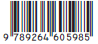 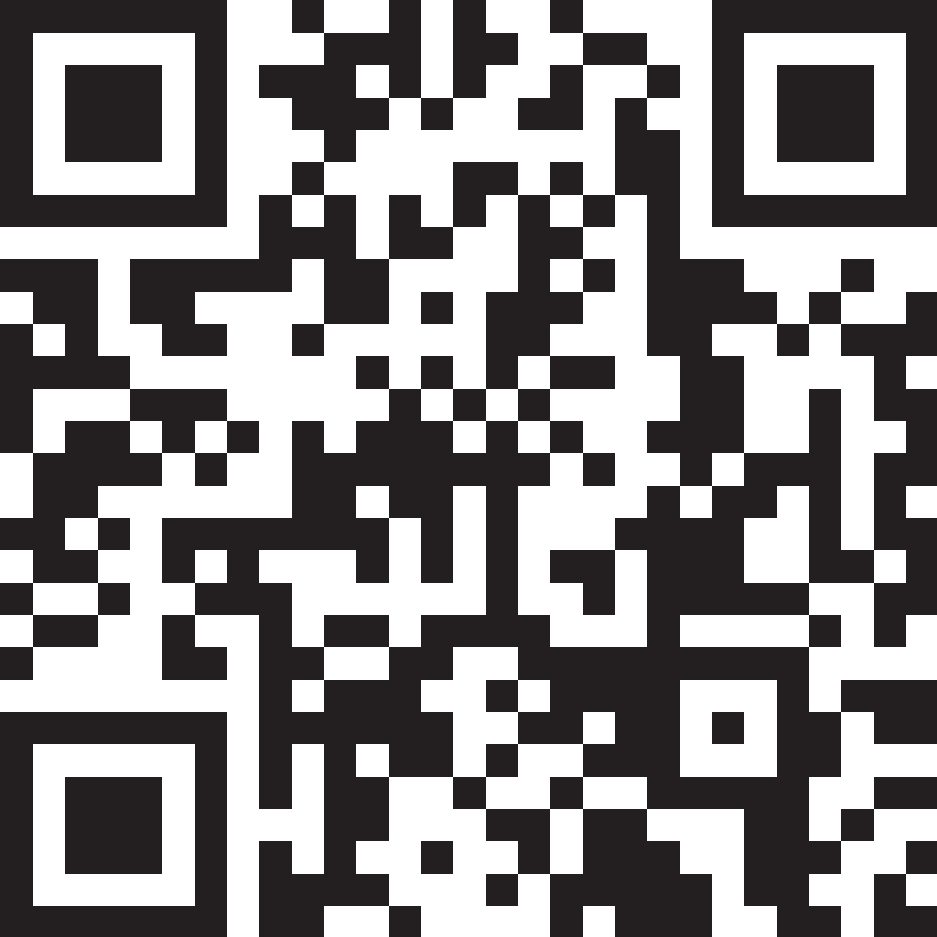 Lūdzam izmantot šādu atsauci uz publikāciju:OECD (2023), OECD Guidelines for Multinational Enterprises on Responsible Business Conduct, OECD Publishing, Paris, https://doi.org/10.1787/81f92357-en.Sekojiet OECD publikācijām šādās vietnēs:Sekojiet OECD publikācijām šādās vietnēs: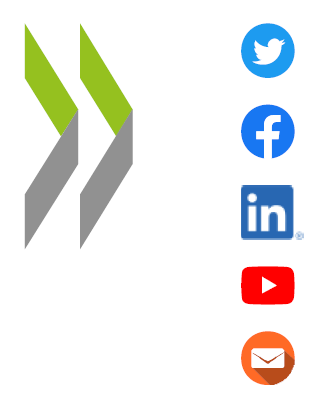 https://twitter.com/OECDhttps://www.facebook.com/theOECDhttps://www.linkedin.com/company/organisation-eco-cooperation- development-organisation-cooperation-developpement-eco/https://www.youtube.com/user/OECDiLibraryhttps://www.oecd.org/newsletters/